Federal Healthcare Resilience Task ForceAlternate Care Site (ACS) ToolkitFirst EditionProduct Purpose:This Toolkit was developed to help state, local, tribal and territorial (SLTT) entities to address potential shortages in medical facilities during the 2020 COVID-19 pandemic. It is intended to provide technical assistance to SLTT entities in establishing and operationalizing Alternate Care Sites (ACS). Intended Audience: State, Local, Tribal, and Territorial Governments (SLTTs)FEMA Regional Administrators HHS Regional AdministratorshOW TO USE THIS ToolkitTable of Contents 1.	Purpose and Scope	61.1	Concept	61.2	ACS Decision Framework	71.2.1	Can your healthcare system benefit from an ACS?	71.2.2	Which ACS model would best meet the needs of your location?	71.3	ACS Process Flowchart	82.	Procedures	82.1	Identify Potential Sites	82.2	Conduct Site Assessment	82.2.1	Physical Considerations	82.2.2	Logistical Considerations	82.2.3	Operational Considerations	92.2.4	Infection Prevention and Control Considerations	92.2.5	Pharmaceutical Considerations	102.3	Secure Funding	102.4	Secure Property	102.5	Convert Site for Healthcare Use	102.6	Secure Wraparound Services	102.7	Staff, Equip, and Supply Site	112.8	Operate Site	112.8.1	Roles and Responsibilities	122.8.1.1	Site Manager	122.8.1.2	Law Enforcement	122.8.1.3	Safety Officer	132.8.1.4	Chief Medical Officer	132.8.1.5	Public Health Representative	132.8.1.6	Wraparound Services Contractor	142.8.1.7	Medical Team	142.8.1.8	Logistics and Administrative Staff	152.8.1.9	Ambulance Services	152.8.1.10	Personal Protective Equipment (PPE) Coordinator	152.8.1.11	Public Affairs/Information Officer	162.8.1.12	Case Management Team	162.8.2	Site Flow Plan	162.8.3	Site Security Plan	182.8.4	Site Communications Plan	192.8.5	On-site Plan for Caregivers and Family Members	192.9	Restore Site	193.	Reporting and Records Management Requirements	193.1.1	Reporting Requirements	193.1.2	Medical Record Requirements	204.	Contact Information for Technical Inquiries and Lessons Learned	20Appendix A: Acronyms and Abbreviations	20Appendix B: Alternate Care Site Checklist	23Appendix C: Wraparound Services Checklist	26Appendix D: Sample ACS Schematic	30Appendix E: Sample Statement of Work for Wraparound Services	31Appendix F: Sample Fire Safety Plan	41Appendix G: Sample Patient Intake Form	42Appendix H: Sample Patient Instructions	43Appendix I: Sample Wellness Check Form	46Appendix J: Sample Site Photos	47SUPPLEMENT 1: Additional Guidance for General (non-acute) Care ACS Model	53SUPPLEMENT 2: Additional Guidance for Acute Care ACS Model	101Alternate Care Site Guide	133Purpose and ScopeThis Alternate Care Site (ACS) Toolkit was developed by the U.S. Government to help state, local, tribal and territorial (SLTT) entities to address potential shortages in medical facilities during the 2020 COVID-19 pandemic. It should not be viewed as comprehensive and final. This Toolkit should be adapted and amended to accommodate the unique circumstances of each ACS. It was adapted from the HHS Federal Medical Station Concept of Operations. It is intended to provide technical assistance to SLTT entities in establishing and operationalizing alternate care sites. This Toolkit provides a general blueprint for an ACS that could be used by other federal agencies, states, or local jurisdictions to establish a similar capability. This blueprint details the type and level of care provided, the various roles and responsibilities of the necessary personnel, and the development, operation and demobilization of the ACS. Supporting documents for the foundational ACS model may be found in appendices to this document.With modification, the basic foundation of the ACS could be enhanced or otherwise modified to serve as:General (non-acute) Care: General, low‐level care for mildly to moderately symptomatic COVID‐19 patients.  This includes patients that may need oxygen (less than or equal to 2L/min), who do not require extensive nursing care, and who can generally move about on their own. Acute Care: Higher acuity care for COVID‐19 patients.  This level includes critical care, emergency care, and advanced cardiovascular life support (ACLS). Additional guidance for the staffing and equipping of each of these specific models can be found in the supplements.ConceptACS are structures of opportunity created to provide a safe and comfortable setting where patients can be isolated and monitored during the COVID-19 pandemic. The safety of patients, care providers, and the general public is the main priority.ACS are located in hotels, National Guard armories, gymnasiums, civic sports centers, schools, health clubs (only if equipment can be moved/removed), convention centers, and community centers dormitories, ships, etc. within close proximity to hospital systems. These buildings make ideal structures of opportunity for the ACS mission for a number of reasons. For example, these structures have the ability to house patients individually and have scalable room capacity to support an increase of patients, as necessary. Some also have the potential for individual heating, ventilation, and air-conditioning (HVAC) units, which can limit the spread of the virus between rooms. The life cycle of the typical ACS begins with identification and establishment of the site by federal, state, or local personnel in conjunction with the state public health and medical authority over 48-72 hours.  Once a site is established, staff and services can be supplemented by contractors, allowing for withdrawal of federal or state medical and law enforcement assets to leave behind just a sentinel onsite team. ACS Decision FrameworkThe decision to incorporate an ACS into the COVID-19 response is one part of a multi-modal strategy. The decision framework below provides suggested guidance on whether to utilize an ACS and which type (General (non-acute) Care or Acute Care model) will best meet the needs of the healthcare system. Can your healthcare system benefit from an ACS?Your healthcare system should consider establishing an ACS if you answer “yes” to any or all of the following questions:Does your jurisdiction or healthcare system have an anticipated or current need for additional surge capacity or capability?Does your jurisdiction or healthcare system has ability to support additional non-traditional facilities as part of the healthcare system?Does your jurisdiction or healthcare system have ability to staff an additional healthcare site using traditional or non-traditional medical providers?Which ACS model would best meet the needs of your location?ACS Process Flowchart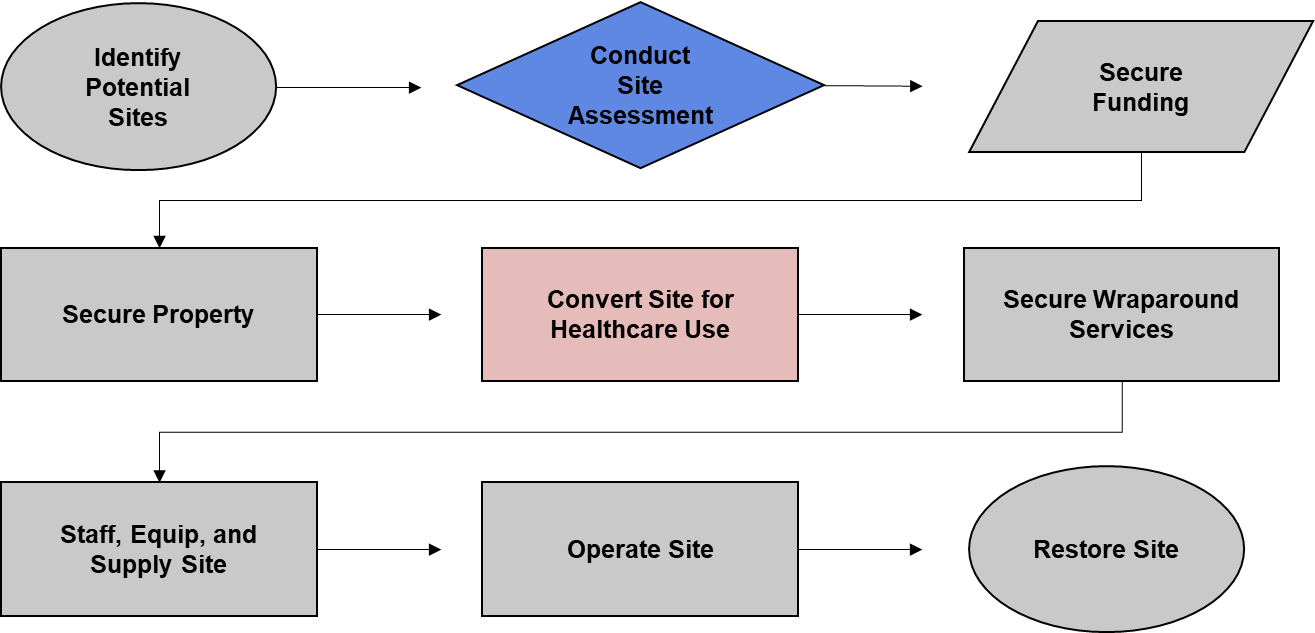 ProceduresIdentify Potential SitesThe following section outlines the broad recommended steps to establish an ACS footprint. See Appendix B: Alternate Care Site Checklist. Conduct Site AssessmentPhysical ConsiderationsComply with the Architectural Barriers Act and Americans with Disabilities ActShould not be in the Special Flood Hazard Area (SFHA), but acknowledges that there may not be a practical location outside of the floodplain Must be capable of being adequately secured on perimeterShould not have structural issues or be in a state of unsafe disrepairIdentify location for aeromedical transport if available/neededShould have a fire sprinkler system If not, must conduct additional monitoring in accordance with local fire jurisdictionShould have elevator access for patients, if the building is more than one floorShould have a designated secure ambulation/exercise area for patientsShould have a functional kitchenShould have bathrooms in each room Should have an individual HVAC in each roomLogistical ConsiderationsShould be otherwise vacant of patronsShould allow for photocopier and printer setupShould be able to accommodate a tent or other structural barrier for ambulance arrival at entrance to protect patients’ privacy from photography/dronesConsider researching local drone laws during site assessmentShould allow for the separation of patients who are persons under investigation (PUI) and those that have tested positive for COVID-19Should have a dedicated space for a 24/7 dispatch center with one dedicated phone numberShould have separate areas for donning and doffing PPEShould be able to accommodate a team staging area at least 12 feet away from patients (e.g., hotel lobby) Should have an arrival and disinfecting/cleaning area for EMSOperational ConsiderationsObtain building engineer contact informationWalk site with building manager and engineer to understand key systems in the building and emergency procedures for each such as water, power, phone, internet for patients, and fire suppression systemsWork with the local Fire Marshal to identify fire exits and ensure site floor plan is in step with evacuation plans as they are developedWalk through rooms to ensure clean linen, towels, refrigerators, etc. and identify what is already at the site and what will be provided by the wraparound service contractorDevelop map layout of site with bed types, suite types, Americans with Disabilities Act-compliant (ADA-compliant) rooms, and adjoining rooms for family unitsIdentify closed-circuit television (CCTV) systems in building and make sure that they are disabled with no way of reactivating them remotelyMake sure cable and internet work on patient floors  Understand site key systemMaster keys for room access (need more than one for teams)Keys made and labeled for all rooms to facilitate patient arrival and room check-in Knowledge of how to make additional keys, including emergency override keysFind keys to lock out elevators to the lobby so patients do not show up in the lobby unannounced Close off all public bathrooms in anticipated patient areas due to infection control concernsClean out any food in common areasIf applicable, ensure pool area is secured or blocked offInfection Prevention and Control ConsiderationsConsideration should be given to conducting surveillance for potentially transmissible infectious diseases (e.g., Infectious diarrhea) to ensure clusters are detected early and addressed.For additional information on infection prevention and control consideration refer to the CDC website for the latest infection prevention and control recommendations at: https://www.cdc.gov/coronavirus/2019-ncov/hcp/index.html, including infection control considerations for ACS at: https://www.cdc.gov/coronavirus/2019-ncov/healthcare-facilities/alternative-care-sites.htmlPharmaceutical ConsiderationsAll medical supplies should be stored in a secure, climate controlled area in close proximity to the patient treatment area. Most pharmaceuticals are labeled with storage temperatures. United States Pharmacopeia (USP) defines the various temperatures as: Controlled room temperature: 59 to 86 degrees Fahrenheit (F) or 15 to 30 degrees Celsius (C)Refrigerator: 36 to 46 degrees (F) or 2 to 8 degrees (C)Freezer: 32 degrees (F) and lower or O degrees (C) and lowerPharmaceuticals that are stored at other than USP standard temperatures are considered to be "adulterated" and therefore unsuitable for human use. It is the responsibility of the SLTT to ensure that the cold chain storage is completed from deployment to arrival on scene. It is the responsibility of the Logistics section to ensure that the cold chain storage is maintained from that point forward.Secure Funding Funding is generally secured after specific sites are identified. The ACS may be funded by the State or local government or may be funded by FEMA through the State and local government under a Direct Federal Assistance (DFA) (cost shared) mission assignment based on FEMA-State agreement. Secure PropertyStates often identify property that they already own.  If not, they are responsible for securing the property through an agreement or lease.  If the State will be receiving Federal Assistance, they must provide the lands, easements, and rights of way necessary to accomplish any approved modifications to the property.  Convert Site for Healthcare UseIf site modifications are required to convert it for medical use, prepare a design and issue a contract for this work.  Alternately, FEMA may provide a mission assignment to have USACE issue the contract and manage the work.  Secure Wraparound ServicesThe ACS setup process requires an orderly approach to ensure that the site footprint is properly configured for safe occupancy. It is important to adapt these basic principles to the realities of the specific site chosen. See Appendix C: Wraparound Services Checklist and Appendix D: Sample ACS Schematic. Critical actions include: Obtain Wraparound services Contract. See Appendix E: Sample Statement of Work for  Wraparound Services Ensure fencing is installed around perimeter to enforce the isolation and prevent unauthorized access to the siteEnsure the site is secured with onsite guard forceEstablish the appropriate number of fire-compliant access points to the site depending on local regulationsEstablish a separate staging/ingress/egress point for patients and EMSEstablish a separate ingress/egress point for staffDetermine safe evacuation routes with designated rally pointEstablish Command Post/Administrative Area in Lobby or other suitable location.Delineate between Hot Zone/Operational Area and Clean/Support AreaClearly mark with signageClearly designate Clean/Support Areas for both staff staging and PPE donningClearly identify Transition Area for PPE doffingClearly identify Hot Zone/Living Quarters in individual rooms for patientsDesignate separate floors for COVID-19-positive and COVID-19-negative/unknown patientsConduct safe isolation practices in common areas, stairwells, and elevatorsUtilize plastic dividers to effectively demarcate and reinforce site footprintEstablish designated media areaStaff, Equip, and Supply SiteBased on initial analysis of healthcare system need, select the staffing and equipment configuration for the site as either a General (non-acute) Care ACS Model or Acute Care ACS Model. Refer to Supplement 1 for General (non-acute) Care ACS Model and Supplement 2 for Acute Care ACS Model. Operate SiteACS management focuses on the operation of a safe and comfortable setting where patients can be isolated and monitored during the COVID-19 pandemic. Ensure that all onsite staff are provided with proper oversight and supervision. Ensure that patients under quarantine/isolation orders (and release criteria) is based on most current CDC guidance.   ACS assets should be capable of rapid integration into and interoperability within the community's existing healthcare infrastructure. As such, ACS operations should be deliberate and synchronized for maximum efficiency and effectiveness. Linkage of the site to the adjacent healthcare system should include a communications networking strategy and telemedicine options. From the selection of an ACS site to contracting logistical site support requirements, every effort should be made to rapidly achieve operational capability and effective integration and interoperability. All applicable SLTT jurisdiction statutory, regulatory, and related authorities, policies and other governing documents should be observed. If they compete, the ACS Site Manager in coordination with SLTT governments should consult with their legal counsel to determine how to proceed.Roles and ResponsibilitiesACS site setup requires a variety of staff, services, and supplies along parallel lines of effort.  These lines of effort include site oversight, site security, wraparound support, EMS transport, site safety evaluation, onsite medical care, public information messaging, patient/patient support, personal protective equipment (PPE), and case management. The steps below focus on a general model as blueprint for the establishment of an ACS site. All personnel involved with ACS facilities should be housed offsite, not at the site.Site ManagerThe ACS Site Manager serves as the site administrator and oversees site selection, setup, operations, and breakdown. It is critical for the Site Manager to be able to see the site through safety, security, medical, and logistical lenses. The responsibilities of the Site Manager include but are not limited to the following:Work with various points of contact to coordinate support capabilities;Develop site footprint;Coordinate with local health department, as needed;Establish face-to-face coordination with the Public Information Officer (PIO) during site setup;Ensure PIO is aware of patient/site status;Provide statements to press when necessary, ensuring appropriate privacy requirements are followed;Establish an Incident Management Team (IMT) structure for operations and connect at least twice a day with Operations, Logistics, and Command staff;Triage information to send to lead agency;Maintain site for duration of activation; andProvide and retain notification to patients of quarantine/isolation orders signed, and make copies for onsite security personnel;Ensure appropriate reporting and records management requirements are met. Law Enforcement  A strong law enforcement presence is critical to initial setup of an ACS. Law enforcement officers (LEO) will help to guide a contract guard force, if one is present. The responsibilities of law enforcement at an ACS include but are not limited to the following:Perform site security assessment of site;Determine security needs of site in conjunction with local jurisdictions;Determine if site can be adequately secured for operations;Provide initial security footprint at site to Site Manager; Work with Medical Team, ambulance services, and local healthcare systems to determine routes to and from a hospital;Run hospital transport route with ambulance and security; andCoordinate and oversee contract guard force once in place.Safety OfficerThe ACS Safety Officer should work closely with local safety officials, such as the Fire Marshal, during site assessment and setup. A close working relationship with the Fire Marshal will help the Safety Officer ensure all evacuation plans are in line with local requirements to ensure patient and responder safety. Safety Officers must have knowledge of infection control practices.The Safety Officer should work with the Fire Marshal on fencing issues that could impact fire department response plans as well as with the building engineer to ensure that the donning and doffing locations for PPE use two different ventilation systems to protect the health of all personnel. The responsibilities for the Safety Officer include but are not limited to the following:Develop plan for workplace exposures and illness among healthcare providers;Develop plan for the evacuation and relocation of non-acute patients and the need for shelter in place or specialize evacuation and relocation of acute care patients;V stands for velocity zone – high risk high hazard during a flooding event. Honestly sites in these kinds of zones should be working closely with the local hospital/care facilities because they will certainly have evacuation plans (thinking some of the Parishes in Louisiana, for example, where much of the land is in V zones…)Consider plan for potential future risks (hurricanes, etc.) including how to handle different types of patients; Conduct early assessment of site with local Public Safety Agencies (e.g., Fire, EMS, Police) and maintain ongoing liaison role;Assess final risk category for site;Monitor CDC guidance on the most up-to-date guidance for infection control;Implement blueprint for infection control protocols;Implement appropriate guidance for isolation;Maintain safe practices onsite and site evacuation plan; andDemonstrate appropriate knowledge/use of PPE, including donning and doffing procedures;Screen for required PPE; andOversee fit testing, as needed.Chief Medical OfficerThe Chief Medical Officer (CMO) manages the medical oversight of the medical team, support personnel and patients. The ideal CMO would be a current medical practitioner with emergency care experience. The responsibilities of the CMO include but are not limited to the following:  Monitor medical conditions of support personnel and patients;Monitor health of onsite team; andReview medical documentation for site.Public Health RepresentativeThe Public Health Representative works closely with the Site Manager and the CMO to help facilitate a smooth patient experience while maintaining the security and overall health of the site and personnel inside. The responsibilities for the Public Health Representative include but are not limited to the following:Keep security personnel and the medical team updated on the arrival or departure of patients and the type of transportation being used;Perform isolation standards inspection;Confirm site is conforming to latest quarantine/isolation guidance; Provide updates to Site Manager and CMO on when to expect incoming patients; and Ensure no gross violations of general sequestering protocol.Wraparound Services ContractorDue to the variation of contract requirements, wraparound services will differ at each ACS. Successful wraparound services will ensure patients are satisfied with their services and will be willing to adapt their processes and protocols to ensure successful execution of their contract. Potential responsibilities for wraparound services include but are not limited to the following:Linen and laundry service;Food preparation and delivery;Fencing;Contract security guards;Professional cleaning for each room after use;Porta-potties;Hand-washing stations; andWaste (to include medical waste and sharps) and garbage removal.Medical TeamThe medical team plays a crucial role in the execution of an ACS and may differ in structure depending on the state or locality setting it up and the medical mission of the ACS. However, all medical teams will provide a similar role for patient care. The medical team at an ACS will need to incorporate certain unique duties due to the COVID-19 situation. Responsibilities include: Follow patient monitoring protocol (e.g., take temperature of patient twice a day)Provide medical monitoringPerform intake/screening Deliver food to patientsAssess patients Emergency medical response in the isolation zoneIdentify medical gear to be placed in the isolation zoneSet up crash cart capability in the isolation zoneMonitor chronic conditionsProcure medication refillsDeliver required care Deal with initial acute decompensation of patientsRequest ambulance transfer, if neededAssist with transfer of patients to ambulance Work with security team to create transport plan in case of decompensationDeliver food and packages to patientsLogistics and Administrative Staff Logistics and administrative staff provide necessary 24/7 coverage for patients and medical personnel. They maintain constant contact with patients and resolve any non-medical requests that come up during patient care. They provide essential “front desk” services that are typically found in hotels. They also provide crucial communication between medical and non-medical staff and work to setup the ACS with the Site Manager to ensure smooth operations. Responsibilities include but are not limited to the following:Maintain Virtual Town Hall for patient updates;Staff a Dispatch Center including the switchboard, daily screening, and all incoming calls and requests;Deliver services directly to rooms (e.g., meals, prescription refills, online order deliveries, additional towels, blankets, pillows, etc.);Supply over-the-counter medications for patients (e.g., acetaminophen, ibuprofen, cough syrup, cough drops, etc.) with medical team permission; andSetup internet services if site cannot provide internet. Ambulance ServicesAmbulance services provide additional emergency response capabilities for the medical team to respond to medical emergencies and transport patients to and from the hospital. Ambulance service providers should work with the Site Manager, Law Enforcement, the Safety Officer, and the Medical Team to determine PPE needs, security transport requirements, and practice transport routes to the nearest medical facilities. If local EMS services are unable to meet the need, consider contracting with a private ALS EMS provider for dedicated services. Ambulance services responsibilities include but are not limited to the following:Provide onsite ambulance for emergency transport;Identify closest definitive care site;Establish a location/capability for air transport, if needed;Provide reliable transportation of patients to hospital when needed; andPractice transport routes to hospital with security team.Personal Protective Equipment (PPE) CoordinatorFor ACS sites dealing with COVID-19 or other infectious disease, all personnel working at the site should be trained and competent on the use of all PPE. Personnel should be fit-tested as part of respiratory protection program for N95 respirators. The PPE Coordinator will serve as the lead in ensuring that staff are appropriately trained on the indications and use of PPE and should audit donning and doffing of PPE to ensure it is being done correctly. They should also define PPE requirements for specific parts of the facility, and will determine any changes in PPE requirements over the mission. The same PPE Coordinator can also perform this function for contract staff. Responsibilities include but are not limited to the following:Determine required PPE for unique site demographics;Coordinate with the CMO for any required medical screening of personnel prior to usage of PPE;Acquire PPE; andFit test and certify all site personnel, including contracting staff.Public Affairs/Information Officer The Public Affairs Officer/Public Information Officer (PAO/PIO) is a critical role to provide communication on the ACS to command staff, local PIOs, and the public, as needed. Each command structure will have its own preference for notification of the PAO/PIO through the command staff, but the establishment of the position is necessary for a public-serving site like an ACS. Responsibilities include but are not limited to the following:Provide messaging for site to command staff, local PIOs, media, and the public, as needed;Handle onsite press arrivals and coordinate with local jurisdictions, as needed; and Interact with state and local jurisdictions regarding coordination of site.Case Management TeamThe Case Management Team acts as a liaison between patients, medical staff, non-medical staff, command staff, and families. They provide crucial services to ensure patients have the resources they need, are comfortable, and have their needs addressed in a timely manner. The team also provides support, including mental health, to responders. Their responsibilities include but are not limited to the following:Help organize patient transport once released;Assist with family connections to facilitate transport home;Staff an additional behavioral health specialist to monitor personnel at site; andStaff a hotline phone at the front desk to liaise with patient requests.Site Flow PlanDevelop Site Emergency Plans for key contingencies, such as:Fire Safety Plan. See Appendix F: Sample Fire Safety PlanMedical decompensation of a patient requiring emergency care and transportCompromised staff PPE and exposure requiring decontaminationEmergency evacuation from the site to designated rally point (e.g. fires)Running routes from site to local hospital for medical transportsPanic button protocol for patients (in the event of a fall, acute needs, etc.)    Ensure all personnel and practices are consistent with CDC guidance on PPECalculate on an ongoing basis the PPE to care for (# of pts) x (# of days)CDC PPE calculator is available at:  https://www.cdc.gov/coronavirus/2019-ncov/hcp/ppe-strategy/burn-calculator.htmlEnsure all personnel are fit-tested for PPE including law enforcement/guard presence  Ensure that assigned personnel are provided appropriate PPE and training in proper useEnsure communication linkage to receive advance pre-arrival notification of individuals to siteCoordinate with EMS DispatchCoordinate with discharging hospitalsEnsure coordinated site access control plan Consider using identification tags, colored tape, or colored wristbands for approved personnel allowed onsiteSet up fencing around perimeterStand up pop-up tents for privacy in key areas (e.g. ambulance arrival)Establish onsite security/law enforcement presenceEnsure clear medical reception plan to receive patients in ambulance stagingPost Triage Flow Poster for staff; sample triage flow language can include the following: Greet and welcome patientApply identification braceletIdentify name, cell phone number, date of birth, home origin, country, state, and veteran status (if applicable)Medical history: Current history of present symptoms including: cough, fever, head or body aches, chest painsCurrent medications including: last dose taken, need for refills, availability of medication, allergies, smoking status, date and location of COVID-19 testing, date of leaving last locationObtain temperature and, if appropriate, SpO2 and heart rateDocument any dietary restrictionsAssign patient a room based on testing resultsInstruct patient on how to reach front deskReview room restrictions and fresh air planProvide patient instructions handoutEscort patient to room with belongingsDisinfect equipment, chair, table, and any touched surface including: staircase, railings, and elevator if usedComplete Patient Intake Form. See Appendix G: Patient Intake FormDistribute standardized Patient Instructions. See Appendix H: Sample Patient InstructionsEnsure clear path of patient movement through the site from arrival to room placementEnsure onsite communication net to control different parts of the operation (e.g., radios)Conduct a daily Virtual Town Hall to keep patients apprised of site statusDesignate an area for patients to spend time outside of their rooms while preserving isolation practicesConsider outdoor patios, courtyards, etc. Develop combined protocol to coordinate food delivery and conduct Daily Wellness Checks, based on keeping patients isolated in their individual rooms. See Appendix I: Sample Wellness Check FormTemperature checks with no-touch thermometersPatient food delivery 3 times/day with ability to modify for dietary and religious needs Coordinate with Swab Teams to laboratory-test patients as indicatedCoordinate with Site Manager and Case Managers for patient disposition needsSite Security Plan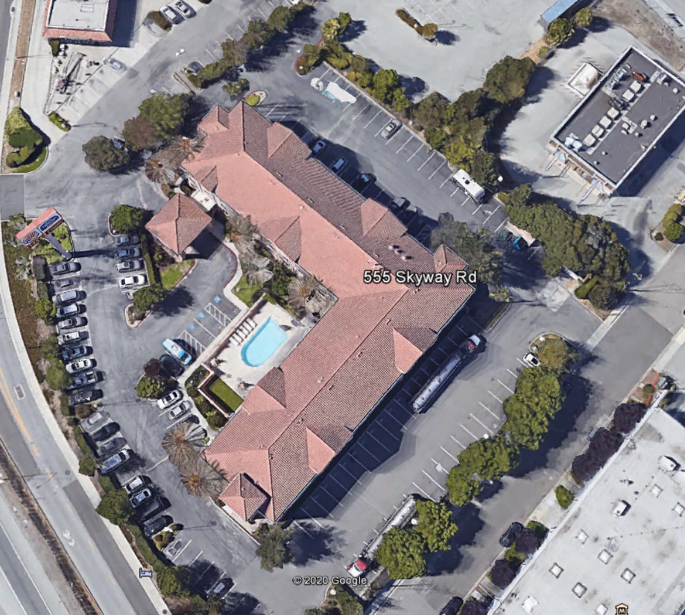 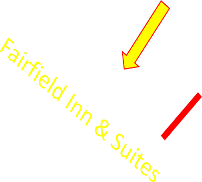 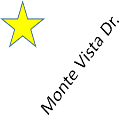 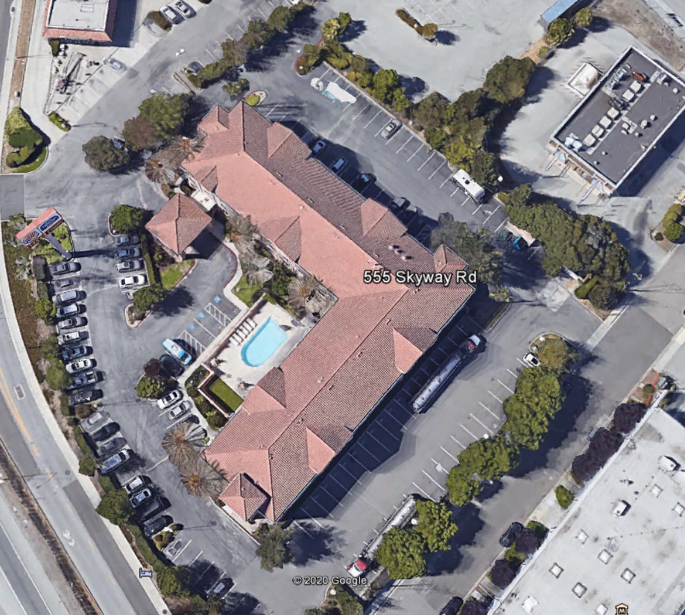 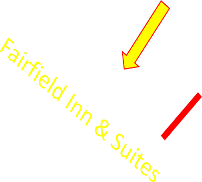 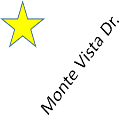 Obtain local/federal law enforcement support (dependent on state/federal quarantine or isolation)Coordinate with federal, state and local law enforcement in the operational areaMeet with the law enforcement shift supervisor every dayDiscuss arrest and disturbance procedures with law enforcement supervisor in conjunction with the security leadDevelop procedures for investigation of suspicious activity at the siteObtain mechanisms to channel intelligence regarding threats to the operationPlan on how LEOs will respond to low to mid-level policing requests at the siteAllow onsite LEOs to mitigate the immediate threats and allow full investigations to take place afterwardsCoordinate with local law enforcement PIO to manage local media arriving on sceneCoordinate with local fire department/EMS department(s) in the operational areaMeet with fire department chief officer when establishing the ACSMeet with local Fire Marshal as neededConduct a site walkthrough with the local fire crew to go over internal procedures and to understand the fire/EMS procedures in the event of a fire or emergencyIf local EMS services are unable to meet the need, consider contracting with a private ALS EMS provider for dedicated servicesCoordinate with a senior official representing the EMS vendor and any hospital affiliations Perform Site Security AssessmentDevelop an Operations PlanRelay site specific security requirements to medical teamProvide PPE for LEOs based on guidance by CDCReview use of force issuesVerify scope of authorityEstablish communications systems (e.g. onsite radios)Ensure fencing/barriersMaintain the integrity of fences and barriersWork with contractor regarding private security requirementsPPE fit testingArmed vs. less lethalAbility to expand numbers to accommodate hospital detailsIntegrate security into the Unified Command for siteCoordinate with the Safety Officer for the responding medical teamParticipate in evacuation planning Understand routine LEO response and fire/EMS response proceduresWork with the CDC or Health Department to verify proper legal documentation is maintained Site Communications PlanCommunication flow and accurate information are critical to effective decision-making. A standardized framework for communications that is capable of ensuring continuous and uninterrupted communications is critical. It is based on the concepts of interoperability, reliability, scalability, portability, and addresses the need for resiliency and redundancy of communications and information systems. Plain language and common terminology should be used. Codes should not be used, and all communications should be confined to essential messages. Use of acronyms should be limited and clarified for safety. Communications equipment should be issued by the SLTT Logistics. Both equipment and protocols are subject to change based upon technological advances, emerging operational requirements, and lessons learned. Communications systems should be:Interoperable: able to communicate within and across agencies and jurisdictions as required;Reliable: able to function in the context of any kind of emergency;Portable: built on standardized radio technologies, protocols, and frequencies;Scalable: suitable for use on a small or large scale as the needs of the incident dictate;Resilient: able to perform despite damaged or lost infrastructure; andRedundant: able to use alternate communications methods when primary systems go out.On-site Plan for Caregivers and Family MembersDuring displacement due to catastrophic incidents, some patients may present to an ACS along with their home healthcare provider or other caregiver(s). Family members may want to remain together, especially if one member has a need for medical care or treatment. Policies on family members residing in the ACS with a patient vary by state and should be considered and incorporated into ACS planning. Restore SiteOnce established, ACS will maintain continuous operations. Endpoint for the site is appropriate disposition of all patients from isolation protocol. The onsite team will maintain the site until site is deactivated or the responsibility is turned over to another appropriate authority. The site will require standard decontamination cleaning in accordance with CDC guidelines prior to turning it back over.Reporting and Records Management RequirementsReporting RequirementsUpon achieving initial operating capability (IOC) and throughout the duration of operations, each ACS should provide reports to the SLTT to inform the Common Operating Picture (COP). Reporting recommendations include details regarding ACS response and recovery activities, at a minimum:Number of ACS beds (and cots) occupied;Number of ACS beds (and cots) available;Number of non-medical attendants (family members or caregivers who are not patients);The types of patients being cared for and common disease states encountered;Existing or anticipated issues relating to personnel, security, logistics sustainment, or operational capabilities (e.g., personnel, the ACS site or wrap-around services, etc.) other than those already identified/submitted for resolution.Medical Record RequirementsElectronic Medical Records (EMR) may be used at ACS locations. The records maintained by this system and application should adhere to guidelines, applicable legal authorities, and guidance governing the routine collection, use, and storage of personal and patient related data.Paper medical records may be used as an alternative and should adhere to the same applicable legal authorities and guidance governing the routine collection, use, and storage, of personal information.Contact Information for Technical Inquiries and Lessons LearnedAll SLTT entities are encouraged to modify all information contain in this Toolkit to meet the needs of each entity. For technical inquiries, please contact your HHS Regional Emergency Coordinators or FEMA Regional Administrators.Additional information and downloadable tools can be found online at: https://www.usace.army.mil/Coronavirus/Alternate-Care-Sites/ Appendix A: Acronyms and AbbreviationsTable 1: Acronyms and AbbreviationsAppendix B: Alternate Care Site ChecklistSite name ________________________________ Phone number ________________Site point of contact ________________________ Phone number ________________Address _______________________________________________________________City _________________ County ___________ State _________ Zip ____________Geo coordinates ________________________________________________________Nearest hospital name / address ___________________________________________Nearest hospital name / address ___________________________________________Structure construction type ________________________________________________How many parking spaces for staff _______ trucks _____ daily cost _______________Loading docks: 	Yes	No	Location ___________________________________Entry door 48” or greater with no obstructions: Yes No	Location ______________________________________________________________Sidewalks ADA compliant: Yes No		Helipad: Yes No	Location ______________________________________________________________Perimeter lighting _______________________________________________________Entry door locks and have panic bars for exit from inside: Yes NoHow many restrooms (1 / 20 people):Men _______________________ ADA compliant ____________________	Women ____________________ ADA compliant ____________________How many showers (3 people / hour / 24 hours):Men _______________________ ADA compliant ____________________	Women ____________________ ADA compliant ____________________Hot water (120 degrees – 6 gallons per patient)Number of tanks ____________________		Size of tanks (gallons) ____________________Flooring type ___________________________________________________________Protective covering available: Yes No		Pallet Jack permitted on flooring: Yes NoBariatric capable: Yes NoStaff billeting prearranged on-site: Yes No	Site POC ______________________________________________________________Local hotels ____________________________ within ____________________ milesPharmacy has a separate room with locking door/limited access: Yes NoRefrigerator size ____________________ Freezer size ____________________Kitchen facilities: Yes No		Available for staff: Yes No	Electrical 40 Amp, 480 volt, 3 phase, 80 Amp Service 200 Amp, 120/240 volt, 3 phase)Power coming into site Volts ____________________Amps ____________________Phase ____________________Number of outlets ____________________Back-up generator on-site: Yes NoOperational: Yes NoType ____________________KW ____________________Phase ____________________Volt ____________________Number of outlets dedicated to generator power ____________________Fuel on-site: Yes No Amount in gallons ____________ burn rate ___________ gallons/hour ___________HVAC operational in entire site: Yes No Location of shut-off valve _________________________________________________Flood Zone _________________________________________________Shelter in place areas _________________________________________________Evacuation areas _________________________________________________Appendix C: Wraparound Services ChecklistSite name _____________________________________ Phone number ________________Site point of contact _____________________________ Phone number ________________Address ____________________________________________________________________City ________________ County _________________ State ____________ Zip ____________Geo coordinates _____________________________________________________________Nearest hospital name / address _________________________________________________Nearest hospital name / address _________________________________________________Capacity __________		Primary power source __________	Restrooms __________Helo Pad Yes No		Alternate/Back-up power		ADA RestroomsGPS coordinates		Available Yes No			Showers____________________Appendix D: Sample ACS Schematic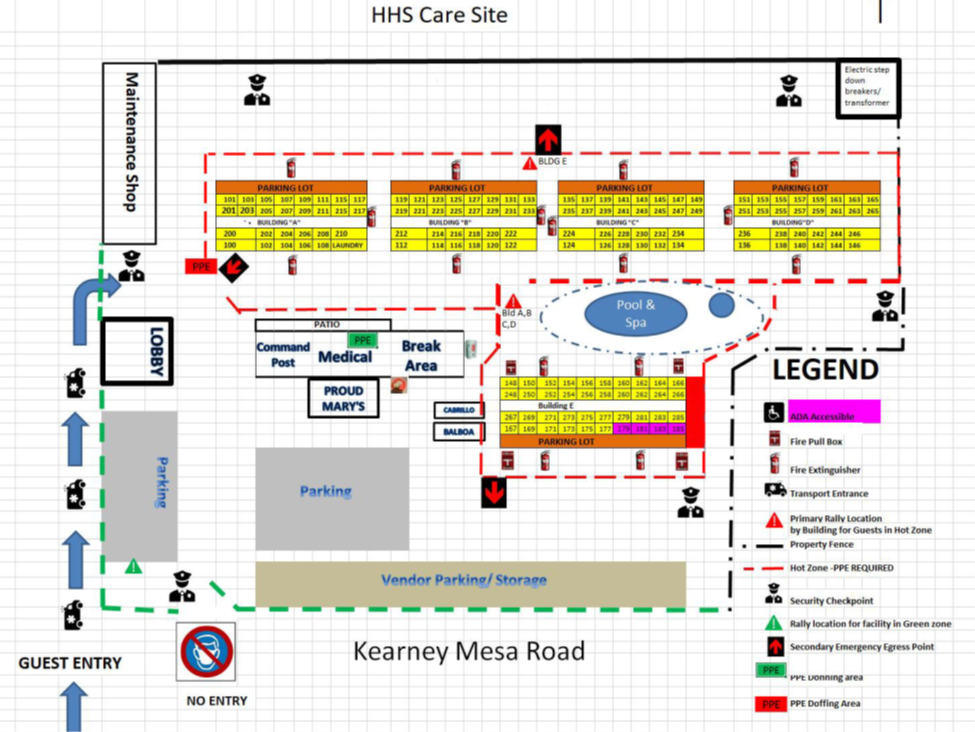 Appendix E: Sample Statement of Work for Wraparound ServicesEmergency Response Service Support (ERSS) Statement of Work (SOW)Task Order 	SAMPLE ONLY	Mod  N/AINTRODUCTIONThe contractor shall provide the following services under the Emergency Response Service Support (ERSS) contract to support the Department of Health and Human Services (DHHS)/Assistant Secretary for Preparedness and Response (ASPR). The services will be for meals, laundry transportation and rooms for up to 120 people for up to 20 days at location listed below (1.2). See section 1.2 below for the dates of services.  Demobilization will occur on the day following the last day of service. 1.1 Services: All services required by site shall be provided as noted below in (1.2) and final cleaning and demobilization will occur on the day following the last day of service (see chart below for dates of service). Services may include: delivery to each room with individually wrapped catered meals and beverages (see 2.0 chart); transportation to/from the lodging to airport (see 2.2 chart); ALS and/or BLS Ambulance service may be requested to reside on site to transport ill patients to designated medical site/s or airport  (see 2.3 chart); perimeter fencing, lighting and barriers (see 2.7 chart); facilities management (see 2.9 chart); laundry pickup from each room and delivery laundry services to each room to include linen exchange (see 2.6 chart); custodial services (see 2.4 chart);  biomedical waste removal (see 2.5 & 2.8 charts); and HVAC with generator power and equipment fueling/serving as defined in 2.11 (see 2.11 chart). 1.2 Support Locations: REQUIREMENTS2.1 Catered Meals and Beverages: (PARA 19.3/19.6) 2.1.1   The Contractor shall provide drinking water: Bottled water should be provided with every meal (breakfast, lunch and dinner) (PARA 19.6.1b{4}) of this TO SOW. Additional bottled water shall be provided to ensure each person is provided a minimum of 2 liters per day.2.1.2   The Contractor shall provide meals: Hot meals three times per day (breakfast, lunch, dinner and daily snack, coffee bar) delivered to lodging location and specifically to each room in (TO SOW Paragraph 1.2).  Meals shall be nutritionally balanced and varied daily with servings of meat, vegetables, and starches. Meals Times: Breakfast: 08:00 AM, Lunch: 12:00 PM, Dinner: 6:00 PM. Any dieting or dietary restrictions shall be conveyed per site. On the final day lunch may be required at an earlier time and a bag lunch maybe required. Dinner may or may not be needed for the final day.2.2 Transportation: The Contractor shall provide vehicle transportation as noted in chart below to lodging locations (TO SOW Paragraph 1.2) and designated international airport provided by ASPR onsite or regional representative. (PARA 19.15).  The contractor shall provide baggage handling support (staffing & equipment) in moving passenger baggage as noted in the chart below (PARA 19.15).Buses will be utilized for transportation of travelers from XXX to local billeting and or airport locations. Stage all buses at or near the location listed above for the potential moves as directed by the Deputy Federal Health Coordinating Officer (DFHCO).Baggage handlers will provide the offloading of baggage from the cruise ship and uploading of baggage to either busses or airplanes.  At locations XXX the baggage handlers will provide the unloading of baggage from the airplane, transport from airfield to the billeting location, and offloading of baggage at billeting location.  See chart below for details by site.2.3 Ambulance:  Location, Quantity, Types, Schedules noted in chart below.Be equipped to transport patients exhibiting symptoms related to Coronavirus.    Ambulance will be required to transport patients to a predetermined hospital (TBD) within XX miles of the XXXX station. Replace ambulance on site for coverage within one (1) hour of departure of the first ambulance when transport is required as directed by the CO and COR through the onsite IMT. The contractor must notify the CO when 75% of the funding is remaining on the Contract Line Item Number (CLIN) for the replacement ambulances.  2.3.3   Transit destination site solely determined by the government through the CO and COR.   Furnish all labor, management, travel, supplies, equipment, materials, and vehicles to perform the work described herein, unless otherwise specifically stated.    Comply with applicable federal, state, and local laws, regulations, and guidance; and perform all work in accordance with these requirements and any applicable agreements.             2.3.6   Provide a dispatch-managed standby full service transportation 24 hours a day. The Contractor shall manage dispatch requirements, transport schedules and requests for transport to ensure timely transportation.   Maintain a serviceable transportation fleet that meet DOT inspection standard, service ADA loading and unloading equipment, and appropriate safety equipment such as fire extinguishers, breakdown markers.  Operators must be properly licensed in accordance with federal and state requirements, to operate in the county.   Must be license to transport to and pick up from local hospitals.   Provide courteous customer service during operations and driver or and assistant should be able to assist non-ambulatory clients in and out of vehicles, and assist into facilities if other support is not available, if required by the patient.2.4 Custodial Services:  The Contractor shall provide house cleaning service and daily waste removal to community housing occupants at lodging locations, as noted in chat below (TO SOW Paragraph 1.2) and dispose at authorized trash sites per local laws. (PARA 19.20)  Waste should be disposed of in accordance with PARA 19.13.1. 2.5 Biomedical Bodily Fluids Cleanup: The contractor shall provide biomedical bodily fluid removal as required. This will be added via option CLIN and funded as noted in chart below. If more incidents are need they will be added via modification. 2.6 Laundry Services:  The Contractor shall perform laundry operations for community housing occupants at lodging locations (TO SOW Paragraph 1.2) as stated in section 19.71 and noted in chart below. (PARA: 19.7). Contractor will initially provide two (2) sets of linens for all patients. All individuals may not require laundry service every day, but it should be available daily. (Wash and fold). All laundry must be returned by the evening of the day prior to the end of the period of performance. 2.7 Perimeter Fencing:  The Contractor shall provide perimeter fencing or crowd control barriers with personnel and vehicle gates to create and maintain zones and separations as defined by the government. (PARA: 19.29.7) see chart below for locations and linear feet required.2.8 Biomedical Waste Removal: The Contractor shall provide routine pickup of biomedical waste items (biohazard, medical/surgical, expired and partly used pharmaceuticals) at government occupied sites or facilities and disposal of such items per Federal and state laws. Service shall include all sharps containers and red bags at designated locations. (PARA: 19.13).2.9 Facilities Management: The Contractor shall provide on-call Operations and Maintenance (O&M) Services such as plumbing and handy-man repairs to maximize life expectancy of government occupied sites or facilities. (PARA: 19.27).2.10 Final/Exit Day Cleaning: Cleaning rooms and common areas will be a requirement at end of mission. Routine cleaning is required.  If this changes during the task order period of performance, a modification will be issued for this change. Full final cleaning to comply with CDC guidelines after site shut down.2.11 HVAC: (reference: basic contract SOW para-19.10.2): Provide HVAC units, cabling, ducting and power generation/fueling capable of cooling/heating in accordance with industry standards. (4-tons per 400s.f.). 2.12 Americans with Disabilities Act (ADA) compliant Latrines, Showers and Ablution units (19.29.8/19.28.9): Provide trailer mounted Latrines and Showers for both male and female patients (note: anticipate 50/50 gender requirement) see chart below for needs by site. Must meet OSHA minimum requirements for capacity. Facilities must provide privacy and come with internal lighting, toilet paper, paper towels, and liquid soap. Provide daily custodial cleaning services two times per day to clean and replace supplies (toilet paper etc.). Contractors must provide their own water supply and waste removal. Comply with the 2010 ADA Standards for Accessible Design to the greatest extend possible. Additional information can be found online at: https://www.ada.gov/2010ADAstandards_index.htm2.12.1 All units shall be fully serviced once weekly, or as site capacity requires, or as directed by the COR. 2.12.2 All wastewater if generated shall be collected with vacuum trucks, transported offsite, and disposed of through legally permissible methods. 2.12.3 When available, public utilities shall be utilized pending authorization with local authorities vetted (by the local IMT) through the CO and COR.  2.12.4 Ten percent (10%) of restroom facilities must be ADA compliant.  2.12.5 The Contractor shall ensure the toilets are adequately stocked with toilet paper.2.12.6 The Contractor shall ensure the hand wash stations remain stocked with water, hand soap and paper towels and cleanliness maintained at all times.2.12.7 Disposal trucks shall maintain a service schedule to remove the wastewater and portable toilets from the site and transport offsite to dispose of at a permitted treatment site. Local utilities shall be used if available.2.13 Light Tower with Generator: Provide light towers (4,000 watt min) with generator to include fueling services.  Quantity needed per site listed in chart below.GOVERNMENT FURNISHED EQUIPMENT/PROPERTYNo Government furnished equipment/Property will be provided. Appendix F: Sample Fire Safety PlanFIRE SAFETY INSTRUCTIONSSite Safety Office has implemented a 24-hour fire watch at this siteMedical personnel and or Safety Officer (SOFR) will carry out this responsibility, and radio any issues that are identifiedSecurity stationed around the sire will radio any observed issuesIf a fire is confirmed via patient, the following procedures will take place:Site Dispatch will call 911 and communicate over the radio that 911 has been calledFire Watch will begin knocking on doors of the impacted building ([number]   patient buildings and [number] administration buildings on site)Front Gate Security and the Site Manager will meet the fire department and provide accessBelow items can occur simultaneously:Site Dispatch [phone number] will help to identify patients in affected building(s)An “all hands on deck” will be called with the building number(s) affectedPersonnel working inside the Q zone will assist patients to the designated primary safe zone (or another location within the Q zone as appropriate)All personnel on site (with the exception of perimeter security) will stand by to support surge needs including donning personal protective equipment (PPE), then assist patients from the impacted buildings to:Primary and secondary egress points that have been identified on site mapConduct Personal Accountability Report (PAR) checks with Patient Accountability and personnel Appendix G: Sample Patient Intake FormDate:     _________________		Time:_____________Name:  _______________________________________  DOB:  __________   Room #_____Country of Origin:  ____________________ If US, State of Residence:  ________  Veteran’s Status  Yes   /  NoPrevious COVID Testing 	Yes  / No	Date of Collection: ___________   Result:________Medical History:Allergies:Current Meds:Vital Signs: Temp ________		B/P ________  HR _______ Resp ______  POx_______Abnormal Findings:Appendix H: Sample Patient Instructions <Name of Hotel>Resident Information<DATE>During your stay, providing you with access to accurate and up-to-date information is important to us.  We are providing you with the following information to assist you during your stay.  We welcome the opportunity to answer any questions that you may have.  There may be questions that we cannot answer, but be assured that we will diligently work with our partners to get responses to you as soon as possible.  We are here to assist you during your stay.  We thank you for your patience.Important Reminders:We request that each of you remain in your room at all times until we finalize a plan that will allow scheduled visits outdoors.  Should you require assistance, please contact the staff by dialing “0” on the room telephone.We must adhere to Center for Disease Control (CDC) requirements and <state> laws and regulations that may prevent us from meeting some requests.  We apologize for the inconvenience that this may cause for you and your family, and we acknowledge the difficulties you have each been experiencing.Twice a day, you will be visited by someone who will obtain your temperature and ask a series of questions about how you are feeling.  Please note that it is very important for us to know if you begin to feel ill while you are here.  If, at any time, you begin to feel ill, please contact the front desk by dialing “0” on the room telephone. Medical Emergencies:If you experience a medical emergency during your stay, call the front desk by dialing “0” from your room telephone.   Please provide your name and room number.  We have medical personnel on site and able to respond to your needs.MealsMeals are provided to you at no charge and will be brought to your room.  If you have any special dietary needs or requests, please contact the front desk by dialing “0” on your room telephone, and we will work to accommodate your needs. Breakfast will be brought to your room approximately between 7am and 8am.Lunch will be brought to your room approximately between 12pm and 1pm.Dinner will be brought to your room approximately between 5pm and 6pm.If you are hungry at other times, we have a limited selection of snacks and other foods for you.  For more information, please call the front desk by dialing “0” from your room telephone.Food SafetyStore all leftover food in sealed containers and place immediately into your room refrigerator.Reheat all your food within 24-48 hours.Only reheat food one time.  Reheating food multiple times increases the risk of food poisoning.Make sure the food is hot and thoroughly reheated before eating.  If you are unsure about the food safety, do not eat it. LaundryWe will let you know the days and times for laundry pickup.Bedsheets, linens and towels.Place these items in the bag provided to youPlace the bag outside your door for pickup.Clean bedsheets, linens and towels will be placed outside your door.ClothingPlace all dirty clothes in a bag provided to you.  This will be a different bag than the one for the bedsheets, linens and towels.Place this bag outside your door for pickup.When these are cleaned, dried and folded, they will be returned by placing them outside your door.Please note that your clothes will be washed in hot water with a strong detergent to optimize environmental infection control within the site. Trash PickupPlease place all trash into a trash bag that will be provided to you and put the trash bag outside your room by 12:30pm.  If you need trash picked up at other times, please call the front desk by dialing “0” on your room telephone.Room MaintenancePlease help us by cleaning your room while you are staying here.  We will provide cleaning supplies for you.  Vacuum cleaners, in these circumstances, cause more problems than they prevent, so they will not be provided.  Please try keep the floor as clean as possible.PharmacyPrescription refills can be obtained by calling one of the pharmacies at: 			<Local Pharmacy Contact Information>If you request a refill from one of the pharmacies, please contact the front desk by dialing “0” from your room telephone so we can pick up your prescription refill.If you have no refills left on your current prescription, please contact the front desk by dialing “0” from your room telephone, and we will have a medical doctor assist you.In either event, you will need to arrange to pay for the medications.TelephonePeople can telephone you by calling the main telephone number for the hotel, which is (xxx) xxx-xxxx and asking for you by name or your room number.  To protect your privacy, we will not give out your room number to any caller, nor will we tell any caller that you are here.  Callers will need to give us your name or room number in order for us to transfer the call to you.You can make calls to people outside of the hotel by dialing 9 and then the area code and telephone number that you wish to call.Internet AccessThe hotel has w-fi.  Connect to <Wi-Fi >.  A password is not needed to connect to this Wi-Fi network.Mail and ShippingOrders can be placed through businesses and the items shipped to the following addressYour own name and room number <Hotel Address>Remember to include your name and room number in the above address so we can bring your package to you.Please do not order anything that will not arrive before you leave here.Centers for Disease Control and Prevention (CDC)For general information related to coronavirus, please refer to the CDC website:https://www.cdc.gov/coronavirus/2019-ncov/index.htmlSupportAre you feeling stressed, overwhelmed or depressed?  Do you need to talk to someone?  We are here to listen, <name> MSW LCSW can be reached by dialing the front desk “O”. Appendix I: Sample Wellness Check Form Appendix J: Sample Site Photos Figure 1: Site Perimeter Fencing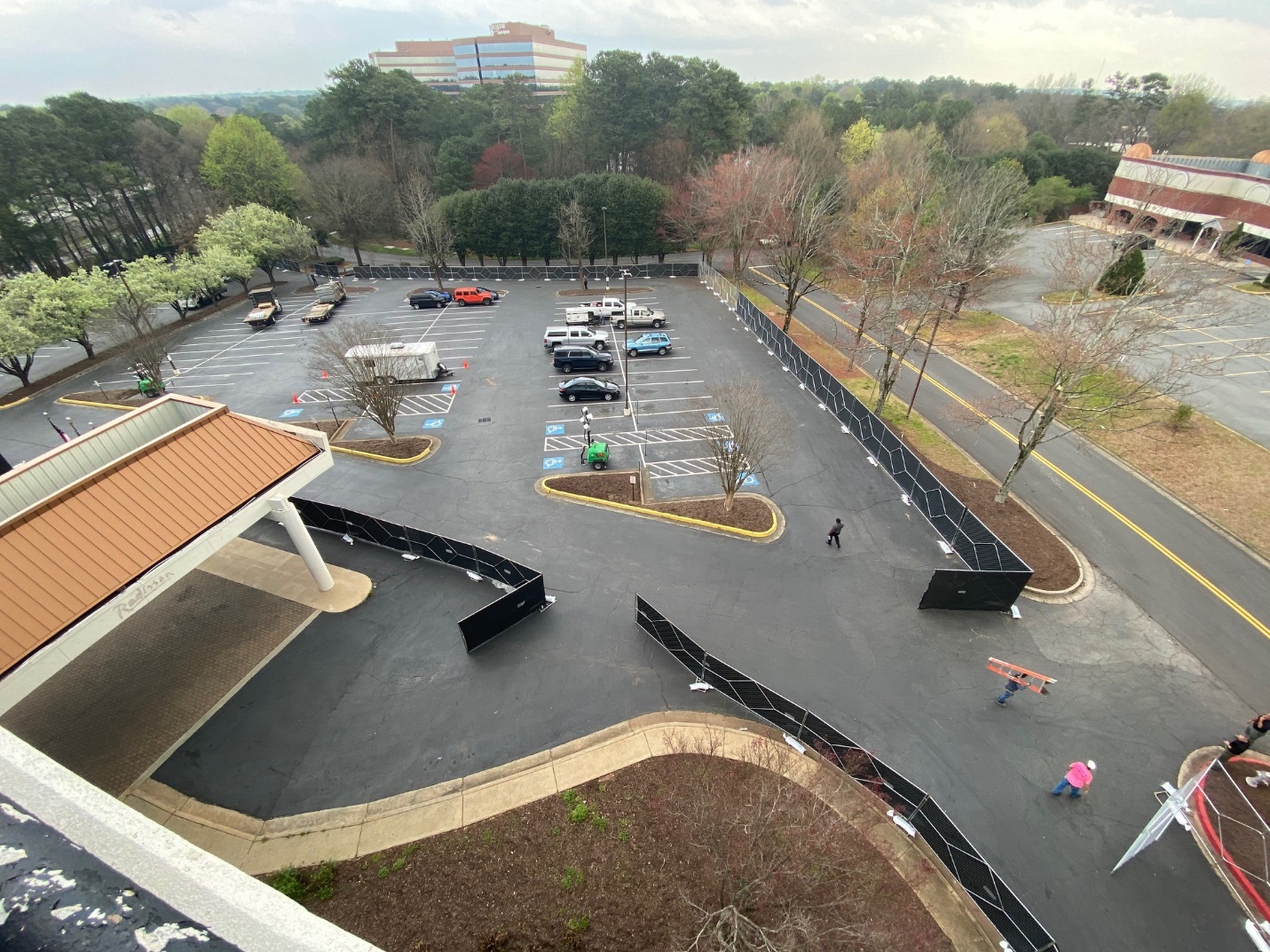 Figure 2: Dedicated PPE Donning Area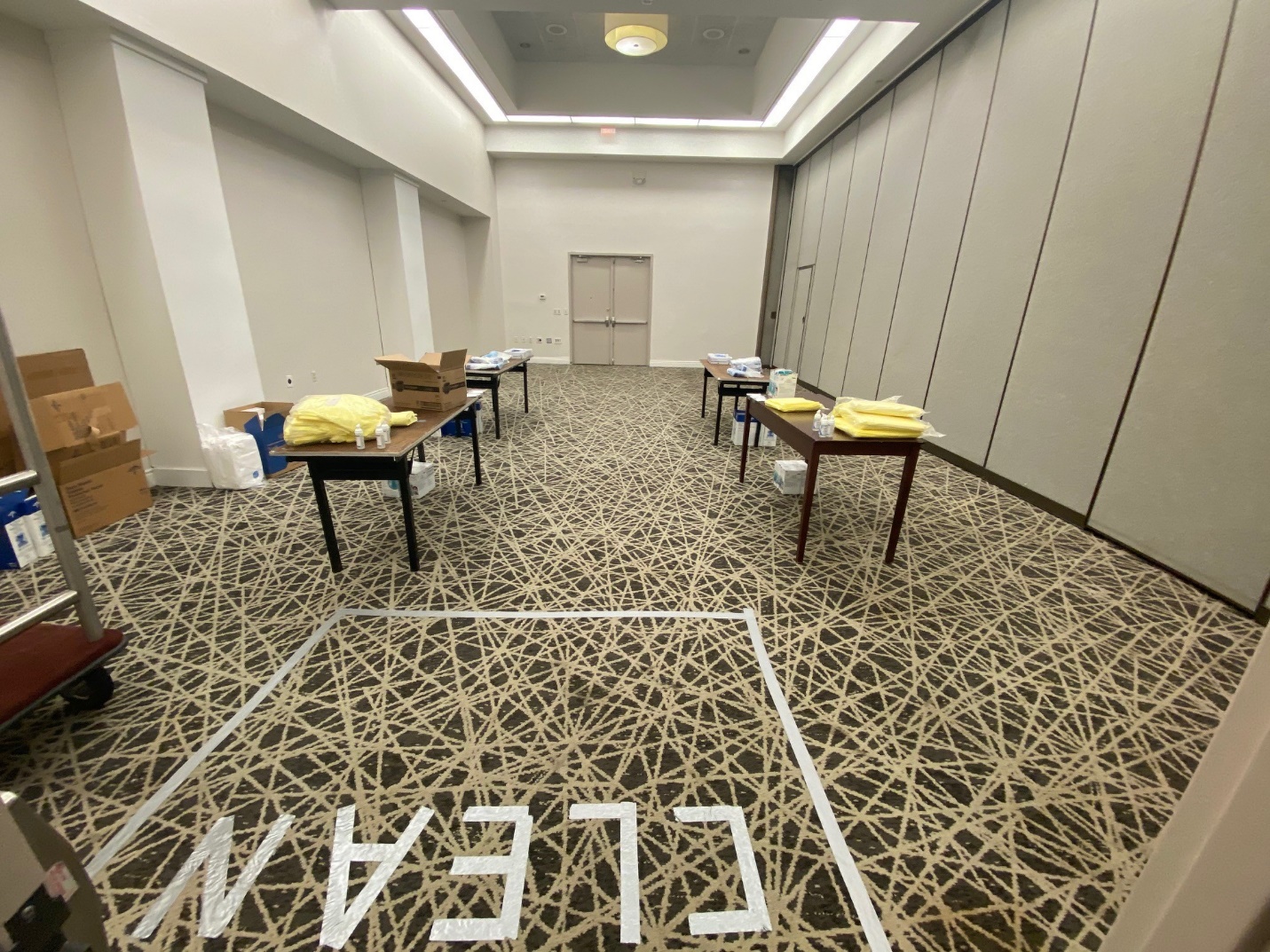 Figure 3: Sample Plastic Barrier to Isolation Zone Area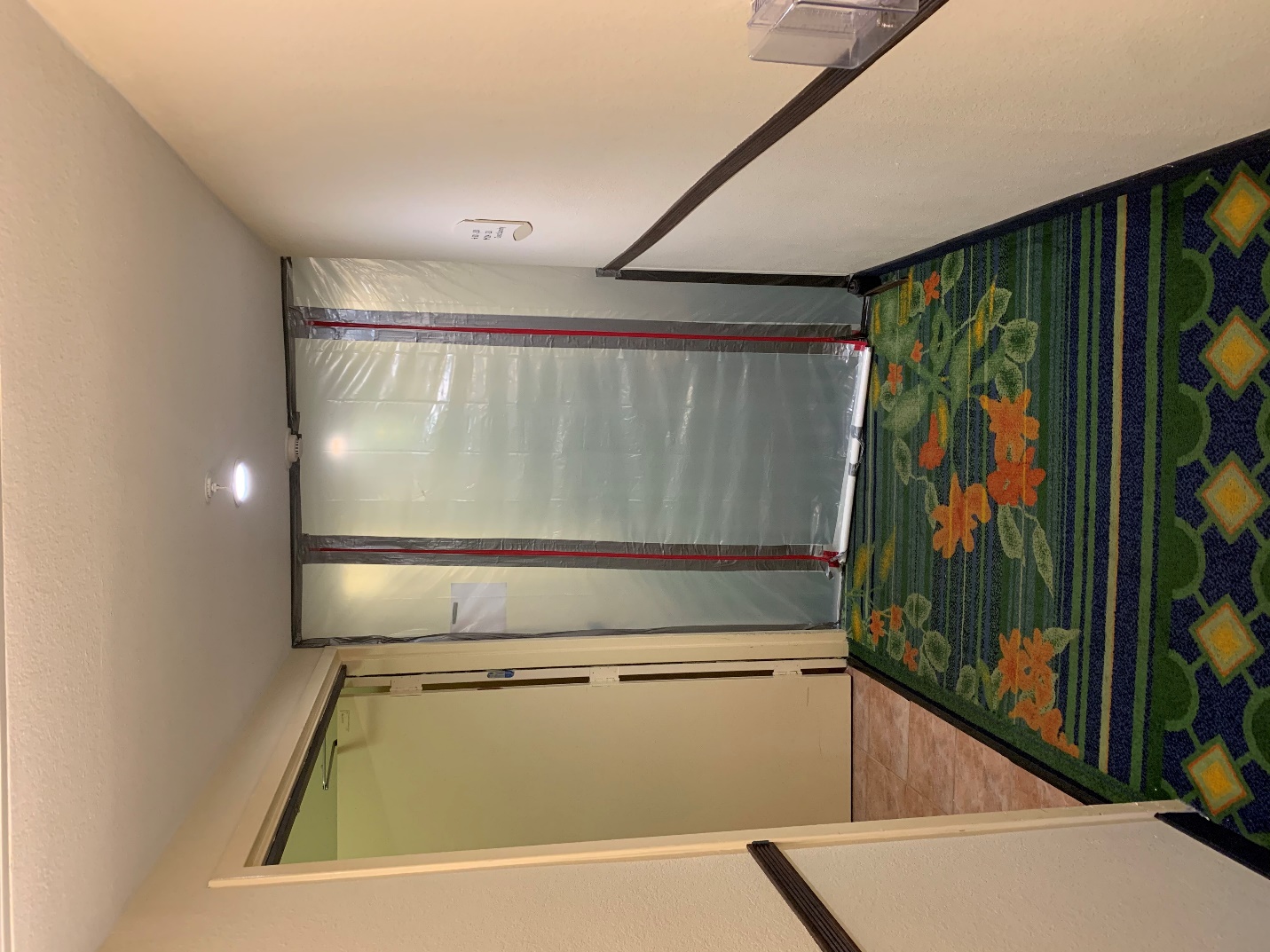 Figure 4: Lobby as Administrative Area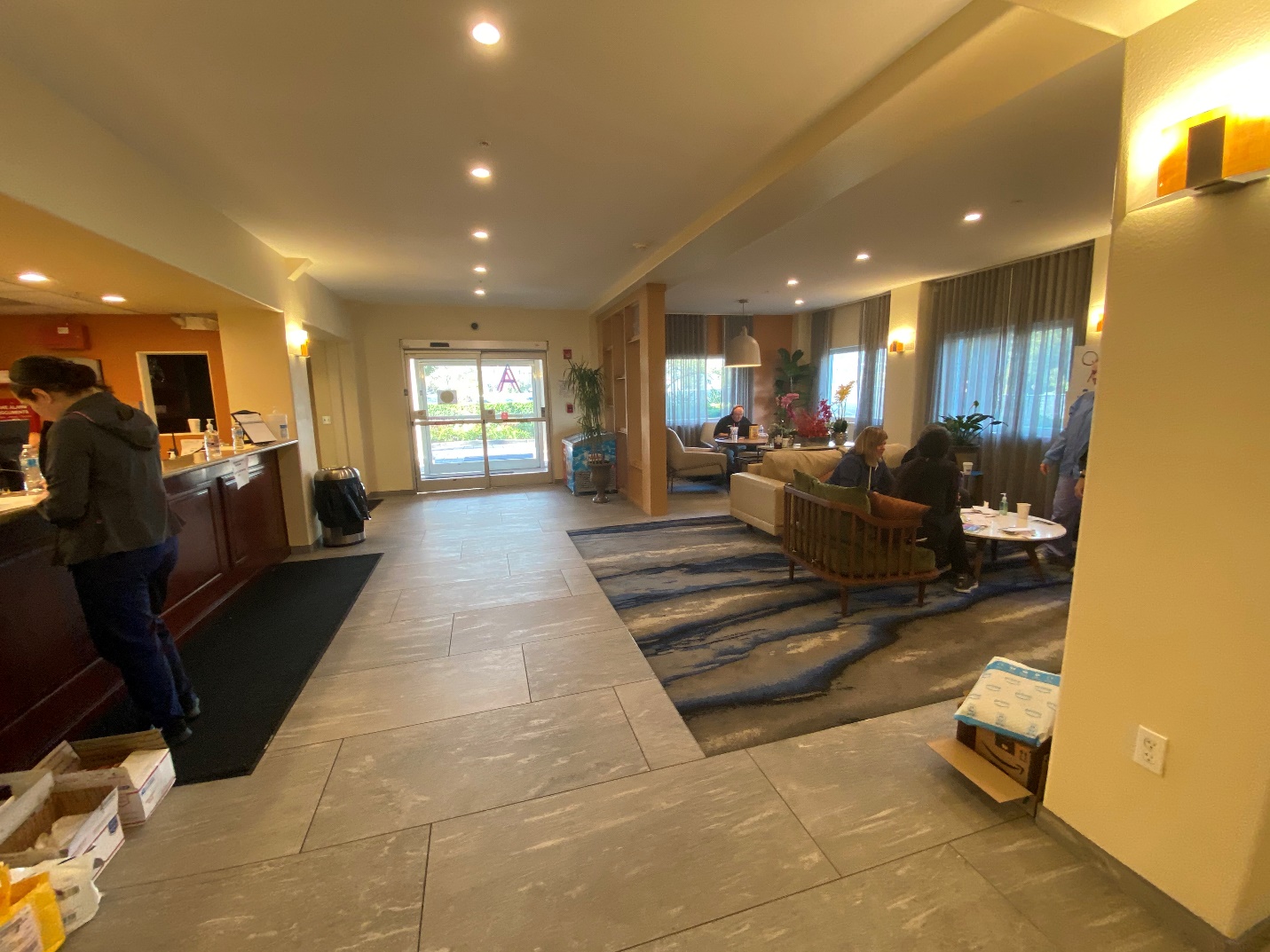 Figure 5: Posted Triage Flow Instructions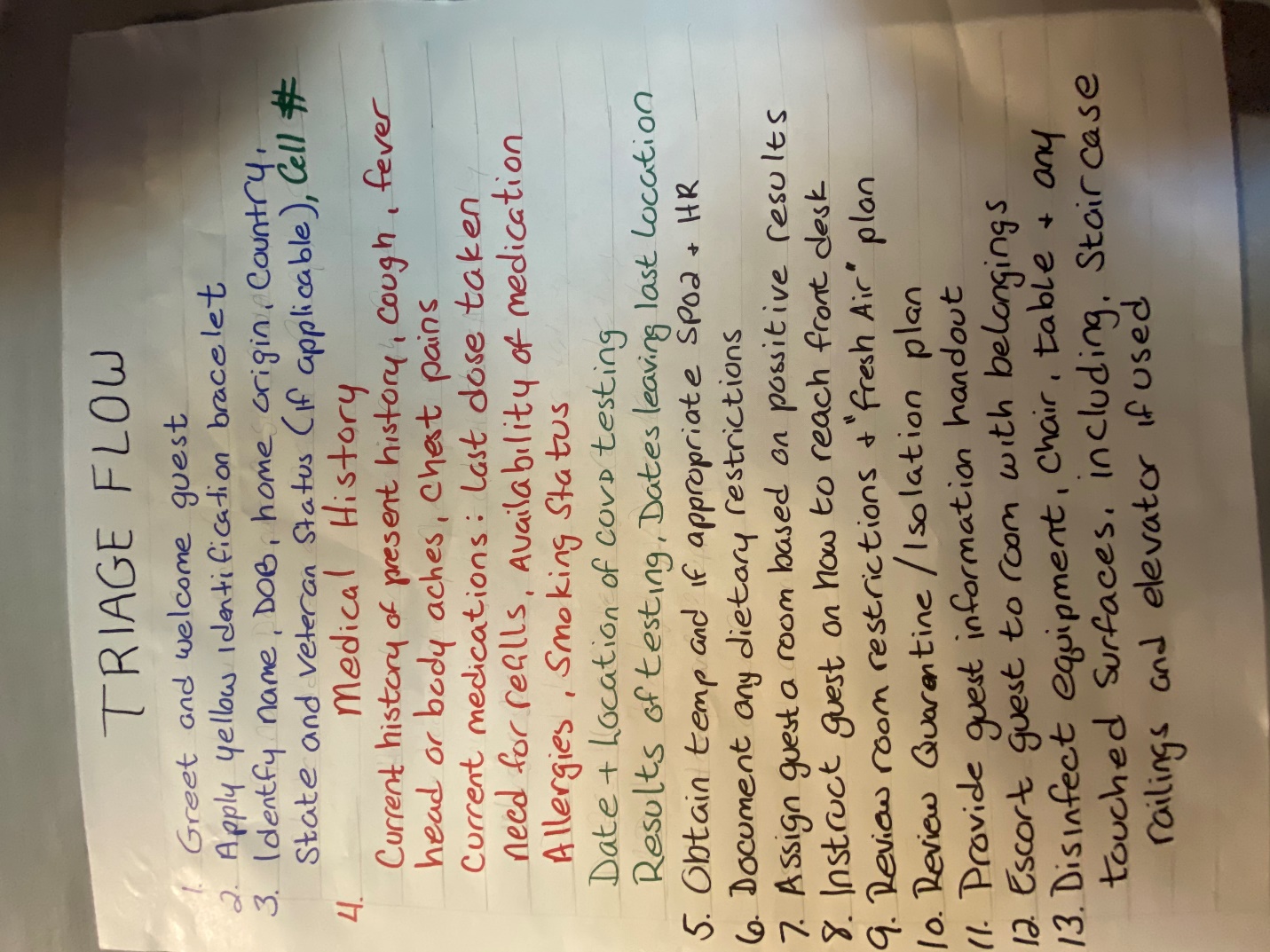 Figure 6: Mobile Laundry Tent/Trailer Set-Up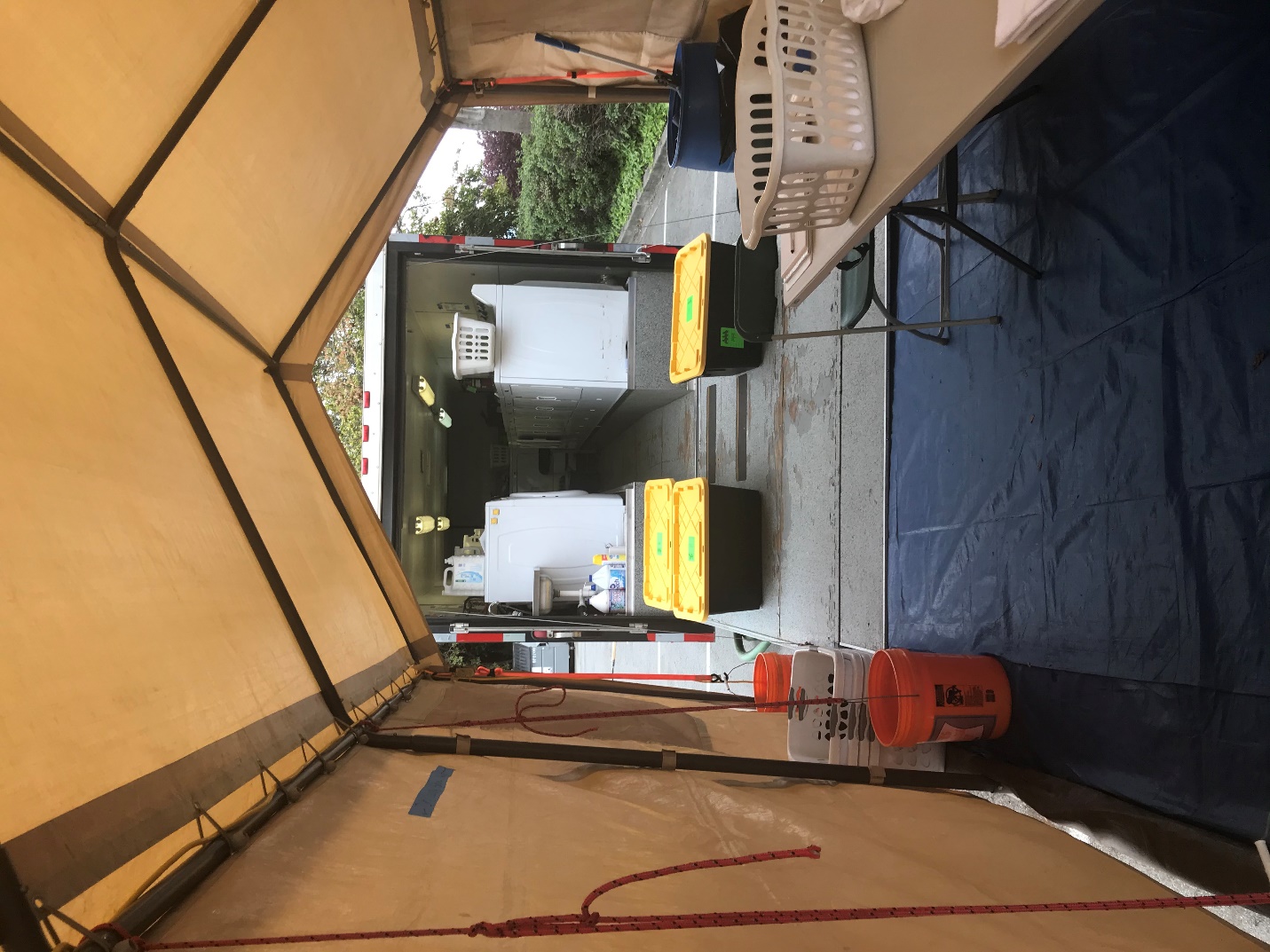 SUPPLEMENT 1: Additional Guidance for General (non-acute) Care ACS ModelThere are two size options for the General (non-acute) Care ACS Model:50-bed footprint250-bed footprint50-Bed FootprintNote on Personal Protective EquipmentBased on the current COVID-19 situation and availability of PPE, CDC has specific recommendations PPE use. Please refer to current CDC guidance to ensure that all staff (e.g., security, support staff, logistics, medical providers) caring for patients with COVID-19 have appropriate PPE. PPE is a component of an overall infection prevention and control strategy that includes administrative and environmental controls in addition to hand hygiene, PPE and other measures to ensure safe provision of care and limiting the risk of nosocomial spread of infection.  Please refer to CDC current guidance for infection prevention and control strategies.It is recommended that each site measure amount of PPE at the beginning and end of each day and monitor the burn rate of PPE on a daily basis. The online CDC Personal Protective Equipment (PPE) Burn Rate Calculator is a spreadsheet-based model that provides information for healthcare facilities to plan and optimize the use of PPE for response to coronavirus disease 2019 (COVID-19). This tool can also be used for planning PPE use outside the context of COVID-19, where PPE shortages may also occur due to supply chain issues related to the COVID-19 response (e.g. manufacturing facilities).Based on previous experience the table below is a reference for the potential burn rate of PPE for a General (non-acute) Care 50-bed site for 10 days. 250-Bed FootprintNote on Personal Protective EquipmentBased on the current COVID-19 situation and availability of PPE, CDC has specific recommendations PPE use. Please refer to current CDC guidance to ensure that all staff (e.g., security, support staff, logistics, medical providers) caring for patients with COVID-19 have appropriate PPE. PPE is a component of an overall infection prevention and control strategy that includes administrative and environmental controls in addition to hand hygiene, PPE and other measures to ensure safe provision of care and limiting the risk of nosocomial spread of infection.  Please refer to CDC current guidance for infection prevention and control strategies.It is recommended that each site measure amount of PPE at the beginning and end of each day and monitor the burn rate of PPE on a daily basis. The online CDC Personal Protective Equipment (PPE) Burn Rate Calculator is a spreadsheet-based model that provides information for healthcare facilities to plan and optimize the use of PPE for response to coronavirus disease 2019 (COVID-19). This tool can also be used for planning PPE use outside the context of COVID-19, where PPE shortages may also occur due to supply chain issues related to the COVID-19 response (e.g. manufacturing facilities).Based on previous experience the table below is a reference for the potential burn rate of PPE for a General (non-acute) Care 50-bed site for 10 days. Sample Statement of WorkTask Order XXXRFR XXXMedical and Support Personnel[Location]Statement of Work1.0 ScopeThe Contractor shall provide experienced medical and support personnel to provide round the clock medical service at a quarantine site between XX/XX/XXXX and XX/XX/XXXX.2.0 TasksThe Contractor shall provide contracted medical staff to support the alternative care site at Fairfield Inn.  There will be three (3) teams covering three (3) eight hour shifts. Nine (9) personnel per shift for a total of twenty seven (27) personnel.The composition of each of the teams (X 3) will be as follows: 1 Physician (emergency med or internal meds), 1 Mid-Level (PA/NP), 2 Nurses, 2 Paramedics, 1 Safety Officer (with infection control training), 2 LogisticsAll contract personnel must be on site no later than [Month, Day, and Year] and be ready to begin operations at 08:00 pacific coast time. The contractor should arrange for three shifts of eight (8) hours each and they shall be organized based on contractor preference and arranged in such a manner as to reduce the stress on providers and allow for the safest possible situation for everyone. This is an assisted living site that has a high volume of patients that have tested positive for the COVID19 so All PPE should meet CDC guidance.The Contractor shall provide all personnel and equipment.Contractor shall provision its own transportation, housing, per diem and wrap around services, per industry standards, for mission requirements and for personnel support. The address of the location is: XXXContractor must be able to communicate with the local public health contingent during the operations that will be located at XXX.Contractor will report daily operational status to the COR and point of contact (POC) that is inclusive of patient information (count, conditions, etc. (final reporting information will be provided)).POC is XXXXX3.0 Period of Performance3.1 The period of performance is March 14, 2020 08:00 PDT through COB April 04, 2020 23:50 PDTSUPPLEMENT 2: Additional Guidance for Acute Care ACS ModelNote on Personal Protective EquipmentBased on the current COVID-19 situation and availability of PPE, CDC has specific recommendations PPE use. Please refer to current CDC guidance to ensure that all staff (e.g., security, support staff, logistics, medical providers) caring for patients with COVID-19 have appropriate PPE. PPE is a component of an overall infection prevention and control strategy that includes administrative and environmental controls in addition to hand hygiene, PPE and other measures to ensure safe provision of care and limiting the risk of nosocomial spread of infection.  Please refer to CDC current guidance for infection prevention and control strategies.It is recommended that each site measure the amount of PPE at the beginning and end of each day and monitor the burn rate of PPE on a daily basis. The online CDC Personal Protective Equipment (PPE) Burn Rate Calculator is a spreadsheet-based model that provides information for healthcare facilities to plan and optimize the use of PPE for response to coronavirus disease 2019 (COVID-19). This tool can also be used for planning PPE use outside the context of COVID-19, where PPE shortages may also occur due to supply chain issues related to the COVID-19 response (e.g. manufacturing facilities).Based on previous experience the table below is a reference for the potential burn rate of PPE for a General (non-acute) Care 50-bed site for 10 days. Each site must determine its own requirements. Alternate Care Site GuideThe following guide is intended to be used when setting up an Alternate Care Site (ACS) in response to COVID-19. This guide should not be viewed as comprehensive and final. It should be adapted and amended to accommodate the unique circumstances of each ACS. Identify Potential Sites Refer to Appendix B: Alternate Care Site ChecklistConduct Site AssessmentComply with the Architectural Barriers Act and Americans with Disabilities Act (ADA)Should not be in the Special Flood Hazard Area (SFHA), but acknowledges that there may not be a practical location outside the floodplainMust be capable of being adequately secured on perimeterShould not have structural issues or be in a state of unsafe disrepairIdentify location for aeromedical transport if available/neededShould have a fire sprinkler system or equivalent in accordance with local regulationsShould have elevator access for patients, if the building is more than one floorShould have a designated, secure ambulation/exercise area for patientsShould have a functional kitchenShould have bathrooms in each roomShould have an individual HVAC in each roomShould be otherwise vacant of patronsShould allow for photocopier and printer setupShould be able to accommodate a tent or structural barrier for ambulance arrival at entrance to protect patients’ privacy from photography/dronesShould allow for the separation of patients (PUI vs. COVID-19 positive)Should have a dedicated space for a 24/7 dispatch center with one dedicated phone numberShould have area(s) for donning and doffing PPEShould be able to accommodate a team staging area at least 12 feet away from patients Should have an arrival and disinfecting/cleaning area for EMS, if EMS is not already on siteObtain building engineer contact informationWalk site with building manager and engineer to understand key systems in the building and emergency procedures for each such as water, power, phone, internet for patients and fire suppressions systemsReview with Fire Marshal fire exits, and site plan is in step with evacuation plans Identify the delta between what is at the site and what will be provided by the wraparound service contractorDevelop map layout of the site with bed types, suite types, Americans with Disabilities Act compliant rooms, and adjoining rooms for family unitsIdentify closed-circuit television systems that are disabled with no way to activate remotelyEnsure cable and internet capability works on patient floorsUnderstand site key systemObtain keys to elevators for securityClose public bathrooms in patient areasRemove food in common areasConsideration should be given to conducting surveillance for potentially transmissible infectious diseases (e.g., Infectious diarrhea) to ensure clusters are detected early and addressedMedical supply storage in a secure climate-controlled environment near patient treatment areaRefrigeration/freezer units appropriate for medication storage in secured areaSecure FundingFunding is secured after specific site is selectedSecure Property Lease siteConvert Site for Healthcare UseDetermine extent of modifications requiredDetermine what agency will make required modificationsSecure Wraparound ServicesObtain Wraparound Service ContractEnsure fencing installed around perimeter to enforce the isolation/quarantine order and prevent unauthorized access to the siteEnsure the site is secured with onsite guard forceEstablish the appropriate number of fire-compliant access points to the site depending on local regulationsEstablish a separate staging/ingress/egress point for patients and EMSEstablish a separate ingress/egress point for staffDetermine safe evacuation routes with designated rally pointEstablish Command Post/Administrative Area in Lobby or other suitable location.Delineate between Zone/Operational Area and Clean/Support Area, mark with signageClearly designate Clean/Support Areas for both staff staging and PPE donningClearly identify Transition Area for PPE doffingClearly identify Zone/Living Quarters in individual rooms for patientsDesignate separate floors for COVID-19-positive and COVID-19-negative/unknown patientsConduct safe isolation practices in common areas, stairwells, and elevatorsUtilize plastic dividers to effectively demarcate and reinforce site footprintEstablish designated media areaStaff, Equip, and Supply SiteDetermine which model will be used for ACS site: General (non-acute) Care ACS Model or Acute Care ACS ModelOperate SiteEnsure that all onsite staff are provided with proper oversight and supervisionEnsure that patients are under quarantine/isolation orders and release criteria is based on the most current CDC guidanceDefine roles and responsibilities of key personnelDevelop site flow planDevelop site security planDevelop site communications planDevelop onsite plan for Caregivers and Family Members Restore SiteMaintain the site until site is deactivated or the responsibility is turned over to another appropriate authorityConduct standard decontamination cleaning in accordance with CDC guidelines prior to turning it back overGeneral (non-acute) Care ModelAcute Care ModelCapacity building (increase beds)Capability building (increase ventilators)Requires minimal structural alterationRequires significant structural alterationLower costHigher costOperational in 72 hoursOperational > 72 hoursBasic level careAdvanced level careED/Mid-level ProvidersICU/Critical Care ProvidersDesigned for minimal acuity patients requiring minimal activities of daily living (ADLs) support (e.g. COVID-positive with minimal symptoms or require <2L of oxygen) Designed for higher acuity patients requiring closer monitoring or respiratory support (e.g. COVID-positive with pneumonia or respiratory distress requiring ventilator support)AcronymLiteral TranslationACSAlternate Care SitesADAAmericans with Disabilities ActADLActivities of daily livingASPRAssistant Secretary for Preparedness and ResponseCCTVClosed-Circuit TelevisionCDCCenters for Disease Control and PreventionCMOChief Medical OfficerCONOPSConcept of OperationsDMATDisaster Medical Assistance TeamDoDDepartment of DefenseEMSEmergency Medical Services ESFEmergency Support FunctionFMSFederal Medical ServiceHHSHealth and Human ServicesHVACHeating, Ventilation, and Air-Conditioning ICUIntensive Care UnitIMTIncident Management TeamLCSWLicensed Clinical Social WorkerLEOLaw Enforcement OfficersMLKMobile Lifesaving KitMSWMasters in Social WorkPAOPublic Affairs OfficerPARPersonal Accountability ReportPIOPublic Information OfficerPPEPersonal Protective EquipmentPUIPerson Under InvestigationSOFRSafety OfficerU.S.United StatesUSMSUnited States Marshals Service Wrap-around servicesQuantityOrganization name / locationPOC for service contract informationTimeframe in place byStatusCommentsBuilding requirement250-bed = 40K sq. ft.100-bed = 25K sq. ft.50-bed = 15K sq. ft.Lease / MOU for use of siteOn-file at: StaffingSecurity inside (24-hr)Security outside (24-hr)Total occupants beds / staff / securityBilleting for staffOn-siteOn-site list local hotels in comments at end of formFire SuppressionSystem operationalSecure roomFor pharmacy Parking for staffParking for trucksElectrical distributionUninterrupted service for 40+ outletsHVACOperational for entire siteHeatOperational for entire siteVentilationOperational for entire siteSet-up laborForkliftOperate on pavementPallet jackPermitted to operate on floorToilet1 / 20 ADA compliantShowers3 persons per hour for 24hrsADA compliantHot waterHand washing stationMealsDrinking waterIceOxygenMedical resupplyLab arrangement with local hospitalTo conduct labLab arrangement with local labTo conduct labTransportation for outpatient servicesWaste removalNormal day-to-day wasteBiohazard waste removalDaily pickupCleaning servicesCommon areas, restrooms, showersLaundryService for 250 set of clothes daily for patients / caregiversWasher / Dryer5 each for emergency laundry serviceWi-FiNo interference or signal shieldingTelephone serviceNumber of lines into siteEMS / ALS ambulanceMortuary servicesAdditional commentsAdditional commentsAdditional commentsAdditional commentsAdditional commentsAdditional commentsAdditional commentsName/LocationSupport DatesName/LocationMeal TypeQuantityHoliday Inn Express Breakfast120Holiday Inn Express Lunch 120Holiday Inn Express Snack120Holiday Inn Express Dinner120BreakfastLunch SnackDinnerBreakfastLunch SnackDinnerBreakfastLunch SnackDinnerBreakfastLunch SnackDinnerName/LocationVehicle TypeQuantityDate/sStart TimeEnd TimeHoliday Inn Express15-PAX Shuttle Van0Holiday Inn Express30-PAX Minibus0Holiday Inn Express56-PAX Coach0Holiday Inn ExpressOther0Name/LocationNumber of PassengersQuantity of PlanesQuantity of luggageStart TimeEnd TimeHoliday Inn Express0Name/LocationVehicle TypeQuantityDate/sStart TimeEnd TimeHoliday Inn ExpressBLS Ambulance
(2-EMTs, 1-Driver)0Holiday Inn ExpressALS Ambulance
(2-EMT-Ps, 1-Driver)0Name/LocationTotal PatientsTotal RoomsCleaning TypeStart TimeEnd TimeHoliday Inn Express120120Daily11001400Holiday Inn Express120120FinalStart after patients departComplete NLT 2330 on final dayName/LocationTotal Events FundedTotal RoomsCleaning TypeRemarks Holiday Inn Express2-Per DayAllBiomedAs requiredName/LocationLaundry 
Pick-UpNumber Of PatientsCleaning TypeRemarks Holiday Inn ExpressDaily120Fluff-N-FoldPick-up and return to central location Holiday Inn ExpressFinal120Fluff-N-FoldMust be returned by 1700 prior to departure dayName/LocationLinear Feet Required Holiday Inn Express1,500Name/LocationFrequencyHoliday Inn ExpressAs RequiredName/LocationService Required(Yes/No)Holiday Inn ExpressYesName/LocationDateHoliday Inn Express04/05/20Name/LocationNumber HVAC UnitsHoliday Inn Express0Name/LocationHand Washing StationsLatrinesShowers Holiday Inn Express10100Name/LocationNumber Light Towers Holiday Inn Express10Last NameFirst NameAGERoom #AM TEMPPM TEMPCOMMENTS123456789101112Medical Staffing for 50-bed footprint24 hoursPhysician2Advanced providers (PA / NP)4Patient Care Providers (Combination of Nurses / Intermediate Care Technicians / EMTs / Paramedics)20Total26ItemQtyUnit of measureXL Exam Gloves 14-680C3000eachL Exam Gloves 14-678C4000eachM Exam Gloves4000eachSmall Exam Gloves4000each3 M 1860 Respirators (Regular)4000each3M 1860 Respirators (Small)3000each10 Pack Cover Gowns6010-PackEarloop Surgical Mask40BoxFace Shields1000eachHand Sanitizer 937916100BottlesYellow Isolation Gowns (XL)2000eachYellow Isolation Gowns (l)2000eachCoveralls (non Tyvek)2000eachTyvek Coveralls (XL)200eachTyvek Coveralls (L)200eachTyvek Coveralls (M)200eachGeneral (non-acute) Care / 50-bed / Medical-Biomed RecommendationsGeneral (non-acute) Care / 50-bed / Medical-Biomed RecommendationsGeneral (non-acute) Care / 50-bed / Medical-Biomed RecommendationsDescriptionUnit of MeasureQuantityAED, DefibrillatorEA1Aneroid, BP Cuff, AdultEA2Aneroid, BP Cuff, AdultEA1Aneroid, BP Cuff, AdultEA1Aneroid, BP Cuff, ChildEA2Aneroid, BP Cuff, ChildEA1Aneroid, BP Cuff, ChildEA1Aneroid, BP Cuff, InfantEA2Aneroid, BP Cuff, InfantEA1Aneroid, BP Cuff, InfantEA1Aneroid, BP Cuff, ObeseEA2Aneroid, BP Cuff, ObeseEA1Aneroid, BP Cuff, ObeseEA1Anti-Microbial Solution, 4%, 32 oz.PKG1Arm Bands, Staff IDEA100Aspirator, Portable w/ ChargerEA1Backboard (Adult) w/ StrapsEA1Backboard (Child) w/ StrapsEA1Bag, Ambu, Adult, Disposable w/ maskEA16Bag, Ambu, Infant, Disposable w/ maskEA11Bag, Ambu, Pediatric, Disposable w/maskEA12Bag, Biohazard SpecimenEA11000Bag, Body (Adult)PKG1Bag, Body (Child)EA10Bag, HamperEA12Bag, Infectious WasteEA300Bag, Patient BelongingsEA50Bag, Patient BelongingsEA50Bag, Trash, Liner, ClearEA500Bag, Urinary Meter, 500mLPKG1Bag, Urinary, DrainagePKG1Band, ID (Adult)EA250Band, ID (Child)PKG1Basin, EmesisEA50Basin, EmesisEA250Basin, WashEA100Battery Pack, AED DefibrillatorEA1Battery, Alkaline, Size CEA16Battery, Alkaline, Size DEA40Bed, Bariatric (Set)EA1Bed, Bariatric (Set)EA1Bed, Bariatric (Set)EA1Bed, Bariatric (Set)EA1Bed, Bariatric (Set)EA1Bed, Hospital, AdjustableEA1Bed, Hospital, AdjustableEA1Bed, Westcot (Standard)EA5Bed, Westcot (Standard)EA5Bed, Westcot (Standard)EA5Bed, Westcot (Standard)EA5Bed, Westcot (Standard)EA5Bed, Westcot (Standard)EA5Bed, Westcot (Standard)EA5Bed, Westcot (Standard)EA5Bed, Westcot (Standard)EA5Bed, Westcot (Standard)EA5Bedpan0501Bedpan0501Binder, 3 Ring, 1"EA5Binder, 3 Ring, 2"EA5Binder, 3 Ring, 3"EA5Binder, 3 Ring, 3"EA1Blanket, CottonEA25Blanket, CottonEA25Blanket, CottonEA30Blanket, EmergencyEA25Blanket, EmergencyEA25Blanket, EmergencyEA30Blanket, Space (Mylar)EA250Blanket, Wool BlendEA54Book, RecordEA2Bottle, Nursing, Starter, KitEA6Bottle, Spray, Quart, w/TriggerEA6Box, File Storage w/LidEA25Brief, Adult, BariatricEA128Briefs, Ultra, Adult, LargeEA72Briefs, Ultra, Adult, MediumEA96Briefs, Ultra, Adult, SmallEA90Briefs, Ultra, Adult, X-LargeEA60Broom, Push (Two Piece)EA1Broselow Bag (Ped Resuscitation Sys.)EA1Bucket, 3 Gallon, Pour Spout, w/HandleEA3Bucket, Mop, w/RingerEA2Bulb, Light, 120v, RS 60WPKG4Bulb, Light, Perimeter Flood LightingEA2Bungee Cord AssortmentEA10Cable Ties, BlackPKG1Calculator, Metric ConversionEA13Can, Trash, Lid, Red, 32 GallonEA3Can, Trash, Red, 32 GallonEA3Cane, Quad (700 lbs)EA5Canister, Suction TubingEA50Canister, Suction, 800cc0122Cannula Tubing (Adult)EA500Cannula Tubing (Child)EA50Case, Contact LensEA6Catheter, Foley Tray, 6 FR (Child)EA10Catheter IV, 18G X 1 1/4", Green Safety TipPKG0Catheter IV, 20G X 1 1/4", Pink Safety TipPKG4Catheter IV, 22G X 1 "PKG2Catheter IV, 24G X 3/4"PKG2Catheter Kit, Foley Tray,16fr, Closed SystemEA100Catheter Kit, Foley Tray,18fr, Closed SystemEA10Catheter Plug & Drain Tube ProtectorEA1100Catheter, Self, 18FR (Robnell)EA10Catheter, Urinary, External LargePKG2Catheter, Urinary, External MediumPKG2Catheter, Urinary, External SmallPKG2CaviwipesEA2Chart Holder, Patient, PlasticEA25Chart Holder, Patient, PlasticEA25Chart Holder, Patient, PlasticEA15Chart, Pain, ChildrensEA1Chest, Ice 48 QTEA2Cleaner, Floor, PowderedEA1Clipboard, 9" x 12.5"EA5Clipboard, 9" x 12.5"EA5Clips, Binder, MediumPKG5Clips, Binder, MediumPKG1Clips, Paper, JumboPKG3Clips, Paper, JumboPKG1Comb, Two-SidedEA60Commode, Bedside EA1Commode, Bedside (1000 lbs)EA5Compressor, Pulmo-Aide, AerosolEA2Container, Action PackerEA1Container, SpecimenPKG1Cot, ToddlerEA5Cover, Shoe, Non SkidEA400CPAP MachineEA5CPAP MachineEA1Crib, PortableEA5Cup, Denture w/ LidEA5Cup, Denture w/ LidEA50Cup, Hot / Cold, 12 oz.EA1000Cup, MedicinePKG2Cup, ToddlerEA12Cutlery Combo PackPKG2Cylinder, Oxygen (D)EA5Cylinder, Oxygen (E)EA7Cystoscopy Irrigation SetPKG1Diapers, Baby (Medium Size 3) 12-24 Lbs.EA48Diapers, Baby, (Large - Size 4)EA40Diapers, Baby, (Small - Size 2)EA84Diapers, Baby, (XXLarge - Size 6)EA15Disinfectant, Cleaning (Microcide)PKG1Divider, Binder, AlphabetEA5Divider, Binder, AlphabetEA1Dolly, HandtruckEA1Dolly, Trash CanEA3Door Stop, RubberEA3Drape, Disposable (Sterile)PKG1Dressing, DuoDERMPKG6Ear Plugs (PR)EA300Easel, Flip BoardEA2EDS 120V Extension Cable with Twist Lock Black Connectors, 50ftEA10EDS 120V Wall Outlet Adapter Cable, 1.5ft w/Black PlugsEA4EDS Outlet Tester (Red)EA1Electrodes, Defibrillation, Infant/ChildEA1Electrodes, Defribrillation, AdultEA2Envelope, Manila, 9" x 12"PKG2Feminine Hygiene KitKT1Fire ExtinguishersEA2FlashlightEA12FlashlightEA1Folder, ManilaPKG1Glasses, Safety (Large)EA20Glasses, Safety (Small)PKG1Gloves, Exam, Nitrile, Powder Free, LargeEA400Gloves, Exam, Nitrile, Powder Free, LargeEA100Gloves, Exam, Nitrile, Powder Free, LargeEA200Gloves, Exam, Nitrile, Powder Free, MediumEA400Gloves, Exam, Nitrile, Powder Free, MediumEA100Gloves, Exam, Nitrile, Powder Free, MediumEA200Gloves, Exam, Nitrile, Powder Free, SmallEA400Gloves, Exam, Nitrile, Powder Free, SmallEA100Gloves, Exam, Nitrile, Powder Free, SmallEA200Gloves, Surgeons, Sterile, Non-Latex, Size 6.5 (PAIR)EA25Gloves, Surgeons, Sterile, Non-Latex, Size 7.0 (PAIR)EA25Gloves, Surgeons, Sterile, Non-Latex, Size 7.5 (PAIR)EA100Gloves, Surgeons, Sterile, Non-Latex, Size 7.5 (PAIR)EA25Gloves, Surgeons, Sterile, Non-Latex, Size 8.0 (PAIR)EA25Gloves, Surgeons, Sterile, Non-Latex, Size 8.5 (PAIR)EA25Glucometer, LancetsPKG8Glucometer, One Touch Ultra II, Test StripsPKG2Glucometer, One Touch, Ultra IIEA2Gown, Patient, Child (Large)EA24Gown, Patient, Child (Medium)EA24Gown, Patient, Child (Small)EA24Gown, Patient, ObesityPKG5Gown, Provider, ImperviousEA100Hamper, Stand, SingleEA2Hand Sanitizer, FoamEA120Head Set, Magnifying Glass and LightEA1Headlamp, LEDEA2Headlamp, LEDEA1Hi-Lighter PackPKG1HumidifierEA2Irrigating Kit, Type 1, w/SyringePKG2IV Administration SetEA50IV Set (Child)EA50IV Starter Kit (Adult)PKG2Jug, Collapsible, 5 Gal.EA2Kit Wound Dressing EA12Labels, 1" x 3"EA2000Labels, 1" x 3"PKG4Lid, Cup, Hot / Cold, 12 oz.PKG1Light, Goose NeckEA12Lighting, Perimeter FloodEA4Litter Stands, Support, PairEA1Litter, De-Con Mesh TypeEA1Lubricant, SurgicalPKG12Marker, Expo, 6/set w/ eraserEA2Marker, Expo, 6/set w/ eraserEA1Marker, Fine Point (sharpie)EA24Mask, Cone (3M)EA120Mask, CPAP (Large)EA5Mask, CPAP (Large)EA1Mask, CPAP (Medium)EA5Mask, CPAP (Medium)EA1Mask, CPAP (Small)EA5Mask, CPAP (Small)EA1Mask, Duck (Regular)EA35Mask, Duck (Small)EA35Mask, Non-Rebreather (Adult)PKG1Mask, Non-Rebreather (Child)EA50Mask, SurgicalEA150Mask, SurgicalEA50Mask, SurgicalEA50Mask, SurgicalEA50Mask, SurgicalEA100Mat, ChildEA5Meter, Peak FlowEA10Meter, Peak Flow, Mouthpiece (Adult)EA100Meter, Peak Flow, Mouthpiece (Peds)EA100Mop, Wet, HandleEA2Mop, Wet, HeadEA6Name Badge/HolderPKG1Needle, Hypodermic, 20G x 1 1/2"EA1000Notepads, WhitePKG2Notepads, WhitePKG1OB KITEA2Ostomy, Closed - End PouchPKG1Ostomy, Drainable PouchPKG1Ostomy, WaferPKG1Oxygen ConcentratorEA5Oxygen Cylinder CartEA12Oxygen Nebulizer, HandheldPKG1Oxygen, Cylinder, WrenchEA12Oxygen, HoseEA6Oxygen, Manifold (Minilator)EA6Oxygen, Regulator, DEA15Oxygen, Tubing, 100'EA6Oxymeter, PulseEA12Oxymeter, Pulse, Carrying CaseEA12Pacifiers, Orthodontic, Silicone (Large)EA18Pack, Cold (Instant)EA1Pack, Warm Solar-First Aid SizePKG1Pad, ABDEA1Pad, Chux, AbsorbentEA50Pad, Chux, AbsorbentEA50Pad, Convoluted (Egg crate)EA8Pad, EaselPKG2Pads, Gauze (Sterile)EA3000Pads, Mattress, CribEA80Pallet, Hand JackEA1Paper, Copy 8.5 x 11 (1 ream)PKG5Paper, Copy 8.5 x 11 (1 ream)PKG1Paste, Stomahesive 2ozEA2Patient lift, 1000 lb,  HydraulicEA1Pens, Standard, Black / BlueBX5Pens, Standard, Black / BlueBX1PillowEA50PillowEA50PillowEA51Pillow Case, DisposableEA50Pillow Case, DisposableEA200Pillow Case, DisposableEA50Pillow Case, DisposableEA100Plugs, Child ProtectiveEA30Power Cord, Electric, 100'EA6Power Cord, Electric, 50'EA7Power, Outlet Box, 6-Outlet Surge Type w/CordEA12Prep Pad, AlcoholPKG1Privacy Screen, 3 Fold PanelEA115Protective Underwear Pullups, LargeEA72Protective Underwear Pullups, MediumEA80Protective Underwear Pullups, SmallEA88Protective Underwear Pullups, XLargeEA56Protectors, Paper Sheet, Non-Glare0503Protectors, Paper Sheet, Non-Glare0502Razor, DisposableEA100Rope NylonEA1Safety Pin, LargePKG1Safety Pin, LargePKG1Safety Pin, MediumPKG1Scissor, ListerEA1Scissor, ListerEA3ScissorsEA2Set, Gravity FeedingPKG1Shampoo, PersonalEA50Sharps Container, LargeEA3Sharps Container, LargeEA1Sharps Container, SmallEA10Sharps Container, SmallEA1Shaving CreamEA150Sheet, Bed, White, DisposableEA50Sheet, Bed, White, DisposableEA200Sheet, Bed, White, DisposableEA50Sheet, Bed, White, DisposableEA100Shield, FaceEA96Shower Seat w/BackEA1Shower Seat w/Back (700 lbs)EA5Sign Language BoardEA1Slide Board, PT TransferEA1Soap, BarEA50Soap, LotionPKG3Stand, IVEA10Staple RemoverEA3Staple RemoverEA1StaplerEA3StaplerEA1StaplesCS3StaplesCS1Station, Hand Wash, Wheelchair AccessibleEA1Step StoolEA1StethoscopeEA1StethoscopeEA3Stickers, KidsEA1Stockinette 4" RollEA2Straw, DrinkingEA1000Stretcher, Bariatric (guerney)EA1Stretcher, IV RodEA1Suction Catheter 14 FREA1Suture Kit, Laceration TrayEA16Syringe, Luer-Lock, 5ccEA600Syringe, Luer-Lock, Disposable 10ccEA400Syringe, Piston  60ccBX1Table, FoldingEA9Tag, TriagePKG1Tape Dispenser  w/ 6 rolls of tapeEA3Tape Dispenser  w/ 6 rolls of tapeEA1Tape, Coban, 1"EA30Tape, Coban, 4"EA18Tape, DuctEA5Tape, ElectricalEA2Tape, MaskingEA12Tape, Medipore 2"EA12Tape, Surgical, Durapore 1"EA24Tarp, BlueEA4Thermometer, Bat Powered w/Probe (Welch Allyn)EA3Thermometer, Probe Cover (Welch Allyn)EA1000Thermometer, Probe Cover (Welch Allyn)EA100Tissue, FacialEA72Tissue, FacialEA50Toilet Brush & Cup ComboEA3Toilet PaperEA80Toilet PaperEA50Tongue DepressorPKG1Tongue DepressorPKG2Tool KitEA1Toothbrush, AdultEA36Toothbrush, AdultEA50Toothbrush, ChildEA10TourniquetsEA1TourniquetsEA1Towel, Bath, CottonEA50Towel, Bath, CottonEA60Towel, Bath, CottonEA50Towel, Bath, CottonEA72Towel, Folded, PaperEA50Towel, Folded, PaperEA24Towel, Folded, PaperEA1Towel, Paper RollCS1Transfer Bench w/ Back, 700lbEA5Trauma Pack, Back Pack, EmptyEA1Trauma Pack, Back Pack, FullEA1Trauma Pack, Bag, EmptyEA1Trauma Pack, Bag, FullEA1Tray, Tracheostomy Care KitPKG1Tube, Nasal Gastric (14FR)EA1Tube, Nasal Gastric (16FR)EA1Tube, YankauerPKG1Tubing, CPAPEA5Tubing, CPAPEA1Urinal, Male, DisposableEA50Walker, 300lbsEA1Walker, 700lbEA5Wash Cloth, Cotton, WhiteEA50Wash Cloth, Cotton, WhiteEA50Wash Cloth, Cotton, WhiteEA75Wash Cloth, Disposable, FaceEA2500Wash Cloth, Disposable, FaceEA500Water, SterileEA20Wedge, FoamEA2Wheel Kit, Walker, 700lbEA110Wheelchair,  22"EA1Wheelchair,  24"EA1Wheelchair,  26"EA2Wheelchair,  26"EA1Wheelchair,  26"EA2Wheelchair, 18"EA1Wipes, BabyEA12General (non-acute) Care / 50-bed / Pharmacy RecommendationsGeneral (non-acute) Care / 50-bed / Pharmacy RecommendationsGeneral (non-acute) Care / 50-bed / Pharmacy RecommendationsItem Description Unit of MeasureQtyAcetaminophen Infant Drops 100mg/1mL, 15mLEach1Acetaminophen Oral Susp. 160mg/5mL, 120mL Each1Acetaminophen Suppositories 120mgEach2Acetaminophen Suppositories 325mgEach2Acetaminophen Tablets 325mgEach80Acetaminophen w/Codeine Tablets 300mg/30mg UDEach20Acetazolamide Tablets 250mgEach20Acyclovir Capsules 200mgEach40Adenosine Inj. 3mg/mL, 2mL vialEach3Afterbite Bee StingEach1Albendazole Tablets 200mgEach6Albuterol Inhalation Solution 0.083%, 3mL ampouleEach20Albuterol Metered Dose Inhaler, HFAEach5Albuterol Sulfate Syrup 2mg/5mL, 480mLEach1Alcohol Prep PadEach40Allopurinol Tablets 100mgEach20Alteplase 50mg Vial (29 mil units)Each1Amiodarone HCl Inj., 150mg/3mL vialEach5Amiodarone HCl Tablets 200mgEach20Amlodipine Tablets 5mgEach40Amoxicillin Capsules 250mgEach100Amoxicillin Oral Susp. 250mg/5mL, 150mLEach1Amoxicillin/Clavulanic Oral Susp. 200mg/28.5mg/5mL, 100mLEach2Amoxicillin/Clavulanic Tablets 875mg/125mgEach20Amphetamine Mixed Salts Capsules XR 5mgEach20Ampicillin Sodium Inj. 1gm vialEach2Antacid Liquid Regular Strength 12oz.Each1Antipyrine/Benzocaine Otic SolutionEach1Artificial Tears Ophthalmic Solution, 15mLEach1Aspirin Chewable Tablets 81mgEach90Aspirin Tablets 325mgEach100Atenolol Tablets 50mgEach20Atropine Sulfate Inj. 0.1mg/mL, 10mL syringeEach2Azithromycin Suspension 200mg/5mL, 30mLEach2Azithromycin Tablets 250mg, 3 x 6'sEach2Bacitracin Ointment 0.9gm, UDEach30Baclofen Tablets 10mgEach20Beclomethasone Dipropionate Inhaler 40mcg, 8.7gmEach5Benzoin Compound Tincture, 120mLEach1Benztropine Mesylate 1mg/mL, 2mL ampouleEach2Benztropine Mesylate Tablets 1mgEach20Bisacodyl Suppositories 10mgEach24Bisacodyl Tablets 5mgEach20Bismuth Subsalicylate Tablets 262mg UDEach20Bottle, Plastic, Amber, Liquid, 120mLEach20Brimonidine Tarate Ophth. Sol. 0.2%, 5mLEach1Brinzolamide Ophthalmic Suspension 1%, 10mLEach1Brush, Cylinder Cleaning, MediumEach1Bupivacaine HCl Inj. 0.5%, 30mL vialEach5Bupropion HCl XR Tablets 150mgEach20Calamine Lotion, Phenolated, 6 oz.Each1Calcium Carbonate Chewable Tablets 500mgEach60Calcium Chloride Inj. 10% (100mg/mL), 10mL syringeEach2Carbamazepine Chew Tablets 100mgEach20Carbamazepine Tablets 200mgEach40Carbidopa/Levodopa Tablets 25mg/250mgEach20Carpuject HolderEach1Carvedilol Tablets 12.5mgEach20Cefazolin Sodium Inj. 1gm vialEach5Ceftriaxone Sodium Inj. 1gm vialEach4Cephalexin Capsules 500mgEach80Cephalexin Oral Susp. 250mg/5mL, 200mLEach1Cetirizine HCl Syrup 1mg/1mL, 120mLEach1Charcoal, Activated with Sorbitol, 240mLEach1Ciprofloxacin HCl Ophth. Sol. 0.3% (3.5mg/mL), 5mLEach1Ciprofloxacin Tablets 500mgEach80Citalopram Tablets 10mgEach20Clindamycin HCl Capsules 150mgEach40Clindamycin Phosphate Inj. 150mg/mL, 4mL vialEach5Clonazepam Tablets 0.5mg UDEach20Clonidine HCl Tablets 0.1mgEach40Clopidogrel Bisulfate Tablets 75mgEach40Condom, LubricatedEach5Conjugated Estrogens Tablets 0.625mgEach20Counting Tray & SpatulaEach2Cyanocobalamin Injection 1000mcg/mL, 1mL vialEach5Cyclobenzaprine HCl Tablets 10mgEach40Cyclopentolate HCl Ophthalmic Solution 1%, 15 mLEach1Dexamethasone Sodium Phosphate Inj. 4mg/mL, 5mL vialEach5Dextrose 5% & Sodium Chloride 0.45% Inj., 1000mL IV bagEach5Dextrose 5% & Sodium Chloride 0.9% Inj., 1000mL IV bagEach5Dextrose Inj. 5%, 50mL IV bagEach20Dextrose Inj. 50%, 50mL syringeEach4Prescription Blanks, 100/padEach200Diaper Rash Ointment, 30gmEach1Diazepam Inj. 5mg/mL, 2mL CarpujectEach2Diazepam Tablets 5mg UDEach20Dibucaine Ointment 1%, 30gmEach1Diclofenac Sodium Ophthalmic Solution 0.1%, 5mLEach1Digoxin Inj. 0.25mg/mL, 2mL ampouleEach2Digoxin Tablets 0.125mgEach20Diltiazem HCl Inj. 5mg/mL, 5mL vialEach2Diltiazem HCl IR Tablets 60mgEach20Diltiazem HCl XR Capsules 120mgEach20Diphenhydramine Caplets 25mgEach60Diphenhydramine Elixir 12.5mg/5mL, 120mLEach1Diphenhydramine HCl Inj. 50mg/mL,1mL vialEach5Divalproex Sodium DR Tablets 250mgEach20Dobutamine HCl Inj. 12.5mg/mL, 20mL vialEach2Dopamine HCl Inj. 40mg/mL, 10mL vialEach5Doxycycline Hyclate Tablets/Capsules 100mgEach20Enalapril Inj. 1.25mg/mL, 2mL vialEach2Enoxaparin Inj. 40mg/0.4mL syringeEach2Epinephrine Auto Injector 0.3mgEach2Epinephrine Auto Injector, Jr, 0.15mgEach2Epinephrine Inj. 1:1,000 (1mg/mL), 30mL vialEach1Epinephrine Inj. 1:10,000 (0.1mg/mL), 10mL syringeEach4Erythromycin DR Tablets, Enteric Coated, 250mgEach20Erythromycin Ophth. Oint.0.5% (5mg/gm), 3.5gm TubeEach3Ethambutol HCl Tablets 400mgEach20Etomidate HCl Inj. 2mg/mL, 20mL vialEach4Eugenol 1/8 ozEach1Famotidine Tablets 20mgEach40Fentanyl Citrate Inj. 50mcg/mL, 2mL vialEach1Ferrous Gluconate Tablets 324mgEach20Fluconazole Tablets 200mgEach20Flumazenil Inj. 0.1mL/mL, 10mL vialEach1Flunisolide Nasal Spray 29mcg/spray, 25mLEach1Fluocinolone Acetonide Cream 0.025%, 15gmEach1Fluorescein Sodium Ophthalmic Strips, SterileEach20Fluoxetine Capsules 20mgEach40Fluticasone Propionate HFA MDI 220mcg/PuffEach1Fluticasone Propionate HFA MDI 44mcg/PuffEach1Folic Acid Tablets 1mgEach20Formula, Infant, 60/40 Powder, 400gmEach1Formula, Infant, Soy and Iron Powder, 366gmEach1Fosphenytoin Sodium Inj., 50mg/mL, 2mL vialEach5Furosemide Inj. 10mg/mL, 10mL vialEach5Furosemide Tablets 40mgEach20Gabapentin Capsules 100mgEach20Gabapentin Capsules 300mgEach40Gentamicin Ophthalmic Solution 3% (3mg/mL), 5mLEach1Glipizide Tablets 5mgEach40Glucagon for Inj. 1mg w/1mL waterEach1Glucose TabletsEach10Glyburide Tablets 5mgEach20Graduated Cylinder, 125mLEach1Graduated Cylinder, 30mLEach1Guaifenesin AC Syrup 100mg-10mg/5mL 120mLEach1Guaifenesin DM Syrup, 120mLEach2Guaifenesin Syrup, 120mLEach2Haloperidol Lacatate Inj. 5mg/mL, 1mL vialEach5Haloperidol Tablets 1mgEach20Heparin Lock Flush Kit, 100 units/mL, 1mL vialEach5Heparin Sodium Inj. 1000 units/mL, 10mL vialEach5Hydrochlorothiazide Tablets 25mgEach40Hydrocodone Bitartrate/APAP Tablets 5mg/300mgEach60Hydrocortisone Acetate Suppository, 25mgEach5Hydrocortisone Cream 1%, 30gmEach2Hydrocortisone Sod. Succ.  Inj. 100mg/2mL vialEach1Hydromorphone Inj. 1mg/mL CarpujectEach6Ibuprofen Oral Drops 15mLEach1Ibuprofen Oral Susp. 100mg/5mL, 120mLEach1Ibuprofen Tablets 400mgEach120Ibuprofen Tablets 600mgEach80Inhalation Chamber Spacer for MDIEach2Inhalation Chamber with Mask, size MediumEach1Insulin Human and Insulin Isophane Susp. 70/30, 10mL vialEach1Insulin NPH 100 units/mL, 10mL vialEach2Insulin Regular 100 units/mL, 10mL vialEach2Insulin, Glargine 10mLEach2Ipratropium Bromide Inhalation Aerosol HFA, 12.9gmEach2Ipratropium Bromide Inhalation Solution 0.2%, 2.5mL ampouleEach10Isoniazid Tablets 300mgEach20Isopropyl Alcohol 70%, 16oz.Each1Isosorbide Dinitrate Tablets 10mgEach20Ketamine HCl Inj. 50mg/mL, 10mL vialEach1Ketoralac Inj. 30mg/mL, 2mL vialEach5Label Printer, Thermal, Desktop (Dymo LabelWriter 450 Turbo), Labels 300/rollEach100Label, Chew Tablets, 1000/boxEach1Label, Discoloration of Urine and Feces, 1000/boxEach1Label, Drowsiness/No Alcohol, 1000/boxEach1Label, External Use Only, 1000/boxEach1Label, For the Ear, 1000/boxEach1Label, For the Eye, 1000/boxEach1Label, For the Nose, 1000/boxEach1Label, May Cause Drowsiness, 1000/boxEach1Label, No Milk, Dairy, 1000/boxEach1Label, Prescription, DHHSEach1Label, Rectal Use, 1000/boxEach1Label, Shake Well, 1000/boxEach1Label, Take with Food/Milk, 1000/boxEach1Label, Take With Water Only, 1000/boxEach1Label, Vaginal Use Only, 1000/boxEach1Labels, Prescription, DHHSEach1Lactated Ringer's Inj. 1000mL IV bagEach5Lamotrigine Tablets 100mgEach20Latanoprost Ophthalmic Solution 0.005%, 2.5mLEach1Levofloxacin Tablets 500mgEach40Levonorgestrel/Ethinyl Estradoil Tablets 0.15mg/0.03mgEach40Levothyroxine Sodium Tablets 0.05 mg (50mcg)Each20Levothyroxine Sodium Tablets 0.1 mg (100mcg)Each20Lidocaine HCl 1% w/Epinephrine Inj., 10mL vialEach5Lidocaine HCl Inj. 1%, 20mL vialEach5Lidocaine HCl Inj. 1%, 5mL syringeEach2Lidocaine Topical Solution 4%, 50mLEach1Lidocaine Viscous 2%, 100mLEach2Lidocaine/Prilocaine Cream 2.5%/2.5%, 5gmEach2Lisinopril Tablets 10mgEach60Lithium Carbonate Tablets 300mgEach40Loperamide HCl Capsules 2mgEach40Loperamide HCl Solution 1mg/5mL, 120mLEach1Loratadine Tablets 10mgEach20Lorazepam Tablets 1mg UDEach20Losartan Potassium Tablets 25mgEach36Magnesium Sulfate Inj. 50% (500mg/mL), 10mL syringeEach2Mannitol Inj. 25% (12.5gm/50mL), 50mL vialEach5Meclizine HCl Tablets 25mgEach40Medroxyprogesterone Acetate Tablets 10mgEach20Metformin HCl Tablets 500mgEach100Methylergonovine Inj. 0.2mg/mL ampouleEach4Methylphenidate Tablets XR 18mgEach20Methylprednisolone Sodium Succinate Inj. 1000mg (1gm) vialEach1Methylprednisolone Sodium Succinate Inj. 125mg/2mL vialEach5Methylprednisolone Tablets 4mg dosepackEach105Metoclopramide HCl Inj. 5mg/mL, 2mL vialEach5Metoclopramide HCl Tablets 10mgEach20Metoprolol Inj. 1mg/mL, 5mL vialEach2Metoprolol Tartrate Tablets 50mgEach40Metronidazole Inj. 500mg/100mL IV bagEach5Metronidazole Tablets 500mgEach40Miconazole Vaginal Cream 2%, 45gmEach2Midazolam Inj. 5mg/mL, 2mL vialEach4Moisturizing Lotion, 6oz.Each2Montelukast Sodium Tablets 10mgEach20Morphine Sulfate Inj. 10mg/mL, 1mL vialEach20Morphine Sulfate Tablets CR 30mg UDEach40Mortar and Pestle, 8oz, glassEach1Mupirocin Ointment 2%, 22gmEach1Naloxone HCl Inj. 0.4mg/mL, 1mL vialEach4Naproxen Tablets 500mg Each40Needle, 18G, 1.5inchEach1Neomycin/PolyB/Bacitracin HC Ophth Ointment, 3.5gmEach3Nicardipene Inj. 40mg/200mL, IV bagEach1Nifedipine SA Tablets 30mgEach20Nitrofurantoin Monohydrate Capsules 100mgEach40Nitroglycerin Inj. 5mg/mL, 10mL vialEach5Nitroglycerin Ointment 2%, 30gmEach1Nitroglycerin Sublingual Tablets 0.4mg (25 count)Each2Nitroglycerin Transdermal System 0.2mg/hr PatchEach6Nortriptyline HCl Capsules 25mgEach20Nutritional Supplement, Glucose Control (Boost), 8oz.Each6Nutritional Supplement, Powder, Vanilla (Ensure), 14oz.Each2Nystatin Cream 100,000units/gm, 15gmEach2Nystatin Oral Susp. 100,000units/mL, 60mLEach1Olanzapine Oral Disintegrating Tablets 5mgEach6Olanzapine Tablets 5mgEach20Omeprazole Capsule DR 20mgEach100Ondansetron Inj. 2mg/mL, 2mL vialEach5One Touch Ultra Control SolutionEach2One Touch ULTRA Test Strips, 50 stripsEach2Ophthalmic Irrigating Solution 120mLEach2Oral Electrolyte Solution 33.8ozEach2Oxybutynin HCl Tablets 5mgEach20Oxycodone/Acetaminophen Tablets 5mg/325mg UDEach60Oxymetazoline Nasal Spray 0.05%, 15mLEach5Oxytocin Inj. 10units/mL, 1mL vialEach5Pantoprazole Inj. 40mg/mL vialEach2Penicillin G for Inj., 5 mill units vialEach2Permethrin Cream 5%, 60gmEach3Permethrin Topical Lotion 1% 60mLEach3Petrolatum Jelly, 5gm UDEach144Phenaphtazine PaperEach1Phenobarbital Elixir 20mg/5mL, 473mLEach1Phenobarbital Tablets 32.4mg UDEach20Phenytoin Sodium Capsules ER 100mgEach40Phenytoin Sodium Inj. 50mg/mL, 5mL vialEach5Phenytoin Sodium Oral Susp. 125mg/5mL, 237mLEach1Phytonadione Tablets 5mg (Vitamin K)Each20Pioglitazone Tablets 15mgEach20Piperacillin Sodium/Tazobactam Sodium Inj. 3.375mg vialEach2Potassium Chloride ER Tablets 10mEq (750mg)Each20Potassium Chloride Inj. 2mEq/mL, 10mL vialEach5Prednisolone Acetate Ophth. Susp. 0.12%, 5mlEach1Prednisolone Syrup, 15mg/5mL, 240mLEach1Prednisone Tablets 20mgEach40Prednisone Tablets 5mgEach40Prenatal VitaminsEach20Prochlorperazine Inj. 5mg/mL, 2mL vialEach4Prochlorperazine Maleate Tablets 10mgEach20Prochlorperazine Suppository 25mgEach5Promethazine HCl Inj. 25mg/mL, 1mL vialEach5Promethazine Suppositories 25mgEach3Promethazine Suppositories, Pediatric 12.5mgEach3Propofol Inj. 10mg/mL, 100mL vialEach2Propranolol HCl Inj. 1mg/mL vialEach2Protamine Sulfate 10mg/mL, 5mL vialEach5Pyrazinamide Tablets 500mgEach20Pyridoxine HCl Tablets 50mgEach20Quetiapine Fumerate Tablets 25mgEach20Racepinephrine Inhalation Solution 0.5mL ampouleEach6Ranitidine HCl Inj. 25mg/mL, 2mL vialEach2Refrigerator, Portable (60 Liter)Each1Rifampin Capsules 300mgEach20Risperidone Tablets 1mgEach30Saline Nasal Spray, 45mLEach3Sennosides Tablets 8.6mgEach20Sharps Container, w/Needle Remover, 1 QuartEach1Silver Sulfadiazine Cream 1%, 50gmEach3Simvastatin Tablets 40mgEach20Sodium Bicarbonate Inj. 8.4% (50mEq/50mL) 50mL syringeEach2Sodium Chloride Inhalation Solution 0.9%, 3mL ampouleEach20Sodium Chloride Inj. 0.9%, 1000mL IV bagEach20Sodium Chloride Inj. 0.9%, 250mL IV bagEach5Sodium Chloride Inj. 0.9%, 500mL IV bagEach20Sodium Chloride Inj. 0.9%, 50mL IV bagEach16Sodium Chloride Inj. 0.9%, Bacteriostatic, 30mL vialEach5Sodium Chloride Irrigation 0.9%, 1000mLEach7Sodium Phosphate Rectal Enema, USPEach3Sodium Polystyrene Sulfonate Suspension 15gm/60mL, 473mLEach1Spironolactone Tablets 25mgEach40Succinylcholine Chloride Inj. 20mg/mL, 10mL vialEach1Sulfacetamide Sodium Ophthalmic Solution 10%, 15mLEach2Sulfamethox/Trimethoprim Oral Susp. 200mg/40mg/5mL, 473mLEach1Sulfamethoxazole/Trimethoprim DS Tablets 800mg/160mgEach40Sulfasalazine DR Tablets, Enteric Coated, 500mgEach20Syringe, 3mL, LLEach1Syringe, Dosing, 10mLEach10Syringe, Dosing, 5mLEach10Syringe/Needle, 1cc, w/28g or 29/g Needle (Safety Tip), Insulin (Latex Free)Each60Tablet Cut and CrushEach1Tears Naturale, Single-Use BulletsEach60Terazosin HCl Capsules 1mgEach20Terbutaline Sulfate Inj. 1mg/mL, 1mL vialEach5Tetanus & Diphtheria Toxoids Abs Inj., Adult, 0.5mL syringeEach10Tetanus & Diphtheria Toxoids Abs Inj., Peds, 1mL vialEach2Tetanus Immune Globulin Inj.m, 250units/syringeEach1Tetracaine Ophthalmic Solution 0.5%, 15mLEach1Tetrahydrazoline HCl Ophthalmic Solution, 0.05%, 15mLEach5Thermometer, Digital (For Refrigerator Monitoring)Each1Thiamine HCl Inj. 100mg/mL, 2mL vialEach5Throat LozengesEach20Timolol Maleate Ophthalmic Solution 0.5%, 5mLEach1Tobramycin Inj. 40mg/mL, 2mL vialEach5Trazodone HCl Tablets 50mgEach40Triamcinolone Acetonide Cream 0.1%, 15gmEach2Triple Antibiotic Ointment, 15gmEach2Urine Test Strips (Multistix 10 SG), 100 stripsEach1Valproic Acid Capsules 250mgEach20Vancomycin HCl Inj. 1gm vialEach2Vecuronium Bromide Inj. 10mg/10mL vialEach2Venlafaxine HCl ER Tablets/Capsules 37.5mgEach20Verapamil Tablets 80mgEach60Vials, Clear View, 20 dramEach40Vials, Clear View, 8 dramEach80Vials, Screw Lock Caps, 20 dramEach40Vials, Screw Lock Caps, 8 dramEach80Warfarin Sodium Tablets 1mgEach40Warfarin Sodium Tablets 5mgEach40Water For Inj., Sterile, 20mL vialEach10Water For Irrigation, Sterile, 1000mLEach7Water, Distilled, 1 gallon (for Rx compounding)Each2Zinc Oxide Ointment, 28gmEach3Zolmitriptan Tablets 5mgEach3Zolpidem Tartrate Tablets 10mg UDEach20General (non-acute) Care / 50-bed / Lab RecommendationsGeneral (non-acute) Care / 50-bed / Lab RecommendationsGeneral (non-acute) Care / 50-bed / Lab RecommendationsItem DescriptionUnit of MeasureQuantityAnalyzer, Urinalysis, Clinitek, Status PlusEach1Analyzer, Clinitek Status Plus Test TableEach1Analyzer, Clinitek Status Plus CarriageEach1Analyzer, Clinitek Status Plus AC Power AdapterEach1Analyzer, Clinitek, Printer Paper, ThermalEach2Analyzer, Clinitek Status Plus ManualEach1Battery, Alkaline, Size AA (1.5 Volt)Each7Analyzer, Clinitek Status Plus AC Power CordEach1Analyzer, i-STAT 1Each1Analyzer (i-STAT), PrinterEach1Analyzer (iStat 300), Printer, Battery, RechargableEach2Analyzer (i-STAT), Printer, PaperEach1Analyzer, i-Stat, Printer, AC Power CordEach1Analyzer (i-STAT), Electronic SimulatorEach1Battery, Lithium, Size 9 Volt, Non-RechargableEach2Timer, 24 Hr, Battery OperatedEach1Glucometer Kit (One-Touch Ultra): Glucose MeterEach1One Touch ULTRA Test Strips, 50 stripsEach1One Touch Ultra Control SolutionEach1Glucometer Kit (One-Touch Ultra): LancetsEach10Glucometer Kit (One-Touch Ultra): Battery, Lithium (3.0 Volt)Each1Cardiac Marker Test Kit (MI 3 in 1 StatusFirst Myoglobin, CK-MB, Troponin I)Each5Pregnancy Test (hCG Urine Test)Each5Urine Test Strips (Multistix 10 SG), 100 stripsEach1Thermometer, TraceableEach1Forms, Laboratory ResultsEach100Log Book, Hematology Manual and InstrumentEach1Analyzer, Hematology, Coulter AcT Diff2Each1Analyzer, Hematology, Coulter AcT Diff 2 ManualEach1Analyzer, Hematology, Coulter Waste TubingEach1Analyzer, Hematology, Coulter AcT Tainer Pickup Tubes KitEach1Printer, Lexmark, E360DEach1Printer, Lexmark E360H11A TonerEach1Paper, Copy, 8½" x 11", ReamEach1Printer, Laser, Okidata B4600, Power SupplyEach1Power Conditioner Box, 3.0 Amp, 120vEach1Power Conditioner Box, 3.0 Amp, 120V, AC Power CordEach1Analyzer, Blood Chemistry, Piccolo XpressEach1Analyzer, Blood Chemistry, Piccolo Xpress, Paper (Roll)Each1Analyzer, Blood Chemistry, Piccolo Xpress, ManualEach1Pipette Tip, 0.1ml, DisposableEach1Pipette, Micro, 0.1mlEach1Analyzer, Blood Chemistry, Piccolo Xpress, AC Power CordEach1Surge Protector, UPSEach1Tool, Screwdriver, Pocket, 4 in 1Each1Alcohol Pad, Isopropyl, 2" x 2", SterileEach200Wooden Applicators, 6"Each1000Bag, Bio-Hazard, Specimen, 6" x 9"Each200Bag, Infectious Waste, Red, 25" X 34"Each25Binder, 3-Ring, 1", BlackEach1Cleanser, Hand, BZK Antiseptic, Single UseEach100Clipboard, PlasticEach2Copy of CLIA LicenseEach1Container, Waste Drainage, 10LEach1Coulter diff AcT Tainer Reagent KitEach1Sharps Container, w/Needle Remover, 1 QuartBX3Gloves, Examination, Nitrile, Large (Powder Free & Latex Free)Each100Gloves, Examination, Nitrile, Medium (Powder Free & Latex Free)Each100Gloves, Examination, Nitrile, X-Large (Powder Free & Latex Free)Each100Goggles, Safety, Chem SplashEach2Hand Sanitizer (Purell® Instant Hand Sanitizer, 12 oz.)Each1Rocker, Tabletop Hemo-Dyne, 14 Tube CapEach1IV, Starter SetEach100Lab Coat, Knee Length, Long Sleeve, MediumEach6Lab Coat, Knee Length, Long Sleeve, LargeEach6Lab Coat, Knee Length, Long Sleeve, X-LargeEach6Needle, Blood Collection, 23G x 3/4"x12"Each100Needle, Blood Collection, 21G x 1-1/4"Each200Arterial Blood Gas Sampling KitEach25Shears, TraumaEach1Sponge, Gauze, 4" x 4", Non-sterileEach200Hemoccult® Test KitEach100Test Kit, Drug Abuse Panel (DOA), 25 TestsEach1Tube, Capillary, 100 mcl, Lithium HeparinEach100Tube, Blood Collection, EDTA 4ml, PurpleEach100Tube, Blood Collection, Green Top, Heparin, 4mlEach100Tube, Blood Collection, Red Top 7ml (Vac-U-Tainer)Each100Tube, Blood Collection, (Vac-U-Tainer Barrel)Each250Tube, Blood Collection, Holder (Vac-U-Tainer)Each1Urine Collection Kit (Easy Catch)Each25Wash Bottle, Nalgene, 500mlEach1Microscope, Binocular w/Light SourceEach1Microscope, Binocular, Spare BulbEach1Microscope, Glass Slide, 25mm x 75mmEach144Microscope, Glass Slide, Cover (1 oz. box)Each200Microscope, Lens Paper (1cm x 15 cm), 50 Sheets/PackEach50Medical Staffing for 250-bed footprint24 hoursPhysician2Advanced providers (PA / NP)4Patient Care Providers (Combination of Nurses / Intermediate Care Technicians / EMTs / Paramedics)60Total66ItemQtyUnit of measureXL Exam Gloves 14-680C3000eachL Exam Gloves 14-678C4000eachM Exam Gloves4000eachSmall Exam Gloves4000each3 M 1860 Respirators (Regular)4000each3M 1860 Respirators (Small)3000each10 Pack Cover Gowns6010-PackEarloop Surgical Mask40BoxFace Shields1000eachHand Sanitizer 937916100BottlesYellow Isolation Gowns (XL)2000eachYellow Isolation Gowns (l)2000eachCoveralls (non Tyvek)2000eachTyvek Coveralls (XL)200eachTyvek Coveralls (L)200eachTyvek Coveralls (M)200eachGeneral (non-acute) Care / 250-bed / Medical-Biomed RecommendationsGeneral (non-acute) Care / 250-bed / Medical-Biomed RecommendationsGeneral (non-acute) Care / 250-bed / Medical-Biomed RecommendationsItem DescriptionQuantityUnit of MeasureAED, Defibrillator1EachAneroid, BP Cuff, Adult5EachAneroid, BP Cuff, Adult5EachAneroid, BP Cuff, Adult6EachAneroid, BP Cuff, Child5EachAneroid, BP Cuff, Child5EachAneroid, BP Cuff, Child6EachAneroid, BP Cuff, Infant5EachAneroid, BP Cuff, Infant5EachAneroid, BP Cuff, Infant6EachAneroid, BP Cuff, Obese5EachAneroid, BP Cuff, Obese2EachAneroid, BP Cuff, Obese6EachAnti-Microbial Solution, 4%, 32 oz.1Pkg 12Arm Bands, Staff ID (20 PKG of 5 =100)100Pkg 5Aspirator, Portable w/ Charger4EachBackboard (Adult) w/ Straps5EachBackboard (Child) w/ Straps3EachBag, Ambu, Adult, Disposable w/ mask6Pkg 6Bag, Ambu, Infant, Disposable w/ mask3EachBag, Ambu, Pediatric, Disposable w/ mask7EachBag, Biohazard Specimen1000EachBag, Body (Adult)1Pkg 10Bag, Body (Child)10EachBag, Hamper36EachBag, Infectious Waste10Pkg 100Bag, Patient Belongings500EachBag, Patient Belongings  (2 EA x 25 x 10)500EachBag, Trash, Liner, Clear1000EachBag, Urinary Meter, 500mL3Pkg 10Bag, Urinary, Drainage3Pkg 20Band, ID (Adult)500EachBand, ID (Child)2Pkg 250Basin, Emesis1250EachBasin, Emesis  (50 x 5)250EachBasin, Wash, Round300EachBattery Pack, AED Defibrillator1EachBattery, Alkaline, Size AA (80 EA)80EachBattery, Alkaline, Size AAA1Pkg 24Battery, Alkaline, Size AAA (168 EA Total)1Case 144Battery, Alkaline, Size C  (64 EA)64EachBattery, Alkaline, Size D (184 EA)184EachBed, Bariactric Set 600 lbs5EachBed, General Use (GUB)200EachBed, Hospital, Adjustable10EachBed, Westcot (Standard)50EachBedpan50EachBedpan  (50 x 5)250EachBinder, 3 Ring, 1"24EachBinder, 3 Ring, 2"24EachBinder, 3 Ring, 3"5EachBinder, 3 Ring, 3"24EachBlanket, Cotton150EachBlanket, Cotton250EachBlanket, Emergency144EachBlanket, Emergency250EachBlanket, Space, Mylar500EachBlanket, Wool Blend (90 x 3)270EachBleach, Clorox0EachBook, Record10EachBottle, Nursing, Starter, Kit25EachBottle, Spray, Quart, w/Trigger18EachBowl, 12 oz.2000EachBox, File Storage w/Lid25EachBrief, Adult, Bariatric (128 Ea Total)4Case 32Brief, Ultra, Adult, Extra Large2Case 80Brief, Ultra, Adult, Large2Case 80Brief, Ultra, Adult, Medium192EachBrief, Ultra, Adult, Small192EachBroom, Push (Two Piece)2EachBroselow Bag (Ped Resuscitation Sys.)2EachBucket, 3 Gallon, Pour Spout, w/Handle12EachBucket, Mop, w/Ringer6EachBulb, Light, 120v, RS 60W72EachBulb, Light, Perimeter Flood Lighting10EachBungee Cord Assortment48EachCable Ties, Black15Pkg 100Calculator, Metric Conversion11EachCan, Trash, 32 Gallon15EachCan, Trash, Lid, 32 Gallon15EachCan, Trash, Lid, Red, 32 Gallon15EachCan, Trash, Red, 32 Gallon15EachCane, Quad (700 lbs)5EachCanister, Suction Tubing100EachCanister, Suction, 800CC48EachCannula Cushion PED, 7ft tube, CS/505Case 50Cannula Tubing (Adult)10Case 50Case, Contact Lens30EachCatheter IV, 18G X 1 1/4", Green Safety Tip1Pkg 200Catheter IV, 20G X 1 1/4", Pink Safety Tip1Pkg 200Catheter Kit, Foley Tray,18fr, Closed System20EachCatheter Kit, Foley, Tray, 16 Fr Closed System100EachCatheter Plug & Drain Tube Protector1Case 100Catheter, Foley Tray, 6FR (Child)1Case 10Catheter, IV, 22G x 1"100EachCatheter, IV, 24G x 3/4"2Bx 50Catheter, Self, 18FR (Robnell)10EachCatheter, Urinary, External Large2PkgCatheter, Urinary, External Medium2PkgCatheter, Urinary, External Small2PkgCaviWipes2ContainersChair, Metal, Folding400EachChart Holder, Patient, Plastic48EachChart Holder, Patient, Plastic250EachChart, Pain, Childrens5EachChest, Ice 48 QT6EachCleaner, Floor, Powdered2EachClipboard, 9" x 12.5"25EachClipboard, 9" x 12.5"25EachClips, Binder, Medium5Pkg 12Clips, Binder, Medium24Pkg 12Clips, Paper, Jumbo5Pkg 100Clips, Paper, Jumbo11Pkg 100Comb, Two-Sided252EachCommode, Bedside5EachCommode, Bedside (1000 lbs)5EachCompressor, Pulmo-Aide, Aerosol6EachContainer, Action Packer5EachContainer, Specimen1Pkg 100Cot, Toddler25EachCover, Shoe, Non Skid20Bx 100CPAP Machine5EachCPAP Machine5EachCrib, Portable (12 Ea. Per triwall - Total 24)12EachCup, Denture w/ Lid25EachCup, Denture w/ Lid250EachCup, Hot / Cold, 12 oz.4000EachCup, Medicine10Pkg 100Cup, Toddler50EachCutlery Combo Pack8Case 250Cylinder, Oxygen (D)5EachCylinder, Oxygen (E)7EachCylinder, Oxygen (M6)3EachCystoscopy Irrigation Set5Pkg 20Diapers, Baby, (Large - Size 4)120EachDiapers, Baby, (Medium - Size 3)1Pkg 192Diapers, Baby, (Small - Size 2)364EachDiapers, Baby, (XXLarge - Size 6)75EachDisinfectant, Cleaning (Microcide)12EachDivider, Binder, Alphabet5EachDivider, Binder, Alphabet24EachDolly, Handtruck2EachDolly, Trash Can30EachDoor Stop, Rubber12EachDrape, Disposable (Sterile)3Pkg 50Dressing Change Tray (Kit Wound Dressing Sub)12EachDressing, DuoDERM24Pkg 5Ear Plugs750PAIREasel, Flip Board8EachElectrical Distribution System1EachEnvelope, Manila, 9" x 12"10Pkg 100Feminine Hygiene Kits  (KT=16 EA x 5 =80))5KTFire Extinguishers8EachFit Test Kit (N95 Mask)3EachFlashlight5EachFlashlight60EachFolder, Manila5Pkg 100Gate, Child 6-Panel12EachGlasses, Safety (Large)2Pkg 20Glasses, Safety (Small)2Pkg 20Gloves, Exam, Nitrile, Powder Free, Large500EachGloves, Exam, Nitrile, Powder Free, Large1000EachGloves, Exam, Nitrile, Powder Free, Large2000EachGloves, Exam, Nitrile, Powder Free, Medium500EachGloves, Exam, Nitrile, Powder Free, Medium1000EachGloves, Exam, Nitrile, Powder Free, Medium2000EachGloves, Exam, Nitrile, Powder Free, Small500EachGloves, Exam, Nitrile, Powder Free, Small1000EachGloves, Exam, Nitrile, Powder Free, Small2000EachGloves, Surgeons, Sterile, Non-Latex, Size 6.5 (PAIR100EachGloves, Surgeons, Sterile, Non-Latex, Size 7.0 (PAIR100EachGloves, Surgeons, Sterile, Non-Latex, Size 7.5 (PAIR100EachGloves, Surgeons, Sterile, Non-Latex, Size 7.5 (PAIR400EachGloves, Surgeons, Sterile, Non-Latex, Size 8.0 (PAIR100EachGloves, Surgeons, Sterile, Non-Latex, Size 8.5 (PAIR50EachGlucometer, Lancets8Pkg 100Glucometer, One Touch Ultra II, Test Strips800EachGlucometer, One Touch, Ultra II8EachGown, Patient, Child (Large)72EachGown, Patient, Child (Medium)72EachGown, Patient, Child (Small)72EachGown, Patient, Obesity5Pkg 12Gown, Patient, Solid300EachGown, Provider, Impervious350EachHamper, Stand, Single10EachHand Sanitizer, Foam480EachHead Set, Magnifying Glass and Light2EachHeadlamp, LED2EachHeadlamp, LED10EachHi-Lighter Pack (4 colors)5PkgHooks, Shower Curtain30Pkg 12Humidifier6EachIrrigating Kit, Type 1, w/Syringe10Pkg 20IV Administration Kit1Case 50IV Set (Child)1Pkg 50IV Starter Kit (Adult)2Pkg 100Jug, Collapsible, 5 Gal.6EachKit, Wound Dressing (Change Dressing Tray)12EachLabels, 1" x 3"20Pkg 250Labels, 1" x 3"40Pkg 250Laundry Detergent4EachLid, Cup, Hot / Cold, 12 oz.2Pkg 2,000Lift, Patient w/ Sling (450 lbs)1EachLight, Goose Neck60EachLighting, Perimeter Flood18EachLitter Stands, Support, Pair1EachLitter, De-Con Mesh Type4EachLubricant, Surgical12EachMarker, Expo, 6/set w/ eraser5EachMarker, Expo, 6/set w/ eraser10EachMarker, Fine Point (sharpie)10Pkg 12Mask, Cone (3M)5Case 120Mask, CPAP (Large)5EachMask, CPAP (Large)5EachMask, CPAP (Medium)5EachMask, CPAP (Medium)5EachMask, CPAP (Small)5EachMask, CPAP (Small)5EachMask, Duck (Regular)2Box 35Mask, Duck (Small)2Box 35Mask, Non-Rebreather (Adult)2Pkg 50Mask, Non-Rebreather (Child)200EachMask, Surgical5Box 50Mask, Surgical6Box 50Mask, Surgical18Box 50Mask, Surgical12Box 50Mask, Surgical750EachMat, Child24EachMeter, Peak Flow10EachMeter, Peak Flow, Mouthpiece (Adult)100EachMeter, Peak Flow, Mouthpiece (Peds)100EachMop, Wet, Handle6EachMop, Wet, Head2Pkg 6Name, Badge Holder1Pkg 50Napkins2Pkg 400Needle, Hypodermic, 20G x 1 1/2"1Case 1000Notepads, White5Pkg 12Notepads, White7Pkg 12OB Kit2EachOstomy, Closed - End Pouch1Pkg 30Ostomy, Drainable Pouch5Pkg 10Ostomy, Wafer3Pkg 10OxImeter, Pulse12EachOxImeter, Pulse, Carrying Case12EachOxygen Concentrator6EachOxygen Cylinder Cart12EachOxygen Nebulizer, Handheld1Pkg 50Oxygen, Cylinder, Wrench12EachOxygen, Hose6EachOxygen, MiniLator6EachOxygen, Regulator, D15EachOxygen, Tubing, 100'6EachPacifiers, Orthodontic, Silicone (Large)4Pkg 25Pack, Cold (Instant)2Pkg 50Pack, Warm Solar-First Aid Size2Pkg 24Pad, ABD1Pkg 360Pad, Chux, Absorbent300EachPad, Chux, Absorbent500EachPad, Convoluted (Egg crate)24EachPad, Easel8Pkg 2Pads, Gauze (Sterile)1Case 3000Pads, Mattress, Crib144EachPallet, Hand Jack2EachPaper, Copy 8.5 x 11 (1 ream)5Pkg 500Paper, Copy 8.5 x 11 (1 ream)22Pkg 500Paste, Stomahesive 2oz10EachPatient lift, 1000 lb. Hydraulic w /washable sling1EachPens, Standard, Black / Blue5Box 12Pens, Standard, Black / Blue29Box 12Pillow  (126 EA)252EachPillow  (BEDPACK 2 EA per bag x 25)500EachPillow Case, Disposable (2 EA per 25 x 5))500EachPillow Case, Disposable (200 EA per x 5)1000EachPillow Case, Disposable (5 CS x 100)500EachPlate, Dinner, Heavyweight ( 4 PKG per CS x 4)16Pkg 125Plugs, Child Protective120EachPower Cord, Electric, 100'26EachPower Cord, Electric, 50'32EachPower, Outlet Box, 6-Outlet Surge Type w/Cord60EachPrep Pad, Alcohol2Pkg 3000Privacy Screen, 3 Fold Panel ( 15 EA per)45EachProtective Underwear Pullups, Extra Large3Pkg 56Protective Underwear Pullups, Large2Pkg 72Protective Underwear Pullups, Medium2Pkg 80Protective Underwear Pullups, Small2Pkg 88Protectors, Paper Sheet, Non-Glare10Pkg 50Protectors, Paper Sheet, Non-Glare12Pkg 50Razor, Disposable300EachRepellent, Insect252EachRope Nylon5EachSafety Pin, Large5Pkg 144Safety Pin, Large2Pkg 144Safety Pin, Medium2Pkg 144Scissor, Lister5EachScissor, Lister10EachScissor, Lister2EachScissors10EachSet, Gravity Feeding2Pkg 30Shampoo, Personal250EachSharps Container, Large1EachSharps Container, Large12EachSharps Container, Small5EachSharps Container, Small48EachShaving Cream, Non-Aerosol1Case 144Sheet, Bed, White, Disposable500EachSheet, Bed, White, Disposable1000EachSheet, Bed, White, Disposable( 2 ea X 25 X 10)500EachShield, Face (2 X 96)192EachShower Curtain30EachShower Seat w/Back4EachShower Seat w/Back (700 lbs)5EachSign Language Board3EachSlide Board, PT Transfer2EachSling, Patient Lift, 450 lbs.5EachSling, Patient Lift, Washable, 1000 lbs.5EachSoap, Bar (50 bags x 5)250EachSoap, Lotion12Pkg 12Stand, IV50EachStaple Remover5EachStaple Remover11EachStapler5EachStapler11EachStaples5Case 5000Staples11Case 5000Station, Hand Wash  ( 2 EA Per)6EachAcc.Accessible2EachStep Stool4EachStethoscope5EachStethoscope10EachStethoscope5EachStickers, Kids          (Rolls)5EachStockinette 4" Roll10EachStraw, Drinking8Box 500Stretcher (guerney)1EachStretcher, Bariatric (guerney)1EachStretcher, IV Rod2EachSuction Catheter 14 FR1Case 100Sunblock21Case 12Suture Kit, Laceration Tray (2 X 16)32EachSuture, Monosof 4-0 18" black PC-3/PC-11 needle1Box 12Suture, Monosof 5-0 18" black p-3/p-13 needle1Box 12Syringe, Luer-Lock, 5cc600EachSyringe, Luer-Lock, Disposable 10cc3Pkg 100Syringe, Piston  60cc2Case 50Table, Folding  (9 EA x 6)54EachTag, Triage1Pkg 500Tape Dispenser  w/ 6 rolls of tape5EachTape Dispenser  w/ 6 rolls of tape11EachTape, Coban, 1"90EachTape, Coban, 4"54EachTape, Duct24EachTape, Electrical12EachTape, Masking24EachTape, Surgical, Durapore 1"6Box 12Tape, Surgical, Medipore 2"12Box 6Tarp18EachThermometer, Bat Powered w/Probe (Welch Allyn)15EachThermometer, Probe Cover (Welch Allyn)500EachThermometer, Probe Cover (Welch Allyn)3000EachTissue, Facial360EachTissue, Facial (50 x 5)250EachToilet Brush & Cup Combo12EachToilet Paper288EachToilet Paper (50 x 5)250EachTongue Depressor6Pkg 500Tongue Depressor2Pkg 500Tool Kit1EachToothbrush, Adult2Case 72Toothbrush, Adult (50 x 5)250EachToothbrush, Child50EachToothpaste432EachTourniquets250EachTourniquets250EachTowel, Bath, Cotton360EachTowel, Bath, Cotton ( 60 x 5)300EachTowel, Bath, Cotton (2 EA x 25 x 10)500EachTowel, Paper Roll4Case 30Towel, Paper, Folded (Brick)5EachTowel, Paper, Folded (Brick)120EachTowel, Paper, Folded (Brick) (50 x 5)250EachTowelettes, Antimicrobial15Pkg 1000Transfer Bench w/ Back, 700lb5EachTrauma Pack, Back Pack, Empty4EachTrauma Pack, Back Pack, Full4EachTrauma Pack, Bag, Empty4EachTrauma Pack, Bag, Full4EachTray, Tracheostomy Care Kit1Pkg 20Tube, Nasal Gastric (14FR)1Case 50Tube, Nasal Gastric (16FR)1Pkg 50Tube, Yankauer2Pkg 50Tubing, CPAP 6 ft5EachUrinal, Male, Disposable1Case 50Walker, 300 lbs4EachWalker, 700 lbs5EachWalkie-Talkie Set8EachWash Cloth, Cotton, White300EachWash Cloth, Cotton, White (50 x 10)500EachWash Cloth, Disposable, Face2Case 500Wash Cloth, Disposable, Face (5 CS per)25Case 500Water, Sterile1Case 20Wedge, Foam2EachWheel Kit, Walker, 700 lbs.5PairWheelchair,  22"2EachWheelchair,  26"5EachWheelchair, 18"4EachWheelchair, 24"3EachWipes, Baby (Tub)50EachGeneral (non-acute) Care / 50-bed / Pharmacy RecommendationsGeneral (non-acute) Care / 50-bed / Pharmacy RecommendationsGeneral (non-acute) Care / 50-bed / Pharmacy RecommendationsGeneral (non-acute) Care / 50-bed / Pharmacy RecommendationsGeneral (non-acute) Care / 50-bed / Pharmacy RecommendationsItem Description Brand NameUnit of MeasureQtyAcetaminophen Infant Drops 100mg/1mL, 15mLTylenolEach5Acetaminophen Oral Susp. 160mg/5mL, 120mL TylenolEach6Acetaminophen Suppositories 120mgTylenolEach12Acetaminophen Suppositories 325mgTylenolEach12Acetaminophen Tablets 325mgTylenolEach400Acetaminophen w/Codeine Tablets 300mg/30mg UDTylenol/Cod #3Each100Acetazolamide Tablets 250mgDiamoxEach100Acyclovir Capsules 200mgZoviraxEach200Adenosine Inj. 3mg/mL, 2mL vialAdencardEach15Afterbite Bee StingAfterbiteEach1Albendazole Tablets 200mgAlbenzaEach28Albuterol Inhalation Solution 0.083%, 3mL ampouleProventilEach100Albuterol Metered Dose Inhaler, HFAProventilEach25Albuterol Sulfate Syrup 2mg/5mL, 480mLVentolinEach1Alcohol Prep PadAlcoholEach200Allopurinol Tablets 100mgZyloprimEach100Alteplase 50mg Vial (29 mil units)AteplaseEach2Amiodarone HCl Inj., 150mg/3mL vialCordaroneEach25Amiodarone HCl Tablets 200mgCordaroneEach90Amlodipine Tablets 5mgNovascEach180Amoxicillin Capsules 250mgAmoxilEach500Amoxicillin Oral Susp. 250mg/5mL, 150mLAmoxilEach6Amoxicillin/Clavulanic Oral Susp. 200mg/28.5mg/5mL, 100mLAugmentinEach12Amoxicillin/Clavulanic Tablets 875mg/125mgAugmentinEach100Amphetamine Mixed Salts Capsules XR 5mgAdderall XREach100Ampicillin Sodium Inj. 1gm vialAmpicillinEach10Antacid Liquid Regular Strength 12oz.MaaloxEach6Antipyrine/Benzocaine Otic SolutionAuralganEach6Artificial Tears Ophthalmic Solution, 15mLLiquifilmEach6Aspirin Chewable Tablets 81mgAspirinEach432Aspirin Tablets 325mgAspirinEach500Atenolol Tablets 50mgTenorminEach100Atropine Sulfate Inj. 0.1mg/mL, 10mL syringeAtropineEach10Azithromycin Suspension 200mg/5mL, 30mLZithromaxEach8Azithromycin Tablets 250mg, 3 x 6'sZ-PakEach12Bacitracin Ointment 0.9gm, UDBacitracinEach144Baclofen Tablets 10mgLioresalEach100Beclomethasone Dipropionate Inhaler 40mcg, 8.7gmQvarEach5Benzoin Compound Tincture, 120mLBenzoinEach1Benztropine Mesylate 1mg/mL, 2mL ampouleCogentinEach5Benztropine Mesylate Tablets 1mgCogentinEach100Bisacodyl Suppositories 10mgDulcolaxEach24Bisacodyl Tablets 5mgDucolaxEach100Bismuth Subsalicylate Tablets 262mg UDPepto BismolEach90Bottle, Plastic, Amber, Liquid, 120mLBottleEach100Brimonidine Tarate Ophth. Sol. 0.2%, 5mLAlphagan PEach5Brinzolamide Ophthalmic Suspension 1%, 10mLAzoptEach5Brush, Cylinder Cleaning, MediumCylinder BrushEach1Bupivacaine HCl Inj. 0.5%, 30mL vialMarcaineEach25Bupropion HCl XR Tablets 150mgWellbutrin XREach60Calamine Lotion, Phenolated, 6 oz.CalamineEach6Calcium Carbonate Chewable Tablets 500mgTumsEach300Calcium Chloride Inj. 10% (100mg/mL), 10mL syringeCalcium ChlorideEach10Carbamazepine Chew Tablets 100mgTegretolEach100Carbamazepine Tablets 200mgTegretolEach200Carbidopa/Levodopa Tablets 25mg/250mgSinemetEach100Carpuject HolderCarpuject HolderEach2Carvedilol Tablets 12.5mgCoregEach100Cefazolin Sodium Inj. 1gm vialAncefEach25Ceftriaxone Sodium Inj. 1gm vialRocephinEach20Cephalexin Capsules 500mgKeflexEach400Cephalexin Oral Susp. 250mg/5mL, 200mLKeflexEach2Cetirizine HCl Syrup 1mg/1mL, 120mLZyrtecEach2Charcoal, Activated with Sorbitol, 240mLCharcoalEach3Ciprofloxacin HCl Ophth. Sol. 0.3% (3.5mg/mL), 5mLCiloxanEach5Ciprofloxacin Tablets 500mgCiproEach400Citalopram Tablets 10mgCelexaEach100Clindamycin HCl Capsules 150mgCleocinEach200Clindamycin Phosphate Inj. 150mg/mL, 4mL vialCleocinEach25Clonazepam Tablets 0.5mg UDKlonopinEach100Clonidine HCl Tablets 0.1mgCatapresEach200Clopidogrel Bisulfate Tablets 75mgPlavixEach180Condom, LubricatedTrojanEach24Conjugated Estrogens Tablets 0.625mgPremarinEach100Counting Tray & SpatulaCounting TrayEach5Cyanocobalamin Injection 1000mcg/mL, 1mL vialVitamin B-12Each25Cyclobenzaprine HCl Tablets 10mgFlexerilEach200Cyclopentolate HCl Ophthalmic Solution 1%, 15 mLCyclogelEach2Dexamethasone Sodium Phosphate Inj. 4mg/mL, 5mL vialDecadronEach25Dextrose 5% & Sodium Chloride 0.45% Inj., 1000mL IV bagDextrose/Na ClEach24Dextrose 5% & Sodium Chloride 0.9% Inj., 1000mL IV bagDextrose/Na ClEach24Dextrose Inj. 5%, 50mL IV bagDextroseEach80Dextrose Inj. 50%, 50mL syringeDextroseEach20Prescription Blanks, 100/padRx PadEach1000Diaper Rash Ointment, 30gmDesitinEach6Diazepam Inj. 5mg/mL, 2mL CarpujectValiumEach10Diazepam Tablets 5mg UDValiumEach100Dibucaine Ointment 1%, 30gmNupercainalEach5Diclofenac Sodium Ophthalmic Solution 0.1%, 5mLVoltarenEach2Digoxin Inj. 0.25mg/mL, 2mL ampouleLanoxinEach10Digoxin Tablets 0.125mgLanoxinEach100Diltiazem HCl Inj. 5mg/mL, 5mL vialCardizemEach10Diltiazem HCl IR Tablets 60mgCardizemEach100Diltiazem HCl XR Capsules 120mgCardizem SREach90Diphenhydramine Caplets 25mgBenadrylEach300Diphenhydramine Elixir 12.5mg/5mL, 120mLBenadrylEach4Diphenhydramine HCl Inj. 50mg/mL,1mL vialBenadrylEach25Divalproex Sodium DR Tablets 250mgDepakoteEach100Dobutamine HCl Inj. 12.5mg/mL, 20mL vialDobutamineEach10Dopamine HCl Inj. 40mg/mL, 10mL vialIntropinEach25Doxycycline Hyclate Tablets/Capsules 100mgVibramycinEach100Enalapril Inj. 1.25mg/mL, 2mL vialVasotecEach10Enoxaparin Inj. 40mg/0.4mL syringeLovenoxEach10Epinephrine Auto Injector 0.3mgEpi-Pen AdultEach4Epinephrine Auto Injector, Jr, 0.15mgEpi-Pen JrEach4Epinephrine Inj. 1:1,000 (1mg/mL), 30mL vialAdrenalinEach1Epinephrine Inj. 1:10,000 (0.1mg/mL), 10mL syringeAdrenalinEach20Erythromycin DR Tablets, Enteric Coated, 250mgEry-tabEach100Erythromycin Ophth. Oint.0.5% (5mg/gm), 3.5gm TubeIlotycinEach6Ethambutol HCl Tablets 400mgMyambutolEach100Etomidate HCl Inj. 2mg/mL, 20mL vialAmidateEach20Eugenol 1/8 ozEugenolEach1Famotidine Tablets 20mgPepcidEach200Fentanyl Citrate Inj. 50mcg/mL, 2mL vialSublimazeEach5Ferrous Gluconate Tablets 324mgIron SupplementEach100Fluconazole Tablets 200mgDiflucanEach100Flumazenil Inj. 0.1mL/mL, 10mL vialRomaziconEach1Flunisolide Nasal Spray 29mcg/spray, 25mLNasarelEach6Fluocinolone Acetonide Cream 0.025%, 15gmSynalarEach6Fluorescein Sodium Ophthalmic Strips, SterileFluoresceinEach100Fluoxetine Capsules 20mgProzacEach200Fluticasone Propionate HFA MDI 220mcg/PuffFloventEach6Fluticasone Propionate HFA MDI 44mcg/PuffFloventEach6Folic Acid Tablets 1mgFolic AcidEach100Formula, Infant, 60/40 Powder, 400gmSimilac PM 60/40Each6Formula, Infant, Soy and Iron Powder, 366gmSimilac Soy Isomil w/ IronEach6Fosphenytoin Sodium Inj., 50mg/mL, 2mL vialCerebyxEach25Furosemide Inj. 10mg/mL, 10mL vialLasixEach25Furosemide Tablets 40mgLasixEach100Gabapentin Capsules 100mgNeurontinEach100Gabapentin Capsules 300mgNeurontinEach200Gentamicin Ophthalmic Solution 3% (3mg/mL), 5mLGaramycinEach6Glipizide Tablets 5mgGlucotrolEach200Glucagon for Inj. 1mg w/1mL waterGlucagonEach2Glucose TabletsGlucoseEach50Glyburide Tablets 5mgMicronaseEach100Graduated Cylinder, 125mLGraduated CylinderEach1Graduated Cylinder, 30mLGraduated CylinderEach1Guaifenesin AC Syrup 100mg-10mg/5mL 120mLRobitussin ACEach4Guaifenesin DM Syrup, 120mLRobitussin DMEach12Guaifenesin Syrup, 120mLRobitussin Exp.Each12Haloperidol Lacatate Inj. 5mg/mL, 1mL vialHaldolEach25Haloperidol Tablets 1mgHaldolEach100Heparin Lock Flush Kit, 100 units/mL, 1mL vialHeparinEach25Heparin Sodium Inj. 1000 units/mL, 10mL vialHeparinEach25Hydrochlorothiazide Tablets 25mgHydroDiurilEach200Hydrocodone Bitartrate/APAP Tablets 5mg/300mgVicodin (new formulation)Each300Hydrocortisone Acetate Suppository, 25mgAnusol-HCEach24Hydrocortisone Cream 1%, 30gmHytoneEach12Hydrocortisone Sod. Succ.  Inj. 100mg/2mL vialSolu-CortefEach2Hydromorphone Inj. 1mg/mL CarpujectDilaudidEach30Ibuprofen Oral Drops 15mLMotrinEach6Ibuprofen Oral Susp. 100mg/5mL, 120mLMotrinEach6Ibuprofen Tablets 400mgMotrinEach600Ibuprofen Tablets 600mgMotrinEach400Inhalation Chamber Spacer for MDIAerochamberEach12Inhalation Chamber with Mask, size MediumAerochamberEach2Insulin Human and Insulin Isophane Susp. 70/30, 10mL vialHumulin 70/30Each5Insulin NPH 100 units/mL, 10mL vialHumulin / NovolinEach10Insulin Regular 100 units/mL, 10mL vialHumulin / NovolinEach10Insulin, Glargine 10mLLantusEach10Ipratropium Bromide Inhalation Aerosol HFA, 12.9gmAtroventEach12Ipratropium Bromide Inhalation Solution 0.2%, 2.5mL ampouleAtroventEach50Isoniazid Tablets 300mgINHEach100Isopropyl Alcohol 70%, 16oz.Isopropyl AlcoholEach6Isosorbide Dinitrate Tablets 10mgIsordilEach100Ketamine HCl Inj. 50mg/mL, 10mL vialKetalarEach5Ketoralac Inj. 30mg/mL, 2mL vialToradolEach25Label Printer, Thermal, Desktop (Dymo LabelWriter 450 Turbo), Labels 300/rollRx LabelsEach500Label, Chew Tablets, 1000/boxLabelsEach1Label, Discoloration of Urine and Feces, 1000/boxLabelsEach1Label, Drowsiness/No Alcohol, 1000/boxLabelsEach1Label, External Use Only, 1000/boxLabelsEach1Label, For the Ear, 1000/boxLabelsEach1Label, For the Eye, 1000/boxLabelsEach1Label, For the Nose, 1000/boxLabelsEach1Label, May Cause Drowsiness, 1000/boxLabelsEach1Label, No Milk, Dairy, 1000/boxLabelsEach1Label, Prescription, DHHSLabelsEach1Label, Rectal Use, 1000/boxLabelsEach1Label, Shake Well, 1000/boxLabelsEach1Label, Take with Food/Milk, 1000/boxLabelsEach1Label, Take With Water Only, 1000/boxLabelsEach1Label, Vaginal Use Only, 1000/boxLabelsEach1Labels, Prescription, DHHSLabelsEach1Lactated Ringer's Inj. 1000mL IV bagLactated Ringer'sEach24Lamotrigine Tablets 100mgLamictalEach100Latanoprost Ophthalmic Solution 0.005%, 2.5mLXalatanEach5Levofloxacin Tablets 500mgLevaquinEach200Levonorgestrel/Ethinyl Estradoil Tablets 0.15mg/0.03mgLevlenEach168Levothyroxine Sodium Tablets 0.05 mg (50mcg)SynthroidEach90Levothyroxine Sodium Tablets 0.1 mg (100mcg)SynthroidEach90Lidocaine HCl 1% w/Epinephrine Inj., 10mL vialXylocaineEach25Lidocaine HCl Inj. 1%, 20mL vialLidocaineEach25Lidocaine HCl Inj. 1%, 5mL syringeLidocaineEach10Lidocaine Topical Solution 4%, 50mLXylocaineEach1Lidocaine Viscous 2%, 100mLXylocaineEach10Lidocaine/Prilocaine Cream 2.5%/2.5%, 5gmEmLaEach10Lisinopril Tablets 10mgPrinivilEach300Lithium Carbonate Tablets 300mgLithiumEach200Loperamide HCl Capsules 2mgImodiumEach200Loperamide HCl Solution 1mg/5mL, 120mLImodiumEach5Loratadine Tablets 10mgClaritinEach100Lorazepam Tablets 1mg UDAtivanEach100Losartan Potassium Tablets 25mgCozaarEach180Magnesium Sulfate Inj. 50% (500mg/mL), 10mL syringeMagnesiumEach10Mannitol Inj. 25% (12.5gm/50mL), 50mL vialOsmitrolEach25Meclizine HCl Tablets 25mgAntivertEach200Medroxyprogesterone Acetate Tablets 10mgProveraEach100Metformin HCl Tablets 500mgGlucophageEach500Methylergonovine Inj. 0.2mg/mL ampouleMethergineEach20Methylphenidate Tablets XR 18mgConcertaEach100Methylprednisolone Sodium Succinate Inj. 1000mg (1gm) vialSolu-MedrolEach2Methylprednisolone Sodium Succinate Inj. 125mg/2mL vialSolu-MedrolEach25Methylprednisolone Tablets 4mg dosepackMedrolEach210Metoclopramide HCl Inj. 5mg/mL, 2mL vialReglanEach25Metoclopramide HCl Tablets 10mgReglanEach100Metoprolol Inj. 1mg/mL, 5mL vialLopressorEach10Metoprolol Tartrate Tablets 50mgLopressorEach200Metronidazole Inj. 500mg/100mL IV bagFlagylEach24Metronidazole Tablets 500mgFlagylEach200Miconazole Vaginal Cream 2%, 45gmMonistatEach10Midazolam Inj. 5mg/mL, 2mL vialVersedEach20Moisturizing Lotion, 6oz.LubridermEach6Montelukast Sodium Tablets 10mgSingulairEach90Morphine Sulfate Inj. 10mg/mL, 1mL vialMorphineEach100Morphine Sulfate Tablets CR 30mg UDMorphineEach200Mortar and Pestle, 8oz, glassMortar and PestleEach2Mupirocin Ointment 2%, 22gmBactrobanEach6Naloxone HCl Inj. 0.4mg/mL, 1mL vialNarcanEach20Naproxen Tablets 500mg NaprosynEach200Needle, 18G, 1.5inchNeedleEach5Neomycin/PolyB/Bacitracin HC Ophth Ointment, 3.5gmCortisporinEach12Nicardipene Inj. 40mg/200mL, IV bagCardeneEach3Nifedipine SA Tablets 30mgProcardia XLEach100Nitrofurantoin Monohydrate Capsules 100mgMacrobidEach200Nitroglycerin Inj. 5mg/mL, 10mL vialNitro-BidEach25Nitroglycerin Ointment 2%, 30gmNitro-BidEach2Nitroglycerin Sublingual Tablets 0.4mg (25 count)Nitro-StatEach8Nitroglycerin Transdermal System 0.2mg/hr PatchNitrodurEach30Nortriptyline HCl Capsules 25mgPamelorEach100Nutritional Supplement, Glucose Control (Boost), 8oz.BoostEach27Nutritional Supplement, Powder, Vanilla (Ensure), 14oz.EnsureEach6Nystatin Cream 100,000units/gm, 15gmMycostatinEach6Nystatin Oral Susp. 100,000units/mL, 60mLMycostatinEach4Olanzapine Oral Disintegrating Tablets 5mgZyprexa ZydisEach30Olanzapine Tablets 5mgZyprexaEach100Omeprazole Capsule DR 20mgPrilosecEach500Ondansetron Inj. 2mg/mL, 2mL vialZofranEach25One Touch Ultra Control SolutionOne TouchEach6One Touch ULTRA Test Strips, 50 stripsOne TouchEach3Ophthalmic Irrigating Solution 120mLCollyriumEach6Oral Electrolyte Solution 33.8ozPedialyteEach6Oxybutynin HCl Tablets 5mgDitropanEach100Oxycodone/Acetaminophen Tablets 5mg/325mg UDPercocetEach300Oxymetazoline Nasal Spray 0.05%, 15mLAfrinEach24Oxytocin Inj. 10units/mL, 1mL vialPitocinEach25Pantoprazole Inj. 40mg/mL vialProtonixEach10Penicillin G for Inj., 5 mill units vialPfizerpenEach10Permethrin Cream 5%, 60gmElimiteEach12Permethrin Topical Lotion 1% 60mLNixEach12Petrolatum Jelly, 5gm UDVaselineEach144Phenaphtazine PaperNitratestEach1Phenobarbital Elixir 20mg/5mL, 473mLPhenobarbitalEach1Phenobarbital Tablets 32.4mg UDPhenobarbitalEach100Phenytoin Sodium Capsules ER 100mgDilantinEach200Phenytoin Sodium Inj. 50mg/mL, 5mL vialDilantinEach25Phenytoin Sodium Oral Susp. 125mg/5mL, 237mLDilantinEach3Phytonadione Tablets 5mg (Vitamin K)MephytonEach100Pioglitazone Tablets 15mgActosEach90Piperacillin Sodium/Tazobactam Sodium Inj. 3.375mg vialZosynEach10Potassium Chloride ER Tablets 10mEq (750mg)K-DurEach100Potassium Chloride Inj. 2mEq/mL, 10mL vialPotassium ClEach25Prednisolone Acetate Ophth. Susp. 0.12%, 5mlPred-MildEach3Prednisolone Syrup, 15mg/5mL, 240mLPreloneEach1Prednisone Tablets 20mgDeltasoneEach200Prednisone Tablets 5mgDeltasoneEach200Prenatal VitaminsPrenatal VitaminEach100Prochlorperazine Inj. 5mg/mL, 2mL vialCompazineEach20Prochlorperazine Maleate Tablets 10mgCompazineEach100Prochlorperazine Suppository 25mgCompazineEach24Promethazine HCl Inj. 25mg/mL, 1mL vialPhenerganEach25Promethazine Suppositories 25mgPhenerganEach12Promethazine Suppositories, Pediatric 12.5mgPhenerganEach12Propofol Inj. 10mg/mL, 100mL vialDiprovinEach10Propranolol HCl Inj. 1mg/mL vialInderalEach10Protamine Sulfate 10mg/mL, 5mL vialProtamineEach25Pyrazinamide Tablets 500mgZinamideEach100Pyridoxine HCl Tablets 50mgVitamin B-6Each100Quetiapine Fumerate Tablets 25mgSeroquelEach100Racepinephrine Inhalation Solution 0.5mL ampouleS-2Each30Ranitidine HCl Inj. 25mg/mL, 2mL vialZantacEach10Refrigerator, Portable (60 Liter)Each1Rifampin Capsules 300mgRifadinEach100Risperidone Tablets 1mgRisperdalEach120Saline Nasal Spray, 45mLOceanEach12Sennosides Tablets 8.6mgSenokotEach100Sharps Container, w/Needle Remover, 1 QuartContainerEach2Silver Sulfadiazine Cream 1%, 50gmSilvadeneEach12Simvastatin Tablets 40mgZocorEach90Sodium Bicarbonate Inj. 8.4% (50mEq/50mL) 50mL syringeSodium Bicarb.Each10Sodium Chloride Inhalation Solution 0.9%, 3mL ampouleSod. ChlorideEach100Sodium Chloride Inj. 0.9%, 1000mL IV bagSod. ChlorideEach96Sodium Chloride Inj. 0.9%, 250mL IV bagSod. ChlorideEach24Sodium Chloride Inj. 0.9%, 500mL IV bagSod. ChlorideEach96Sodium Chloride Inj. 0.9%, 50mL IV bagSod. ChlorideEach80Sodium Chloride Inj. 0.9%, Bacteriostatic, 30mL vialSod. ChlorideEach25Sodium Chloride Irrigation 0.9%, 1000mLSod. ChlorideEach32Sodium Phosphate Rectal Enema, USPEnemaEach12Sodium Polystyrene Sulfonate Suspension 15gm/60mL, 473mLKayexalateEach1Spironolactone Tablets 25mgAldactoneEach200Succinylcholine Chloride Inj. 20mg/mL, 10mL vialAnectineEach5Sulfacetamide Sodium Ophthalmic Solution 10%, 15mLSulamydEach6Sulfamethox/Trimethoprim Oral Susp. 200mg/40mg/5mL, 473mLBactrim Each1Sulfamethoxazole/Trimethoprim DS Tablets 800mg/160mgBactrim DSEach200Sulfasalazine DR Tablets, Enteric Coated, 500mgAzulfidineEach100Syringe, 3mL, LLSyringeEach5Syringe, Dosing, 10mLSyringeEach50Syringe, Dosing, 5mLSyringeEach50Syringe/Needle, 1cc, w/28g or 29/g Needle (Safety Tip), Insulin (Latex Free)SyringeEach300Tablet Cut and CrushCut 'N CrushEach5Tears Naturale, Single-Use BulletsTears NaturaleEach300Terazosin HCl Capsules 1mgHytrinEach100Terbutaline Sulfate Inj. 1mg/mL, 1mL vialBrethineEach25Tetanus & Diphtheria Toxoids Abs Inj., Adult, 0.5mL syringeVaccineEach50Tetanus & Diphtheria Toxoids Abs Inj., Peds, 1mL vialVaccineEach10Tetanus Immune Globulin Inj.m, 250units/syringeHyper-TETEach2Tetracaine Ophthalmic Solution 0.5%, 15mLTetracaineEach2Tetrahydrazoline HCl Ophthalmic Solution, 0.05%, 15mLVisineEach24Thermometer, Digital (For Refrigerator Monitoring)ThermometerEach1Thiamine HCl Inj. 100mg/mL, 2mL vialVitamin B1Each25Throat LozengesCepacolEach80Timolol Maleate Ophthalmic Solution 0.5%, 5mLBlocadrenEach2Tobramycin Inj. 40mg/mL, 2mL vialNebcinEach25Trazodone HCl Tablets 50mgDesyrelEach200Triamcinolone Acetonide Cream 0.1%, 15gmAristocortEach6Triple Antibiotic Ointment, 15gmNeosporinEach6Urine Test Strips (Multistix 10 SG), 100 stripsMultistix 10Each1Valproic Acid Capsules 250mgDepakeneEach100Vancomycin HCl Inj. 1gm vialVancocinEach10Vecuronium Bromide Inj. 10mg/10mL vialNorcuronEach10Venlafaxine HCl ER Tablets/Capsules 37.5mgEffexor XREach90Verapamil Tablets 80mgCalanEach300Vials, Clear View, 20 dramVialEach180Vials, Clear View, 8 dramVialEach400Vials, Screw Lock Caps, 20 dramCapEach200Vials, Screw Lock Caps, 8 dramCapEach400Warfarin Sodium Tablets 1mgCoumadinEach200Warfarin Sodium Tablets 5mgCoumadinEach200Water For Inj., Sterile, 20mL vialWaterEach50Water For Irrigation, Sterile, 1000mLWaterEach32Water, Distilled, 1 gallon (for Rx compounding)Distilled WaterEach6Zinc Oxide Ointment, 28gmZinc OxideEach12Zolmitriptan Tablets 5mgZomigEach15Zolpidem Tartrate Tablets 10mg UDAmbienEach100General (non-acute) Care / 250-bed / Lab RecommnedationsGeneral (non-acute) Care / 250-bed / Lab RecommnedationsGeneral (non-acute) Care / 250-bed / Lab RecommnedationsItem DescriptionUnit of MeasureQuantityAnalyzer, Urinalysis, Clinitek, Status PlusEach1Analyzer, Clinitek Status Plus Test TableEach1Analyzer, Clinitek Status Plus CarriageEach1Analyzer, Clinitek Status Plus AC Power AdapterEach1Analyzer, Clinitek, Printer Paper, ThermalEach2Analyzer, Clinitek Status Plus ManualEach1Battery, Alkaline, Size AA (1.5 Volt)Each7Analyzer, Clinitek Status Plus AC Power CordEach1Analyzer, i-STAT 1 Each1Analyzer (i-STAT), Printer Each1Analyzer (iStat 300), Printer, Battery, RechargableEach2Analyzer (i-STAT), Printer, PaperEach1Analyzer, i-Stat, Printer, AC Power CordEach1Analyzer (i-STAT), Electronic Simulator Each1Battery, Lithium, Size 9 Volt, Non-RechargableEach2Timer, 24 Hr, Battery OperatedEach1Glucometer Kit (One-Touch Ultra): Glucose MeterEach1One Touch ULTRA Test Strips, 50 stripsEach1One Touch Ultra Control SolutionEach1Glucometer Kit (One-Touch Ultra): LancetsEach10Glucometer Kit (One-Touch Ultra): Battery, Lithium (3.0 Volt)Each1Cardiac Marker Test Kit (MI 3 in 1 StatusFirst Myoglobin, CK-MB, Troponin I)Each5Pregnancy Test (hCG Urine Test)Each5Urine Test Strips (Multistix 10 SG), 100 stripsEach1Thermometer, TraceableEach1Forms, Laboratory ResultsEach100Log Book, Hematology Manual and InstrumentEach1Analyzer, Hematology, Coulter AcT Diff2Each1Analyzer, Hematology, Coulter AcT Diff 2 ManualEach1Analyzer, Hematology, Coulter Waste TubingEach1Analyzer, Hematology, Coulter AcT Tainer Pickup Tubes KitEach1Printer, Lexmark, E360D Each1Printer, Lexmark E360H11A TonerEach1Paper, Copy, 8½" x 11", ReamEach1Printer, Laser, Okidata B4600, Power SupplyEach1Power Conditioner Box, 3.0 Amp, 120v Each1Power Conditioner Box, 3.0 Amp, 120V, AC Power CordEach1Analyzer, Blood Chemistry, Piccolo XpressEach1Analyzer, Blood Chemistry, Piccolo Xpress, Paper (Roll)Each1Analyzer, Blood Chemistry, Piccolo Xpress, ManualEach1Pipette Tip, 0.1ml, DisposableEach1Pipette, Micro, 0.1mlEach1Analyzer, Blood Chemistry, Piccolo Xpress, AC Power CordEach1Surge Protector, UPSEach1Tool, Screwdriver, Pocket, 4 in 1Each1Alcohol Pad, Isopropyl, 2" x 2", SterileEach200Wooden Applicators, 6"Each1000Bag, Bio-Hazard, Specimen, 6" x 9"Each200Bag, Infectious Waste, Red, 25" X 34"Each25Binder, 3-Ring, 1", BlackEach1Cleanser, Hand, BZK Antiseptic, Single UseEach100Clipboard, PlasticEach2Copy of CLIA LicenseEach1Container, Waste Drainage, 10LEach1Coulter diff AcT Tainer Reagent KitEach1Sharps Container, w/Needle Remover, 1 QuartBX3Gloves, Examination, Nitrile, Large (Powder Free & Latex Free)Each100Gloves, Examination, Nitrile, Medium (Powder Free & Latex Free)Each100Gloves, Examination, Nitrile, X-Large (Powder Free & Latex Free)Each100Goggles, Safety, Chem SplashEach2Hand Sanitizer (Purell® Instant Hand Sanitizer, 12 oz.)Each1Rocker, Tabletop Hemo-Dyne, 14 Tube CapEach1IV, Starter SetEach100Lab Coat, Knee Length, Long Sleeve, MediumEach6Lab Coat, Knee Length, Long Sleeve, LargeEach6Lab Coat, Knee Length, Long Sleeve, X-LargeEach6Needle, Blood Collection, 23G x 3/4"x12"Each100Needle, Blood Collection, 21G x 1-1/4"Each200Arterial Blood Gas Sampling KitEach25Shears, TraumaEach1Sponge, Gauze, 4" x 4", Non-sterileEach200Hemoccult® Test KitEach100Test Kit, Drug Abuse Panel (DOA), 25 TestsEach1Tube, Capillary, 100 mcl, Lithium HeparinEach100Tube, Blood Collection, EDTA 4ml, PurpleEach100Tube, Blood Collection, Green Top, Heparin, 4mlEach100Tube, Blood Collection, Red Top 7ml (Vac-U-Tainer)Each100Tube, Blood Collection, (Vac-U-Tainer Barrel)Each250Tube, Blood Collection, Holder (Vac-U-Tainer)Each1Urine Collection Kit (Easy Catch)Each25Wash Bottle, Nalgene, 500mlEach1Microscope, Binocular w/Light SourceEach1Microscope, Binocular, Spare BulbEach1Microscope, Glass Slide, 25mm x 75mmEach144Microscope, Glass Slide, Cover (1 oz. box)Each200Microscope, Lens Paper (1cm x 15 cm), 50 Sheets/PackEach50Medical Staffing for 50-bed footprint24 hoursPhysician4Advance Care Practitioners4Nurse Anesthetists2RN24Pharmacist2EMT-P4Radiology Technologist2Respiratory Therapist8Total50ItemQtyUnit of MeasureXL Exam Gloves 14-680C3000eachL Exam Gloves 14-678C4000eachM Exam Gloves4000eachSmall Exam Gloves4000each3 M 1860 Respirators (Regular)4000each3M 1860 Respirators (Small)3000each10 Pack Cover Gowns6010-PackEarloop Surgical Mask40BoxFace Shields1000eachHand Sanitizer 937916100BottlesYellow Isolation Gowns (XL)2000eachYellow Isolation Gowns (l)2000eachCoveralls (non Tyvek)2000eachTyvek Coveralls (XL)200eachTyvek Coveralls (L)200eachTyvek Coveralls (M)200eachAcute Care / 50-bed / Medical-Biomed RecommendationsAcute Care / 50-bed / Medical-Biomed RecommendationsAcute Care / 50-bed / Medical-Biomed RecommendationsDescriptionQtyUnit2X3 INCH OPSITE350each5-IN-1 CONNECTOR100eachABD PADS LARGE 8IN X7.5IN STERILE 15 TO 20/TRAY 12 TO 16 TRAYS PER PKG (180-320) 240S1500eachABDOMINAL BINDER50eachABORhCard WITH ACCESSORIES (FOR BLOOD TYPING)50per monthABTHERA OPEN ABDOMINAL DRESSING WOUND THERAPY 5S10unitsACE WRAP 4.5 YD X 4 IN WASHABLE PRESSURE150eachACE WRAP NONSTER 4.5 YD X 3 PKG 12S150eachACE WRAP, 6150eachADAPTER CATHETER TO LUER SYRINGE C.R. BARD FITS 4-6FR CATH 24S750eachADAPTER CONNECTING VENTILATOR MULTI 15MM ID 22MM OD PLASTIC 50S50eachADAPTER DIRECT DRAW FOR MULTI SAMPLE LUER ADAP W/HOLDER STER 50S750eachADAPTER SYRINGE TO TUBING DBL MALE LUER LOCK ADAP PLASTIC 100S200eachADAPTER TRACHEOSTOMY CANNULA ADAP TO GAS CIRCUIT 15MM ID CONN50S100eachADHESIVE TAPE SURGICAL MICROFOAM 198 IN X 3 IN WHITE CLOSED CELL VINYL 4S400eachADMINISTRATION SET INFUSION PUMP 50S1500eachADMINISTRATION SET USE WITH INFUSION PUMP 50S1500eachAED PRO ECG CABLE AAMI5eachAED, Defibrillator5AIRWAY NASOPHARYNGEAL 6MM ID 8MM OD SMOOTH RD EDGES PLAS DISP10S20eachAIRWAY NASOPHARYNGEAL 9MM ID 12MM OD KINK RES SMOOTH RD EDGES10S20eachAIRWAY NASOPHARYNGEAL PORTEX 8MM ID 10.5MM OD KINK RES DISP 10S40eachAIRWAY NASOPHARYNGEAL PORTEX DSGN PLAS 7MM ID 9.5MM OD STER 10S20eachAIRWAY NASOPHARYNGEAL ROBERTAZZI DESIGN 34FR OBLIQUE TIP 12S40eachAIRWAY NASOPHARYNGEAL SZ 32 RUBBER O/A ADJUSTABLE FLANGE 5S40eachAIRWAY ORAL BERMAN DESIGN ADULT EXTRA LARGE 100MM LG PLASTIC 10S40eachAIRWAY PHARYNGEAL BERMAN DESIGN CHILD SIZE 80MM LENGTH 10S40eachAIRWAY PHARYNGEAL BERMAN DSGN LARGE ADULT 100MM LG PLAS DISP 12S40eachAIRWAY PHARYNGEAL BERMAN DSGN MEDIUM 40MM LG OPEN SIDE DISP 12S40eachAIRWAY PHARYNGEAL BERMAN DSGN MEDIUM 90MM LG OPEN SIDE DISP 12S40eachAIRWAY PHARYNGEAL GUEDEL 60MM LG CHILD SIZE PLASTIC DISP 10S20eachAIRWAY PHARYNGEAL GUEDEL DSGN SZ 4 MED/LGE ADL 90MM LG PLAS 30S20eachAIRWAY, KING LTS-D, #3 (Yellow) (Latex Free)20eachAIRWAY, KING LTS-D, #5, (Purple) (Latex Free)20eachAIRWAY, KINGLTS-D, #4, (Red) (Latex Free)20eachAIRWAY, LARYNGEAL MASK (LMA), #2, Disposable (Latex Free)40eachAIRWAY, LARYNGEAL MASK (LMA), #3, Disposable (Latex Free)40eachAIRWAY, LARYNGEAL MASK (LMA), #4, Disposable (Latex Free)40eachAIRWAY, MANAGEMENT, TRACHEAL HOOK20eachAIRWAY, NASOPHARNGEAL, 14 Fr (Latex Free)20eachAIRWAY, NASOPHARNGEAL, 24 Fr (Latex Free)20eachALARIS BLOOD TUBING75eachALCOHOL PADS SMALL 200EA1500eachAMBU BAG, NEONATE15eachAMBU BAG, PEDICATRIC15eachAneroid, BP Cuff, Adult18eachAneroid, BP Cuff, Adult18eachAneroid, BP Cuff, Adult18eachAneroid, BP Cuff, Child18eachAneroid, BP Cuff, Child18eachAneroid, BP Cuff, Child18eachAneroid, BP Cuff, Infant18eachAneroid, BP Cuff, Infant18eachAneroid, BP Cuff, Infant18eachAneroid, BP Cuff, Obese18eachAneroid, BP Cuff, Obese18eachAneroid, BP Cuff, Obese18eachANESTHESIA CIRCUIT HUMIDIFIER200eachANESTHESIA NERVE STIMULATOR4eachAnti-Microbial Solution, 4%, 32 oz.5eachAPPLICATOR GLYCERIN-LEMON OIL IMPREGNATED 4 IN LG DISPOSABLE400eachArm Bands, Staff ID (20 PKG of 5 =100)1eachArm Board, Padded, Short150eachARTERIAL BLOOD GAS SAMPLING KIT2boxesARTERIAL LINE SET2boxesAspirator, Portable w/ Charger50similar to suctionBackboard (Adult) w/ Straps3eachBackboard (Child) w/ Straps1eachBAG BIOHAZARD DISP 45 X 38 PLAS RED HEAT SEAL TOP 100S750bagsBAG BIOHAZARD, SPECIMEN, 6" X 9"4packagesBAG BLOOD RECOVERY AUTOTRANSFUSION PE SAHARA FITS ALL MDLS 6S4setsBAG COLLECTION AND TUBING VENTRICULAR KIT100setsBAG LAUNDRY 46X25 COTTON DUCK NATURAL COLOR SELF-CLOSING VALVE500bagsBAG OSTOMY 16 X 6 PLAS 3J CTR OPENING KARAYA SEAL MICROPOROUS 30S100eachBAG OSTOMY 23X7 PLAS OPEN TOP TO ADMIT STOMA CONE OPEN BOT 20S100eachBAG PLASTIC 39 X 33 IN DARK BROWN  GREEN 33 GAL 50 LB 125S15000eachBAG PLASTIC 50S30000eachBAG PLASTIC A4 FLAT 12IN X 12IN HEAT SEAL CLEAR45000eachBAG PLASTIC A4 FLAT 8 X 845000eachBAG POUCH OSTOMY 3IN. SIZE 10S100eachBAG STORAGE ACCESSORY HOLDS CPR MASK AND ACCESSORIES 4X6IN 72S50eachBAG URINE COLL DISP 2 LITER CAPACITY 20S200eachBag, Ambu, Adult, Disposable w/ mask10eachBag, Ambu, Infant, Disposable w/ mask3eachBag, Ambu, Pediatric, Disposable w/ mask5eachBag, Biohazard Specimen50eachBag, Body (Adult)25eachBag, Body (Child)5eachBag, Hamper25eachBag, Infectious Waste250eachBag, Patient Belongings  (2 EA x 25 x 10)510-packsBag, Trash, Liner, Clear100eachBag, Urinary Meter, 500mL15eachBag, Urinary, Drainage15eachBand, ID (Adult)50eachBand, ID (Child)15eachBANDAGE SCISSORS20pairsBANDAGE SCISSORS PLASTIC HANDLES15pairsBandage, Elastic, 2" (Latex Free)150eachBandage, Triangular150eachBANDAGE,GAUZE45000eachBAND-AIDS 3 IN X 1 IN STERILE3000eachBASIN WASH 7QT PLASTIC 600eachBasin, Emesis  (50 x 5)50eachBasin, Wash, Round 60eachBattery Pack, AED Defibrillator5eachBATTERY POWER W/VENTILATOR, 6530-01-464-0267, AND SUCTION APPARATUS, SURGICAL, 6515-01-435-00505vents (may need increase by scenario)Battery, Alkaline, Size AA (80 EA)20packsBATTERY, ALKALINE, SIZE AAA (1.5 VOLT)125eachBattery, Alkaline, Size C  (64 EA)15packsBattery, Alkaline, Size D (184 EA)8packsBATTERY, LITHIUM, SIZE 3.0 VOLT (BUTTON BATTERY FOR GLUCOMETER)125eachBATTERY, LITHIUM, SIZE 9 VOLT (FOR i-STAT)180eachBEAKER WATER CLEAR PLASTIC 32 OZ 150S15eachBed, Bariactric Set 600 lbs2eachBed, General Use (GUB)40eachBed, Hospital, Adjustable2eachBed, Westcot (Standard)10eachBedpan  (50 x 5)20eachBEDPAN FRACTURE-TYPE PLAS AUTOCLAVABLE 12S50eachBEDPAN PONTOON STACKABLE AUTOCLAVABLE 20S50eachBELMONT TUBING150eachBETADINE PAINT 4 OZ BOTTLE150eachBETADINE SCRUB 4 OUNCE BOTTLE300eachBETADINE SWAB2250eachBinder, 3 Ring, 1"5eachBinder, 3 Ring, 2"5eachBinder, 3 Ring, 3"5eachBinder, 3 Ring, 3"5eachBINDER,NOTE PAD200eachBLADE LARYNGOSCOPE MAC 2 DISP COMPONENT OF 6515-01-450-979020eachBLADE LARYNGOSCOPE MAC 4 DISP COMPONENT OF 6515-01-450-979020eachBLADE LARYNGOSCOPE MILLER 0 DISP COMPONENT OF 6515-01-450-979020eachBLADE LARYNGOSCOPE MILLER 1 DISP COMPONENT OF 6515-01-450-979020eachBLADE LARYNGOSCOPE MILLER 2 DISP COMPONENT OF 6515-01-450-979020eachBLADE LARYNGOSCOPE MILLER 3 DISP COMPONENT OF 6515-01-450-979020eachBLANKET BED COTTON THERMAL WEAVE WHITE 66X90 INCHES600eachBLANKET BED WOOL OLIVE GREEN 90X66 INCHES600eachBLANKET HYPOTHERMIA ULTRA-PORTABLE A/PROVISIONS RECHARGEABLE BATTERY POWERED5eachBlanket, Cotton30eachBlanket, Cotton50eachBlanket, Emergency30eachBlanket, Emergency50eachBlanket, Space, Mylar100eachBlanket, Wool Blend (90 x 3)50eachBleach, Clorox5eachBLOOD COLLECTING UNIT PLASTIC 23 GA NEEDLE VACUTAINER 200S1000eachBLOOD RECIPIENT SET INDIRECT TRANSFUSION 48S  [M]4setsBLOOD TRANSFER DEVICE STERILE SAFETY ONE PC PRE-ASSEM W/LUER LOCK 200S4setsBLOOD-FLUID WARMER SYSTEM30unitsBODY BAG, FULL FASTENER; PLASTIC; 36 IN BY 94 IN; NON-CHEM/BIO; EA50eachBOOK POCKET SIZE REF GUIDE F/ADULT CRITICAL CARE 201025eachBook, Record5eachBottle, Nursing, Starter, Kit5eachBottle, Spray, Quart, w/Trigger10eachBowl, 12 oz.150eachBox, File Storage w/Lid5eachBrief, Adult, Bariatric (128 Ea Total)5eachBrief, Ultra, Adult, Extra Large5eachBrief, Ultra, Adult, Large5eachBrief, Ultra, Adult, Medium5eachBrief, Ultra, Adult, Small5eachBroom, Push (Two Piece)3eachBROSELOW BAG PEDIATRIC25each (also refillable from Pharmacy)Broselow Bag (Ped Resuscitation Sys.)3eachBROSELOW TAPE50eachBRUSH SANITARY BLACK CRIMPED NYLON BRISTLE J1 CURVED BRUSH HEAD200eachBRUSH SANITARY STRAIGHT BRUSH HEAD SPIRAL WOUND WOOD HANDLE 17200eachBRUSH SCRUB WITH CHLORHEXIDINE 300S200eachBucket, 3 Gallon, Pour Spout, w/Handle5eachBucket, Mop, w/Ringer3eachBulb, Light, 120v, RS 60W100eachBulb, Light, Perimeter Flood Lighting5eachBungee Cord Assortment5eachCable Ties, Black550 packsCalculator, Metric Conversion20eachCan, Trash, 32 Gallon25eachCan, Trash, Lid, 32 Gallon25eachCan, Trash, Lid, Red, 32 Gallon25eachCan, Trash, Red, 32 Gallon25eachCane, Quad (700 lbs)3eachCANISTER ASSY SUCTION SURG PLASTIC 2000CC CAP LID HYDROP FILTER 48S200eachCANISTER KCI INFOVAC 1000ML WITH GEL 5S60eachCANISTER KCI INFOVAC WITH GEL 500ML 5S60eachCANISTER NEGATIVE PRESSURE WOUND THERAPY WITH GEL 5S60eachCanister, Suction Tubing20eachCanister, Suction, 800CC10eachCANNUAL NASAL OXYGEN PLASTIC 252 DISPOSABLE NON-FLARED TIP200eachCannula Cushion PED, 7ft tube, CS/5050eachCannula Tubing (Adult)100eachCARDIAC MARKER TEST KIT (LIFESIGN MI 3-IN-1 MYOGLOBIN, CK-MB, TROPONIN I)30boxesCART CRASH EMERGENCY RED COLD ROLLED STEEL DBL WALL CONSTRUCTION50eachCase, Contact Lens1eachCATHETER  CONNECTOR SUCTION TRACH 6FR PLASTIC STER DISP 50S60eachCATHETER  CONNECTOR SUCTION TRACH 8FR PLASTIC STER DISP 50S60eachCATHETER BALLOON PACING ELECTRODE RADIOPAQUE 5FR 110CM STER DISP40eachCATHETER INTRAVENOUS 14G X 3.25 INCH, CHEST DECOMPRESSION50eachCATHETER INTRAVENOUS SAFETY 14 GA 1-1/4 200S400eachCATHETER INTRAVENOUS SAFETY 18 GA 1-1/4 200S400eachCATHETER INTRAVENOUS SAFETY 20 GA 1-1/4 200S400eachCATHETER INTRAVENOUS SAFETY 22 GA 1-1/4 200S400eachCATHETER INTRAVENOUS, SAFETY; 24 GA; 0.55 IN LONG; 200S400eachCATHETER IV INTROCAN SAFETY 16 GA 1.25 IN LG 200S400eachCatheter IV, 18G X 1 1/4", Green Safety Tip40eachCatheter IV, 20G X 1 1/4", Pink Safety Tip40eachCatheter Kit, Foley Tray,18fr, Closed System40eachCatheter Kit, Foley, Tray, 16 Fr Closed System40eachCatheter Plug & Drain Tube Protector40eachCATHETER SET INTRACOMPARTMENTAL PRESS MNTR 18GAX8 CATH STER 12S48eachCATHETER TRACH CARE 72-HOUR BALLARD 21.3IN SWIVEL ELBOW 14 FR/4.6MM 20S100eachCATHETER TRIPLE LUMEN VENOUS VANTEX TRAY 5S20eachCATHETER URETHRAL FOLEY 16FR RD TIP 5CC BALLOON ADL RBBR DISP12S50eachCATHETER URETHRAL FOLEY 18FR ROUND TIP SILICONE50eachCatheter, Foley Tray, 6FR (Child)20eachCATHETER, FOLEY, 10FR, UR (LATEX FREE)40eachCATHETER, FOLEY, 12FR, UR (LATEX FREE)40eachCATHETER, FOLEY, 3.5FR, UR (LATEX FREE)20eachCATHETER, FOLEY, 5FR, UR (LATEX FREE)20eachCATHETER, FOLEY, 6FR, UR (LATEX FREE)20eachCATHETER, FOLEY, 8FR, UR (LATEX FREE)20eachCatheter, IV, 22G x 1"20eachCatheter, IV, 24G x 3/4"20eachCatheter, Self, 18FR (Robnell)2eachCatheter, Urinary, External Large1eachCatheter, Urinary, External Medium1eachCatheter, Urinary, External Small1eachCATHETERIZATION KIT CARDIO 20GAX1.75 RADPQ POLYTETRAFLUOROETHYLENE CATH STER 50S10eachCaviWipes25eachCervical Collar, Adjustable, Plastic25eachChair, Metal, Folding25eachChart Holder, Patient, Plastic50eachChart, Pain, Childrens1eachCHEST SEAL BOLIN OCCLUSIVE 6IN. DIA 10S10eachCHEST TUBE INSERTION TRAY WITH KELLY HEMOSTATS50eachCHEST TUBE, 24 FR STRAIGHT20eachCHEST TUBE, 36 FR STRAIGHT 20eachChest, Ice 48 QT3eachCHRISTMAS TREE, XMAS TREE, GREEN, OXYGEN ADAPTOR100eachCIRCUIT VENT WYE ADULT / PEDI SINGLE LIMB 15S20eachCLAMP DRAINAGE POUCH OSTOMY ONE-PIECE PLAS REUSABLE HINGED 20S40eachCleaner, Floor, Powdered5eachCLINITEK CONTROL, URINE DIPPER WITH LEVEL 1 AND 22setsClipboard, 9" x 12.5"50eachClips, Binder, Medium50eachClips, Paper, Jumbo50eachCLOTH CLEANING WHITE 15 X12 900S500eachCOBAN 4 X 5 YDS STER100eachComb, Two-Sided50eachCOMMODE FIELD FOLDING20eachCommode, Bedside25eachCommode, Bedside (1000 lbs)1eachCOMPRESS SALINE WET SOAKS 8 X 4 W/NACL200eachCompressor, Pulmo-Aide, Aerosol2eachCONNECTOR SALINE LOCK/HEPARIN LOCK HUBS 100S200eachContainer, Action Packer  1eachContainer, Specimen20eachCONTROL SET, HIV 1 AND 2, CHEMBIO (NONREACTIVE, REACTIVE HIV-1 AND REACTIVE HIV-2)2setsCONTROL SET, PBM QUALITATIVE CARDIAC MARKER (CK-MB, MYOGLOBIN, TROPONIN I), LEVEL 1 AND 22setsCORDIS IV CATHETER 8.5 FR 2 5 CC SYRINGES50eachCot, Toddler5eachCOTTON TIPPED APPLICTOR PLASTIC OR WOOD ROD 6 IN600eachCOULTER 4C PLUS TRI-PAK CONTROLS WITH (LOW, NORMAL, AND HIGH)2setsCOULTER CALIBRATOR KIT S-CAL2setsCOULTER DIFF ACT TAINER REAGENT KIT2setsCOULTER WASTE CONTAINER, 10 L2setsCOVER ELECTRIC BLANKET 60 X 30 DISP SMS SPUNBOND 25S100eachCover, Shoe, Non Skid50eachCOVER,BOTTOM OPTION1000eachCPAP Machine2eachCRADLE HOSPITAL BED CLOTHING FIELD TYPE20eachCRADLE HOSPITAL BED CLOTHING FIELD TYPE20eachCrib, Portable (12 Ea. Per triwall - Total 24)3eachCRICOTHYROTOMY SET FIELD PACK20eachCSF DRAINAGE BAGS20eachCSF DRAINAGE SYSTEM20eachCUFF SET SPHYGMOMANOMETER W/ANEROID CASE LATEX FREE SZ ADULT THEIGH10eachCUFF SET SPHYGMOMANOMETER W/ANEROID CASE LATEX FREE SZ ADULT XL50eachCUP MEDICINE PLAS 1 OZ 1.3X1.5FLAT TRANSPARENT NESTING TYPE50002000eachCUP MEDICINE PLASTIC 1 OZ2000eachCUP PAPER4000eachCup, Denture w/ Lid5eachCup, Hot / Cold, 12 oz.75eachCup, Medicine250eachCup, Toddler10eachCUP, URINE COLLECTION, STERILE20boxesCUP,DISPOSABLE4000eachCURETTE, EAR, 4MM, DISPOSABLE100eachCutlery Combo Pack1eachCylinder, Oxygen (D)4eachCylinder, Oxygen (E)5eachCylinder, Oxygen (M6)3eachCystoscopy Irrigation Set20eachDD 2064 DEATH, CERTIFI20certificatesDEFIBRILLATOR, PROPAQ-MD, FILTER LINE H SET, Adult/Ped50eachDEFIBRILLATOR, PROPAQ-MD, FILTER LINE, Adult/Ped50eachDEFIBRILLATOR, ZOLL PROPAQ MD, NIBP Cuff, Adult (11)5eachDEFIBRILLATOR, ZOLL PROPAQ MD, NIBP Cuff, Child (9)5eachDEFIBRILLATOR, ZOLL PROPAQ MD, NIBP Cuff, Infant (7)5eachDEFIBRILLATOR, ZOLL PROPAQ MD, NIBP Cuff, Lg Adult (12)5eachDEFIBRILLATOR, ZOLL PROPAQ MD, NIBP Cuff, Sm Adult (10)5eachDEFIBRILLATOR, ZOLL PROPAQ MD, NIBP Cuff, Sm Child (8)5eachDEFIBRILLATOR, ZOLL PROPAQ MD, NIBP Dual Lumen Tubing Assembly25eachDEFIBRILLATOR, ZOLL PROPAQ MD, NIPB Cuff, Thigh (13)5eachDEFIBRILLATOR, ZOLL PROPAQ MD, Sensor, SPO2, Cable Extension, Reusable5eachDEFIBRILLATOR, ZOLL PROPAQ MD, Sensor, SPO2, Reusable5eachDEFIBRILLATOR, ZOLL PROPAQ MD, Skin Temperature Probe, Adult, Reusable5eachDEFIBRILLATOR, ZOLL PROPAQ MD, Stat-Padz, Adult Electrodes100eachDefibrillator, Zoll Propaq, Cable, 12 Lead ECG (6 Wire & 4 Wire Combo)5eachDefibrillator, Zoll Propaq, Cable, Multi-Function (red)5eachDEFIBRILLATOR, ZOLL PROPAQ, ELECTRODES, EKG (4 per pack)480packsDefibrillator, Zoll Propaq, Electrodes, Multi Function, Pedi5eachDEFIBRILLATOR, ZOLL PROPAQ, SMART CAPNO (ADULT)50packsDEFIBRILLATOR, ZOLL PROPAQ, SMART CAPNO (PEDS)50packsDEFIBRILLATOR/MONITOR-RECORDER SYSTEM24packsDELUXE CORPSMAN KIT EAR-NOSE-THROAT13kitsDEPRESSOR TONGUE 6X0.75X0.0675 PARALLEL EDGES ROUNDED ENDS 100S2000each (2 boxes)DERMABOND TOPICAL SKIN ADHESIVE HIGH VICOSITY DOME TIP .5 ML200eachDERM-APPLY 100S2000eachDIAL-A-FLOW EXTENSIN SET (Latex Free)250eachDIAPER INFANTS PLASTIC POLYETHYLENE INFANT 20 TO 35 LBS 19 IN. LONG 13 IN. WIDE 160S1000eachDIAPER INFANTS PLASTIC POLYETHYLENE INFANT UP TO 6 LBS 11 IN. LONG 9 IN. WIDE WHITE DISPOSABLE 180S.1000eachDIAPER, SIZE 2, 12-18 LBS 136S1000eachDiapers, Baby, (Large - Size 4)25packsDiapers, Baby, (Medium - Size 3)40packsDiapers, Baby, (Small - Size 2)75packsDiapers, Baby, (XXLarge - Size 6)15packsDisinfectant, Cleaning (Microcide) (gallon)3eachDISINFECTANT-DETERG GP O-PHENYLPHENOLP-TERTIARY AMYPHENOLAR1GL440gallonsDivider, Binder, Alphabet5eachDivider, Binder, Alphabet5eachDolly, Handtruck1eachDolly, Trash Can1eachDoor Stop, Rubber3eachDOPPLER PROBE VERSATONE30eachDRAINAGE KIT LUMBAR C/046CM SILICON LUMBAR CATHETER LI.D. 76MM20eachDRAPE SURGICAL NONWOVEN DISPOSABLE AND STERILE 18 X 26 IN 300S1000eachDrape, Disposable (Sterile)30eachDRESSING BURN 24 X 36 STERILE ABSORBENT COTTON GAUZE 15S200eachDressing Change Tray (Kit Wound Dressing Sub)30eachDRESSING KIT HAND GRANUFOAM VACUUM ASSISTED CLOSURE 5S60eachDRESSING OPSITE POSTOPERATIVE TRANSPARENT WATERPROOF 17 3/4 X 21 5/8 40S200eachDRESSING SIGNAL DUODERM 5.5IN. X 5.5IN. 5S200eachDRESSING WOUND CONTACT 10 BY 12 INCH ANTIMICROBIAL 5S200eachDressing, DuoDERM25eachDRESSING, STERILE, 2 X 2, 100S2000eachDRUG OF ABUSE PANEL2boxesDRUG OF ABUSE PANEL, DOA CONTROL LEVEL 12boxesDRUG OF ABUSE PANEL, DOA CONTROL LEVEL 22boxesDUAL CANNULA DEVICE TWINPAK 1000/CASE200eachDURAPORE TAPE SILK WOVEN 3 IN X 10 YDS500eachEar Plugs50eachEasel, Flip Board1eachElectrical Distribution System10eachELECTRODE ELECTROCARDIOGRAPH ADULT PATIENT MONITORING 1000S480eachELECTRODE ELECTROCARDIOGRAPH SILVER CHL DISP ADULT PREGELL 1000S480eachEMERGENCY BLANKET200eachEMOLLIENT LOTION400eachENDOTRACHEAL TUBE (ORAL/NASAL) SIZE 2.5FR., prefereable is cuffed20eachENDOTRACHEAL TUBE (ORAL/NASAL) SIZE 3.0FR, prefereable is cuffed20eachENDOTRACHEAL TUBE (ORAL/NASAL) SIZE 3.5FR, prefereable is cuffed20eachENDOTRACHEAL TUBE (ORAL/NASAL) SIZE 4.0FR, prefereable is cuffed20eachENDOTRACHEAL TUBE (ORAL/NASAL) SIZE 4.5FR, prefereable is cuffed20eachENDOTRACHEAL TUBE (ORAL/NASAL) SIZE 5.0FR, prefereable is cuffed20eachENDOTRACHEAL TUBE (ORAL/NASAL) SIZE 5.5FR, prefereable is cuffed40eachENDOTRACHEAL TUBE (ORAL/NASAL) SIZE 6.0FR, prefereable is cuffed40eachENDOTRACHEAL TUBE (ORAL/NASAL) SIZE 8.0FR, prefereable is cuffed40eachEnvelope, Manila, 9" x 12"10eachEPISTAXIS DEVICE, RAPID RHINO, 5.5cm50eachEPISTAXIS DEVICE, RAPID RHINO, 7.5cm50eachEUCERIN CREAM300eachEXERCISER, LUNG, INHALATION THERPY; INCENTIVE SPIROMETRY LUNG PLAS 3 CHAM 600CC-1200CC PER SEC 12S100eachEXTINGUISHER,FIRE40eachEYE PADS200eachFACIAL TISSUE WHITE, 2-PLY, BOX DISPENSER, 100 SHEETS100boxesFeminine Hygiene Kits  (KT=16 EA x 5 =80))10eachFILTER UNIT SYRINGE HYPODERMIC STER DISP PLASTIC 0.22 MICRON 50S200eachFire Extinguishers3eachFit Test Kit (N95 Mask)1eachFlashlight25eachFLUFFS KERLIX 5/ENV 10 ENV/TRAY 12 TRAYS/BOX 600S200eachFLUID SOLIDIFIER F/CANISTER 1500CC 64S200eachFOAM DONUT20eachFolder, Manila50eachFOR BAIR HUGGER, E/I 6530015677143100eachFORCEPS HEMO 5.5O/A LG CRILE DESIGN SLIGHTLY CURVED JAW STR HDL20eachFORCEPS HEMO HALSTED 5LG 0.875JAW STRAIGHT JAW CRS BOX LOCK20eachFORCEPS HEMO PEAN DESIGN SLIGHTLY CURVED JAW 9O/A LG CRS20eachFORCEPS, MAGILL, ADULT25eachFORCEPS, MAGILL, PEDICATRIC25eachFORM PRINTED CLINICAL RECORD-BLOOD TRANSFUSION STD FRM 518 100S400eachFORM PRINTED CLINICAL RECORD-DOCTORS ORDERS STD FORM 508400eachFORM PRINTED LABORATORY REPORT DISPLAY 8IN W X 10.5IN L 100S4000eachFRAME CLOTH BASKET CORROSION RESISTING STEEL TUBING 31IN DEEP10eachFREEDOM VAC (WOUND VAC)6unitsGate, Child 6-Panel1eachGAUZE IODOFORM IMPREGNATED .25 X 5 YD 12S100eachGAUZE IODOFORM IMPREGNATED 2 IN X 5 YDS100eachGAUZE, STERILE, 4" x 4", 12-PLY, 25'S1000eachGlasses, Safety (Large) 10eachGlasses, Safety (Small)10eachGLOVE EXAM NON STERILE SYNTHETIC POWDER FREE BEADED CUFF VINYL XLG SMOOTH POLYMER COATED BX 100S1000eachGLOVE PATIENT EXAM 9.5 IN LONG N-DEX DSGN NITRILE RUBBER SZ SMALL 100S2000eachGLOVE PATIENT EXAM 9.5IN LG N-DEX DSGN NITRILE RBBR SZ MED 100S4000eachGLOVE PATIENT EXAMINING  TREATMENT SZ 10 LG PURPLE 4.3 MIL 100S4000eachGloves, Exam, Nitrile, Powder Free, Large100eachGloves, Exam, Nitrile, Powder Free, Large200eachGloves, Exam, Nitrile, Powder Free, Large400eachGloves, Exam, Nitrile, Powder Free, Medium100eachGloves, Exam, Nitrile, Powder Free, Medium200eachGloves, Exam, Nitrile, Powder Free, Medium400eachGloves, Exam, Nitrile, Powder Free, Small100eachGloves, Exam, Nitrile, Powder Free, Small200eachGloves, Exam, Nitrile, Powder Free, Small400eachGLOVES, SURGEONS, INNER LAYER, LATEX  POWDER FREE, SIZE 6.5, STERILE, 200 PAIR2000eachGLOVES, SURGEONS, INNER LAYER, LATEX  POWDER FREE, SIZE 7, STERILE, 200 PAIR2000eachGLOVES, SURGEONS, INNER LAYER, LATEX  POWDER FREE, SIZE 7.5, STERILE, 200 PAIR4000eachGLOVES, SURGEONS, INNER LAYER, LATEX  POWDER FREE, SIZE 8, STERILE, 200 PAIR400eachGloves, Surgeons, Sterile, Non-Latex, Size 6.5 (PAIR)20eachGloves, Surgeons, Sterile, Non-Latex, Size 7.0 (PAIR)20eachGloves, Surgeons, Sterile, Non-Latex, Size 7.5 (PAIR)20eachGloves, Surgeons, Sterile, Non-Latex, Size 7.5 (PAIR)20eachGloves, Surgeons, Sterile, Non-Latex, Size 8.0 (PAIR)60eachGloves, Surgeons, Sterile, Non-Latex, Size 8.5 (PAIR)10eachGLOVES,MEN'S20eachGlucometer, Lancets (safety)200eachGlucometer, One Touch Ultra II, Test Strips200eachGlucometer, One Touch, Ultra II3eachGOWN HOSPITAL PATIENT BLUE PATTERN W/WHITE BACKGROUND BACK TIE LARGE200eachGOWN ISOLATION DISPOSABLE YELLOW LARGE ELASTIC CUFF 100S60eachGown, Patient, Child (Large)15eachGown, Patient, Child (Medium)15eachGown, Patient, Child (Small)15eachGown, Patient, Obesity10eachGown, Patient, Solid50eachGown, Provider, Impervious150eachGRADUATE PITCHER60eachGS900 PROCEDURE LIGHT WITH MOBILE STAND2eachHAMMER REFLEX TESTING TAYLOR LARGE 7-8 LG 0.75 THK TRIANGULAR15eachHamper, Stand, Single20eachHAND SANITIZER (8 oz)600eachHand Sanitizer, Foam50eachHANDLE LARYNGOSCOPE20eachHANGING MULTICOMPARTMENT BAG15eachhCG URINE TEST (PREGNANCY)2boxesHead Set, Magnifying Glass and Light1eachHEAD WARMING HAT100eachHEADLAMP MEDICAL-SURGICAL BLACK20eachHeadlamp, LED15eachHEIMLICH VALVE60eachHEMOCCULT TEST KIT2boxesHEMOVAC DRAIN WITH TROCAR1eachHIBICLENS 8 oz200bottlesHi-Lighter Pack (4 colors)5eachHIV RAPID TEST KIT (CHEMBIO)1box per monthHOLDER CATHETER LEGBAND W/TAPELESS CATH LOCKING DVC 10S100eachHOLDER,BLOOD COLLECTING TUBE500eachHooks, Shower Curtain10eachHumidifier3eachHUMIDIFIER INHALATION THERAPY APPARATUS 300MM RESERVOIR CAP 50S40eachHUMIDIFIER INHALATION THERAPY APPARATUS PLAS DISP IP 50S100eachHYDROGEN PEROXIDE TOPICAL SOLUTION USP 1 PINT (473ML)48eachIMPACT ULTRA-LITE MODEL 326/326M ASPIRATOR20eachINFRARED THERMOMETER10eachINTERAOSSEOUS NEEDLE, ADULT40eachINTERAOSSEOUS NEEDLE, EXTRA LONG40eachINTERAOSSEOUS NEEDLE, PEDIATRIC40eachINTERAOSSEOUS POWER DRIVER10eachINTRAVENOUS INJECTION SET 5 COMPONENTS 48S750eachINTROCAN SAFETY IV CATHETER 20 GA 1.25 IN LG PLASTIC 200S400eachINTTUBATION INDICATOR KIT, CO2, DISPOSABLE, ADULT25eachINTTUBATION INDICATOR KIT, CO2, DISPOSABLE, PEDIATRIC25eachIODOFORM IMPREGNATED GAUZE .50 X 5 YD STERILE100eachIrrigating Kit, Type 1, w/Syringe25eachIRRIGATION KIT CATHETER-NASOGASTRIC TUBE 20S200eachIRRIGATION SET UROLOGICAL INDUSTRIAL 12S100eachISOLYSER POWDER200eachI-STAT AND CLINITEK PRINTER PAPER (THERMAL)2eachI-STAT BNP CARTRIDGE2eachI-STAT CHEM8+ CARTRIDGE60boxesI-STAT CONTROL, BNP LEVEL 12setsI-STAT CONTROL, BNP LEVEL 32setsI-STAT CONTROL, PT LEVEL 12setsI-STAT CONTROL, PT LEVEL 22setsI-STAT CONTROL, TRICONTROL LEVEL 12setsI-STAT CONTROL, TRICONTROL LEVEL 32setsI-STAT G3+ CARTRIDGE2boxesI-STAT PT/INR CARTRIDGE460boxesIV ADMIND SET, 15 DROP (PREFEREABLE NEEDLESS)600boxesIV ADMIND SET, 60 DROP (PREFEREABLE NEEDLESS)600boxesIV Administration Kit200eachIV J LOOP ALARIS EXTENSION SET W/SMARTSITE NEEDLE FREE VALVE 6IN. 100S1200boxesIV OCCLUSIVE DRESSING STERILE DISP600eachIV POLE FOR STRETCHER30eachIV POLE W/WHEELS13eachIV Set (Child)50eachIV Starter Kit (Adult)100eachIV STARTER SET50boxesIV, ADMIN SET, BURETTE, CHAMBER, 20"50eachJug, Collapsible, 5 Gal.1eachKERLIX 4.5300boxesKit, Wound Dressing (Change Dressing Tray)25eachKNIFE GENERAL SURGICAL ACME DSGN PT W/NO.10 BLADE STER DISP 20S150eachLAB COAT, LARGE13eachLAB COAT, MEDIUM13eachLAB COAT, XL13eachLabels, 1" x 3"100eachLabels, 1" x 3"100eachLAMP,INCANDESCENT50eachLARYNGOSCO GREEN SYS ENT POCKET LIGHT ORIGINAL BLACK WATERPROOF13eachLARYNGOSCOPE SET FIBER OPTIC BATTERY OPERATED WITH CASE (1) PER CASE13eachLaryngoscope, MAC BLADE, #3 (GR Spec FO)200eachLaryngoscope, MILLER BLADE, #4 (GR Spec FO)20eachLaundry Detergent3eachLid, Cup, Hot / Cold, 12 oz.250eachLift, Patient w/ Sling (450 lbs)1eachLIFT-DRAW SHEET WHITE DISPOSABLE 80 IN. X 40 IN. WHITE 50S750per week eachLIGHT BULB FOR PETZL HEADLIGHT75eachLIGHT BULB LARYNGOSCOPE 2.5V GAS FILLED HIGH INTENSITY75eachLIGHT BULB LARYNGOSCOPE F/USE W/6515-01-450-979075eachLIGHT GENERAL EXAM GREEN SERIES 30010eachLIGHT SOURCE MULTI-PURPOSE MEDICAL EXAM PTBL10eachLight, Goose Neck25eachLighting, Perimeter Flood5eachLitter Stands, Support, Pair5eachLitter, De-Con Mesh Type5eachLUBRICANT SURGICAL 5 GRAM-PACK ( STERILE) 144S25pack (sterile) 144sLubricant, Surgical5eachMAGILL FORCEPS20eachMANIOMETERS FOR MEASURING CSF AND CVP PRESSURES5EACH needle REMOVER, remover quartMARKER LABORATORY F/WET OR DRY SURFACE PERMANENT MARKINGS 10S10eachMARKER TUBE TYPE FELT TIP75eachMarker, Expo, 6/set w/ eraser1eachMarker, Fine Point (sharpie)3eachMASK  REBREATHING BAG ORONASAL W/ADAPTER CHIN STYLE FLEX DISP50100eachMASK 02; NON-REBREATHING W/O SAFETY VENT; 7 FT OXYGEN SUPPLY TUBING; 50S200eachMASK FACE CARDIOPULMONARY RESUSCITATION LARGE DISP FILTERED 10S100eachMASK ORONASAL ADULT SIZE 5 CONTOUR FITTING 0.875 ADAPTER100eachMASK ORONASAL CHILD SIZE 2.875 ADAPTER FOR RESUSCITATOR100eachMASK ORONASAL HUDSON CHILD ELONGATED MED CONCENTRATION DISP 50S100eachMASK ORONASAL PLAS CLEAR GREENISH TINT UNIVERSAL SZ POCKET MASK100eachMASK OXYGEN PLASTIC DISPOSABLE 50S200eachMASK SURG ANTI-FOG NON-GLASS PLEATED LINT-FREE GREEN DISP 300S400eachMASK TRACHEOSTOMY AIRLIFE ADULT COLLAR SHAPED PLAS CLR FLEX 50S60eachMask, Cone (3M)25eachMask, CPAP (Large)25eachMask, CPAP (Medium)25eachMask, CPAP (Small)25eachMask, Duck (Regular) 25eachMask, Duck (Small) 25eachMask, Non-Rebreather (Adult)25eachMask, Non-Rebreather (Child)25eachMask, Surgical50eachMAT SLEEPING SELF-INFLATING 3-INCH THICK W/PATCH KT150eachMat, Child25eachMATTRESS PAD EXPANSION CONTROL W/PUMP 6S100eachMAXI-PAD50eachMAYO STAND WITH TRAY25eachMEDICAL INSTRUMENT AND SUPPLY SET 30X18X20 IN. W/DIVIDER OLIVE DRAB15setsMETER PEAK FLOW RATE INDICATING EXPIRATORY FULL RANGE I.W. 12S50eachMeter, Peak Flow, Mouthpiece (Adult)3eachMeter, Peak Flow, Mouthpiece (Peds)3eachMICROSCOPE, COVER GLASS2boxesMICROSCOPE, GLASS SLIDE, 25 MM X 75 MM X 1 MM, FROSTED END2boxesMICROSCOPE, LENS PAPER, 4" X 6", 50 SHEETS/PK2boxesMIRROR LARYNGEAL CRS PLAIN GLASS .437DIAMETER TYPE II SIZE 00100eachMONITOR PATIENT VITAL SIGNS ZOLL PROPAQ M25monitorsMONITORING SET INTRA-COMPARTMENTAL PRESS BTRY OPER 5X3X2 LTWT3eachMONTGOMERY STRAPS (PAIR) 100pairsMONTGOMERY STRAPS; 4 ADHESIVE STRAPS/4 CLOTH TAPE STRIPS PER BAG; 25 BAGS PER PACKAGE200pairsMop, Wet, Handle5eachMop, Wet, Head5eachMORGAN LENS50eachNEBULIZER EMPTY 350ML WITH FI02 SETTINGS 28 TO 98% 50S100eachNEBULIZER MEDICINAL C/O MOUTHPIECE TEE 7FT TUBING 6IN FLEX TU 50S100eachNEEDLE BLOOD COLLECTING 21 GA 1.25 IN LUER LOCK GREEN 480S400eachNEEDLE C12 GP 22 GA 1.5 LG LUER 100S400eachNEEDLE FILTRATION 19 GA 5-MICRON 1.5 100S400eachNEEDLE HYPO BLD COLL 20 GA X 1.5 IN MULTIPLE SMPL VACUTAINER 1000S400eachNEEDLE HYPO C13A GP 18 GA 1.438-1.562 LUER STER 100S400eachNEEDLE HYPO C13A GP 20 GA 1.438-1.562, LUER STER 100S400eachNEEDLE HYPODERMIC SAFETY GLIDE 18 GAGE X 1.5 IN. NEEDLE 50S400eachNEEDLE HYPODERMIC SAFETY GLIDE 22 GAGE BY 1 1/2IN. STERILE 50S400eachNEEDLE HYPODERMIC SAFETY W/SHIELDING MECH 21 GA X 1-1/2 IN 50S400eachNEEDLE, BLOOD COLLECTION, 21G X 1-1/4"30boxesNEEDLE, BUTTERFLY, BLOOD COLLECTION, 23G X 3/4" X 12"30boxesNeedle, Hypodermic, 20G x 1 1/2"30boxesNET OPEN 10 YD X 1.75 IN WHITE100eachN-G TUBE 50S50eachNotepads, White25eachNotepads, White25eachOB Kit3eachONE TOUCH ULTRA CONTROL SOLUTION15boxesONE TOUCH ULTRA GLUCOSE METER ONLY25unitsONE TOUCH ULTRA GLUCOSE TEST STRIPS, 50S 100bottlesOPHTHALMIC IRRIGATING SOLUTION, 120ML150eachOstomy, Closed - End Pouch25eachOstomy, Drainable Pouch25eachOstomy, Wafer50eachOTOSCOPE  OPHTHALMOSCOPE SET ELEC WELCH-ALLYN BTRY OPER POCKET15unitsOXIMETER PULSE PORT FINGERTIP30eachOxImeter, Pulse5eachOxImeter, Pulse, Carrying Case5eachOxygen Concentrator5eachOxygen Cylinder Cart (1 cart per 25 patients)2eachOXYGEN MASK; PEDS; AGES 2 TO 7; CLEAR; 50S100eachOxygen Nebulizer, Handheld50OXYGEN REGULATOR FOR D CYLINDER60eachOXYGEN TRANSPORT D CYLINDER50eachOXYGEN USP 99% CYLINDER TYPE H 1650 GALLON45type H gallonOxygen, Cylinder, Wrench3eachOxygen, Hose5eachOxygen, MiniLator2eachOXYGEN, NEBULIZER, CONDENSER AND DELIVERY UNIT50eachOxygen, Regulator, D25eachOxygen, Tubing, 100'50eachPacifiers, Orthodontic, Silicone (Large)5eachPack, Cold (Instant)50eachPack, Warm Solar-First Aid Size50eachPAD ABDOMINAL STERILE 16 IN X 12 IN 144S1000eachPAD COOLING CHEMICAL PLASTIC WHITE DISPOSABLE 9X6 16S400eachPAD HEAT TREATMENT INSTANT HEAT PACK KWIK HEAT BECOMES 110 DEG 4400eachPAD WRITING PAPER 8.5W 11LG WHITE A/A PULP TYPE100eachPad, ABD75eachPAD, CHUX, 23" x 36", LIGHTWEIGHT, DISPOSABLE500eachPad, Chux, Absorbent100eachPad, Convoluted (Egg crate)50eachPad, Easel1eachPAD, NONADHERENT, VERSI-FOAM; T.R.A.C. WHITEFOAM LARGE DRESSING; 5S750eachPADS MATERNITY CURITY 168S400eachPads, Gauze (Sterile)50eachPads, Mattress, Crib5eachPallet, Hand Jack1eachPaper, Copy 8.5 x 11 (1 ream)5eachPAPER,TOILET500eachPaste, Stomahesive 2oz1eachPATIENT ID BAND250eachPatient lift, 1000 lb. Hydraulic w /washable sling1PELVIC BINDERS20eachPEN BALL-POINT BLACK FINE POINT POCKET RETRACTABLE500eachPENCIL NONINDELIBLE GRAPHITE LEAD NO.2 THIN IV TYPE  2 NUMBER500per eachPENROSE DRAIN 1"60eachPENROSE DRAIN- 1/4"20eachPENROSE DRAIN-1/2"20eachPens, Standard, Black / Blue25eachPens, Standard, Black / Blue25eachPERSONAL HYGIENE KIT 30S250eachPETROLATUM GAUZE ACCORDION FOLD STER WHITE 18 IN X 3 IN500per eachPICCOLO GENERAL CHEMISTRY 13 PANEL50boxesPICCOLO PRINTER PAPER50boxesPICCOLO, BRT, GENERAL CHEMISTRY CONTROL WITH LEVEL 1 AND 22setsPillow  (126 EA)50eachPillow  (BEDPACK 2 EA per bag x 25)13eachPillow Case, Disposable (2 EA per 25 x 5))50eachPillow Case, Disposable (200 EA per x 5)5eachPillow Case, Disposable (5 CS x 100)50eachPILLOW PNEUMATIC COTTON RUBBER KHAKI OR OLIVE DRAB 16.5X13INCHES300eachPILLOWCASE COTTON-POLYESTER 36.0X20.5IN GREEN GRAY NONDISPOSABLE150eachPILLOWCASE NONWOV FAB DISP AQUA 20X29 IN 200S500eachPIN,SAFETY500eachPIPETTE TIP, 0.1 ML, DISPOSABLE40boxesPIPETTE, MICRO, 0.1 ML75eachPlate, Dinner, Heavyweight ( 4 PKG per CS x 4)13casesPlugs, Child Protective15eachPower Cord, Electric, 100'5Power Cord, Electric, 50'5Power, Outlet Box, 6-Outlet Surge Type w/Cord1000eachPrep Pad, Alcohol250eachPREP RAZOR40eachPREP TRAY SURGICAL SKIN WITH BETADINE 20S1000eachPRESSURE BAGS FOR IV FLUIDS20unitsPRESSURE MONITOR KIT WITH 18 GAGEX2.50 NEEDLE 3ML SYR STER 6S10unitsPrivacy Screen, 3 Fold Panel ( 15 EA per)8eachPROCEDURE MASK WITH FACE SHIELD AND EARLOOPS1000masksPROPAQ EKG PAPER40rolesProtective Underwear Pullups, Extra Large3packsProtective Underwear Pullups, Large3packsProtective Underwear Pullups, Medium 3packsProtective Underwear Pullups, Small3packsProtectors, Paper Sheet, Non-Glare50eachProtectors, Paper Sheet, Non-Glare50eachPULSE OXIMETER KIT, NONIN 9840, AIRWAY ADAPTER, DISPOSABLE50eachPULSE OXIMETER KIT, NONIN 9840, CO2 END TIDAL, NON-DISPOSABLE13eachPULSE OXIMETER KIT, NONIN 9840, SENSOR (Adult, Ped, Neo), NON-DISPOSABLE13eachPULSE OXIMETER KIT, NONIN 9840, SENSOR, ADULT, DISPOABLE50eachPULSE OXIMETER KIT, NONIN 9840, SENSOR, NEONATAL, DISPOSABLE10eachPULSE OXIMETER KIT, NONIN 9840, SENSOR, PEDIATRIC, DISPOSABLE50eachPULSE OXIMETER KIT, NONIN, HANDHELD13unitPUMP INTRAVENOUS INFUSION 3-CHANNEL VOLUMETRIC PORTABLE25If multichannel not available then CME America, BodyGuard 121 and increased quantity. channel portableRADIOPAQUE SAFETY IV CATHETER 14 GA 1.25 IN LG PLASTIC STERILE 200S75eachRazor, Disposable25eachREFRIGERATOR FREEZER20eachREGULAR PRESSURE MED GAS/OXYGEN/CGA 540/TUBE TYPE FLOW/15LPM/TANK GAUGE 4000 LB PSI25eachREGULATOR FLOW RATE EXTENSION SET LUER LOCK PORT LATEX FREE 18 IN. 48S20eachRepellent, Insect25eachRESTRAINT LOCKING LEATHER SET WRIST  ANKLE W/FOAM PADDING20eachRESUSCITATOR HAND-POWERED ADULT SIZE 4 AND 5 CHILD SIZE 320per week (Ambu Bag)RESUSCITATOR MOUTH-TO-MASK FILTERED MASK ORONASAL ADULT SZ DISP 20S50eachRING CUTTER2eachRING CUTTER, BLADES5eachROBE SEERSUCKER LG 12S50eachRope Nylon1SAFETY NEEDLE 25 GAUGE STERILE500eachSafety Pin, Large50eachSafety Pin, Medium50eachSAHARA CHEST TUBE DRAINAGE SYSTEM25eachSALEM SUMP W/FUNNEL 16FR 48L DBL LUMEN25eachSAM SPLINT MALLEABLE 36 X 4.5, GRAY, 12S50eachSCALPEL BLADE KNIFE NO. 10 CUTTING50eachSCALPEL SURGICAL SAFETY SHIELDED SIZE NO. 10 DISPOSABLE STERILE 10050eachScalpel, #10, (HANDLE AND BLADE) Disposable50eachScalpel, #11, (HANDLE AND BLADE) Disposable50eachScissor, Lister1eachScissors13eachSCREEN BEDSIDE ALUMINUM 68X76 WASHABLE VINYL CURTAIN 52X2050eachSCRUB TOP SZ LG50eachSet, Gravity Feeding25eachShampoo, Personal50eachSHARPIE FINE POINT250eachSHARPS CONTAINER 2 GALLON150eachSHARPS CONTAINER WITH NEEDLE REMOVER, 1 QUART75EACH needle REMOVER, remover quartSharps Container, Large1eachSharps Container, Large3eachSharps Container, Small1eachSharps Container, Small15eachShaving Cream, Non-Aerosol  10eachSHEET BED PLAS ALUM COATED 72X20IN BLUE FITTED DISP 50S1000eachSheet, Bed, White, Disposable100eachSheet, Bed, White, Disposable200eachSheet, Bed, White, Disposable( 2 ea X 25 X 10)100eachSHIELD EYE SURG GOFFMAN SGL CONSTRUCTION CATARACT OPERATION 50S25eachShield, Face (2 X 96)39eachSHOES SHOWER BLACK RBBR W/CROSS STRAP NON-SLIP ADULT X-LARGE 36S50eachSHOES SHOWER RBBR BLACK ADULT SZ SHOE W/CROSS STRAP SZ MEDIUM72S50eachSHOES SHOWER RBBR BLACK W/CROSS STRAP NON-SLIP ADULT SZ SMALL72S50eachSHOES SHOWER RUBBER BLACK W/CROSS STRAP ADULT SZ LARGE 72S50eachShower Curtain5eachShower Seat w/Back (700 lbs)5eachSign Language Board1eachSILVERLON ELASTIC BURN WRAPS 4 X 66150eachSILVERLON WOUND CONTACT DRESSING 4 IN X 4 IN150eachSKIN CLEANSER AND SHAMPOO AND BODY WASH MEDICATED 4FLOZ BTL 72S600eachSKIN STAPLER38eachSlide Board, PT Transfer3eachSling, Patient Lift, 450 lbs. 1eachSling, Patient Lift, Washable, 1000 lbs. 1eachSOAP TOILET NONMEDICATED CAKE I.W. 0.75OZ 1000S150eachSoap, Bar (50 bags x 5)50eachSoap, Lotion100eachSODIUM CHLORIDE INHALATION SOLUTION USP 3ML VIAL 100S PG1000eachSPECULUM OTOSCOPE 2.75 MM (850) PER PACKAGE3packagesSPECULUM OTOSCOPE 4.25 MM (850) PER PACKAGE3packagesSPHYGMOMANOMETER ANEROID CHILD WITH CASE10eachSPHYGMOMANOMETER ANEROID SZ ADULT LATEX FREE W/CARRYING CASE20eachSPONGE SURGICAL GAUZE COMPRESSED 8 X 4 WHITE NONSTERILE 200S25packagesSPONGE, LAP, Sterile, 5-pack25eachSPONGES 8 X 4 12 PLY STERILE, 10 SPONGES PER PEEL TRAY25eachStand, IV35eachStaple Remover1eachStaple Remover3eachSTAPLE REMOVER STERILE DISP50eachStapler3eachStation, Hand Wash  ( 2 EA Per)25eachStation, Hand Wash, Portable, Wheelchair Acc.Accessible  3eachStep Stool10eachStethoscope1eachStethoscope2eachStethoscope1eachSTETHOSCOPE LITTMAN CLASSIC II25eachStickers, Kids          (Rolls)3eachStockinette 4" Roll50eachSTOPCOCK 3-WAY150eachSTOPCOCK 4 WAY 50S150eachSTRAINER UROLOGICAL WHITE W/BUILT IN RIDGE FOR GRIPPING50eachStraw, Drinking  500eachStretcher (guerney)5eachStretcher, Bariatric (guerney)1eachStretcher, IV Rod6eachSTYLET CATHETER-TUBE ALUMINUM 14FR ADULT SIZE 15 INCH LENGTH STERILE 20S 38eachSuction Catheter 14 FR20eachSUCTION CATHETER KIT TRACH 14 FR STERILE100trachSUCTION SET TRACHEAL TRI-FLOW CATH 14FR 22IN LONG IND PKG 100S100eachSUCTION TUBING, NON-STERILE, 100250eachSUCTION YANKAUER W/O CONTROL VENT W/72 IN SUCT TUBNG150eachSunblock25eachSURGICAL DRAPE, U Split with Tube Holders (76" x 120")50eachSURGICAL SPONGE 4X4 12 PLY GAUZE WHITE STERILE PEEL TUB 1280S250eachSUTURE KIT SURGICAL 10 COMPONENTS FORCEPS SCISSORS SWABS STERILE DISPOSABLE 20S100eachSuture Kit, Laceration Tray (2 X 16)7eachSUTURE REMOVAL KIT, STERILE50eachSuture, Monosof 4-0 18" black PC-3/PC-11 needle3eachSuture, Monosof 5-0 18" black p-3/p-13 needle3eachSYRINGE  NEEDLE INSULIN 1 ML CAP 28 GA SGL SCALE 100S600eachSYRINGE AND NEEDLE HYPODERMIC SAFETY 3ML 20GAGE 100S350eachSYRINGE AND NEEDLE INSULIN SAFETY-LOK 29 G X 1/2 50 UNIT 0.5ML 400S STERILE600eachSYRINGE GP 3ML CAP LUER TIP 200S500eachSYRINGE HYPO GP 10ML CAP LUER LOCK W/O NEEDLE PLAS STER 400S400eachSYRINGE HYPODERMIC 60CC STERILE LUER LOCK 100S400eachSYRINGE HYPODERMIC LUER LOCK PLAS STER DISP 20CC STERILE 192S400eachSyringe, Luer-Lock, 5cc  120eachSyringe, Luer-Lock, Disposable 10cc60eachSyringe, Piston  60cc 20eachT.R.A.C. WHITEFOAM SMALL DRESSING KIT; PVA; SMALL; FREEDOM VAC; 5S50eachTable, Folding  (9 EA x 6)5eachTag, Triage 60TAPE ADHESIVE SURGICAL 1 X 360 12S250rollsTape Dispenser  w/ 6 rolls of tape15rollsTAPE MEASURING LINEN OR COTTON WOVEN OR FIBER SYNTHETIC 72" CAP75eachTAPE PRESSURE SENSITIVE ADHESIVE 3/4 INCHES BY 8-1/3 YARDS250rollsTape, Coban, 1"50rollsTape, Coban, 4"  50rollsTape, Duct5rollsTape, Electrical5rollsTape, Masking5rollsTape, Surgical, Durapore 1"15rollsTape, Surgical, Medipore 2"15rollsTarp5eachTELFA PAD LARGE 3IN X 8IN STERILE 50S1000eachTEST KIT OCCULT BLOOD DETERMINATION 100 TESTS500testTEST STRIPS AND COLOR CHART 100 STRIPS PER BOTTLE 1eachTEST STRIPS AND COLOR CHART GLUCOSE AND PROTEIN IN URINE 100S (MULTISTIX SG-2)25bottlesTHERMOMETER DIGITAL HUMAN ORAL/RECTAL55eachTHERMOMETER DISPOSABLE 2000S50eachTHERMOMETER KIT W/PROBES DIGITAL SURETEMP PLUS20eachTHERMOMETER PROBE COVER FOR DIGITAL THERMOMETER1000eachThermometer, Bat Powered w/Probe (Welch Allyn)3eachThermometer, Probe Cover (Welch Allyn)250eachTHORACENTESIS SET STERILE DISP 16GA X 6IN POLYTETRAFLUOROETHYLENE CATHETER ASSY 10S25eachTissue, Facial50eachToilet Brush & Cup Combo50eachToilet Paper150eachTongue Depressor50eachTool Kit1eachTOOMEY SYRINGE 70CC CAP STER 50S350eachToothbrush, Adult50eachToothbrush, Child10eachToothpaste 50eachTOURNIQUET; VACUTAINER BRAND; 1 IN BY 18 IN; 25S500eachTourniquets60eachTowel, Bath, Cotton60eachTowel, Bath, Cotton ( 60 x 5)61eachTowel, Bath, Cotton (2 EA x 25 x 10)61eachTowel, Paper Roll50eachTOWEL,BATH6000eachTOWELETTE DISINFECTING CAVIWIPES 160S100eachTOWELETTE SKIN CLEANSING BABY WIPES SCENTED ALOE 1200S500eachTOWELETTE,BENZALKONIUM CHLORIDE IMPREGNATED1000eachTowelettes, Antimicrobial3000eachTPIII CABLE, FOR USE WITH PROPAK6DEFIBS/MONITORSTRAC TUBING CAP KCI WOUND THERAPY UNIT 10S45eachTRACH TAPES40eachTRACHEOSTOMY CARE SET DISP 24S STER ITEMS PACKED IN ORDER OF USE3unitsTranscutaneous pacer 15eachTransfer Bench w/ Back, 700lb3eachTrauma Pack, Back Pack, Empty2Trauma Pack, Back Pack, Full13eachTrauma Pack, Bag, Empty2Trauma Pack, Bag, Full13eachTRAY INSTRUMENT CORROSION RESISTING STEEL 10.5LG 10W 3.5DEEP15eachTRAY INSTRUMENT CRS 16.75X9.25X2.50 INCHES RECTANGULAR15eachTray, Tracheostomy Care Kit1eachTROUSERS MENS PAJAMA MEDIUM ANKLE LG COTTON/POLYESTER BLUE150eachTROUSERS MENS PAJAMA SMALL ANKLE LG COTTON/POLYESTER BLUE150eachTROUSERS MENS PAJAMA SZ 29.50 LGE ANKLE LG COTTON/POLYESTER BLUE150eachTROUSERS MENS PAJAMA XLGE ANKLE LG COTTON/POLYESTER BLUE150eachTROUSERS SCRUB MED ELAS WAIST RIGHT HIP POCKET 30S150eachT-SHAPED PLASTIC 5 IN 1 CONNECTOR100eachTUBE ENDOTRACH 7.0 MM 10S40eachTUBE FEEDING BAG40eachTUBE FEEDING NASAL W/LUER TAPER END INFANT 8 FR 15 50S25eachTUBE FEEDING SURG E17 NASAL W/LUER TAPER DISP OPAQUE 12FR 10S25eachTUBE GAUZE 5O YD X .875 IN WHITE NONSTERILE200eachTUBE INHALER PLAS 84 LG FORCE-FIT FLARED TIPS NONSTER DISP 50S20eachTUBE NASAL FEEDING PREMATURE INFANT 5FR DIA CLOSED TIP 15IN LG 200S15eachTUBE TRACH NASAL/RAE E12 W/CUFF 7.5MM DIA LP CUFF MURPHY EYE 10S40eachTUBE TRACHEAL MURPHY E12 W/CUFF 7.0MM ID 30CM LG W/15MM CONN 10S40eachTUBE TRACHEOSTOMY SHILEY DSGN 80MM LG 36FR TUBULAR STYLE PLASTIC40eachTUBE, BLOOD COLLECTION, EDTA, 4 ML, PURPLE TOP250tubesTUBE, BLOOD COLLECTION, HEPARIN, 4 ML, GREEN TOP15packagesTUBE, BLOOD COLLECTION, PLAIN, 7 ML, RED TOP20packagesTUBE, BLOOD COLLECTION, VAC-U TAINER BARREL6packagesTUBE, CAPILLARY, 100uL, LITHIUM HEPARIN15packagesTUBE, DRAINAGE, SURGICAL, THORACIC 12 Fr, Straight (Latex Free)25eachTUBE, DRAINAGE, SURGICAL, THORACIC 16 Fr, Straight (Latex Free)25eachTUBE, DRAINAGE, SURGICAL, THORACIC 36 FR, Straight (Latex Free)25eachTube, Nasal Gastric (14FR)10eachTube, Nasal Gastric (16FR)10eachTUBE, NASAL GASTRIC (NGT), 10 Fr (Latex Free)25eachTUBE, NASAL GASTRIC (NGT), 16 Fr (Latex Free)25eachTUBE, VAC BLOOD, 2.7 ML, BLUE TOP, 3.2% CITRATE SOLN, 50S5packagesTUBE, VAC BLOOD, 4 ML, K2EDTA, LAVENDER TOP, PLASTIC, 1200S10packagesTube, Yankauer10eachTUBING BREATHING CORRUGATED 100FT ROLL200setsTUBING TRANSDUCER A-LINE 60 LG DISP SQUEEZE FLUSH DEVICE 20S50eachTubing, CPAP 6 ft5eachTUNING FORK SET W/STEEL CASE MARKED W/CADUCEUS 5 COMPONENTS3eachULTRASONIC UNIT BLOOD FLOW DETECTION 115/120V 50/60 HZ DOPPLER5unitsULTRASOUND HANDHELD UNIT1unitsULTRASOUND UNIT, Sonosite Edge II3unitsUNNA BOOT DRESSING50eachURETHAL CATHETERIZATION KIT PRECISION 400 URINE METER FOLEY 16 FR 5 CC 10S50eachURETHRAL CATHETER KIT FLOCATH® QUICK™ STRAIGHT TIP HYDROPHILIC COATED PVC 6 Fr. 16 Inch25eachURETHRAL CATHETER KIT FLOCATH® QUICK™ STRAIGHT TIP HYDROPHILIC COATEDPVC 8 Fr. 16 Inch25eachURINAL MALE PATIENT PLAS STURDY HANDLE HINGED CAP100eachUrinal, Male, Disposable10eachVALVE ANTI-REFLUX NASO GASTRIC ONE WAY PLASTIC DISPOSABLE 10S100eachVALVE PORT NEEDLE-FREE POSITIVE BOLUS SMARTSITE 1.45IN LENGTH 100S30eachVELCRO TAPE HOOK SIDE 2 IN X 25 YD (GOES W/8315013583556)20eachVELCRO TAPE PILE SIDE 2 IN WIDE X 25 YD (GOES W/8315013583555)20eachVENTILATOR CIRCUIT ADULT DISP 15S50eachVENTILATOR PORTABLE WITH INTERNAL BATTERY CHARGER15UnitsVENTRICULOSTOMY BAGS (FOR BURR HOLES AND TAP SHUNTS)25eachVIDEO LARYNGOSCOPE3eachVIDEO LARYNGOSCOPE BLADE, MAC SIZE 140eachVIDEO LARYNGOSCOPE BLADE, MAC SIZE 240eachVIDEO LARYNGOSCOPE BLADE, MAC SIZE 340eachVIDEO LARYNGOSCOPE BLADE, MAC SIZE 440eachVITAL SIGN MONITORS25unitsWalker, 300 lbs3eachWalker, 700 lbs2eachWalkie-Talkie Set2eachWash Cloth, Cotton, White60eachWash Cloth, Disposable, Face200eachWASHCLOTH COTTON 12X12IN SOLID WHITE STRIPE TERRY NONDISPOSABLE750eachWASTE RECEPTACLE RND W/TOP GRAY 32GAL 28IN O/A H 22IN O/A DIA40eachWater, Sterile50eachWEBRIL UNDER CAST PADDING, 4 INCH50eachWEBRIL UNDER CAST PADDING, 6 INCH50eachWedge, Foam2eachWheel Kit, Walker, 700 lbs.1eachWheelchair,  22"2eachWheelchair,  26"2eachWheelchair, 18"2eachWheelchair, 24"2eachWipes, Baby (Tub)25boxesWOODEN APPLICATOR, 6"3boxesY CONNECTOR ACTIVAC THERAPY UNIT 5S2boxesYOKE-ADAPTER COMPRESSED GAS CYLINDER FLUSH TYPE OUTLET25unitsY-SHAPED CONNECTOR100eachAcute Care / 50-bed / Pharmacy RecommendationsAcute Care / 50-bed / Pharmacy RecommendationsAcute Care / 50-bed / Pharmacy RecommendationsItem DescriptionQtyUnit of MeasureACETAMINOPHEN TABLETS USP 0.325GM 1000S                         6BT=BottleAcetaminophen Suppositories 325mg pkg of 122PG=PackageACETYLCYSTEINE SOLUTION USP 20% 30ML BOTTLE 3 PER PACKAGE       2PGADENOSINE 12 MG/4 ML SYRINGE 4ML, 10S2PGAlbuterol Sulfate Syrup 2mg/5mL, 480mL4BTAlbuterol Inhalation Solution 0.083%, 3mL ampoule box of 256BX=BoxAlbuterol Inhaler 90mcg  200 actuations16EA=EachAlcohol Prep Pads Box of 2002BXALTEPLASE FOR INJECTION 58000000 INTERNATIONAL UNITS            2EAALUMINUM HYDROXIDE GEL DRIED MAGNESIUM TRISILICATE TABLETS 100S 2BTAMIODARONE HCL Inj.  150mg/3ml vial pkg of 252PGAMMONIA INHALANT SOLUTION AROMATIC 0.333ML AMPUL 10 PER PACKAGE 4PGAMOXICILLIN AND CLAVULANATE POTASSIUM TABLETS USP 20 TABS/BOTTLE24BTAMPICILLIN AND SULBACTAM FOR INJECTION USP 3GM VIAL 10/PG       16PGARTIFICIAL TEARS SOLUTION 15 ML DROPPER BOTTLE                  72BTASPIRIN 81 MG TABLETS4BTASPIRIN TABLETS USP 0.325GM 100S                                20BTATENOLOL TABLETS USP 50MG 100 TABLETS PER BOTTLE                2BTATROPINE SULFATE INJECTION USP 0.1MG/ML 10ML ANSYR PLAS SYR 10S 4PGAtropine 0.4mg/mL 20ml 10S4PGAtropine Inj  1ml Vial 25 vials per pg4PGAzithromycin Suspension 200mg/5mL, 30mL8BTAZITHROMYCIN TABLETS 250MG 18 TABLETS PER PACKAGE    (3 Z PAKS)            48PGAZITHROMYCIN TABLETS 250MG 30 TABLETS PER BOTTLE                6BTAzithromycin 500mg/vial 10S4PGBACITRACIN OINTMENT USP 500UN/GM .87GM PACKET I.S. 144PACKETS/PG4PGBACITRACIN ZINC OINTMENT USP 500 UNITS PER GRAM 14.2 GM .5 OZ   72TU-TubeBELLADONNA ALKALOIDS WITH PHENOBARBITAL ELIXIR 4FL OZ/118ML BT  12BTBENZOCAINE GEL USP 10% ZILACTIN-B 0.25 OZ                       50TUBenzocaine Spray 20% 2FLOZ or 60 mL container2.5EABENZOCAINE MENTHOL CETYLPYRIDINIUM THROAT LOZENGES SUGAR FREE 168PGBENZONATATE CAPSULES USP 100 MG 100S                            24BTBENZOIN TINCTURE SWAB STICK INDIV PKG 500S2BENZOYL PEROXIDE GEL USP 10% 1.5OZ OR 42.5GM TUBE               20TUBETADINE PAINT 4 OZ BOTTLE30Betadine scrub 4oz bottle6btBisacodyl Suppositories 10mg box of 124bxBISMUTH SUBSALICYLATE TABLETS CHEWABLE SUGAR FREE I.S. 30/PG    30PGBUPIVACAINE AND EPINEPHRINE INJECTION USP 1.8ML CARTRIDGE 50/CAN2CNBUPIVACAINE HYDROCHLORIDE INJECTION USP .50% 30ML VIAL 10S      2PGBUPIVACAINE HYDROCHLORIDE INJECTION USP 50ML VIAL               6VI=VialBUPROPION HYDROCHLORIDE SUSTAINED RELEASE TABLETS 150MG 60S     10BTBUPROPION HYDROCHLORIDE TABLETS 150MG 60 TABLETS PER BOTTLE     10BTCALAMINE LOTION USP 6 FL OZ BOTTLE                              20BTCALCIUM CHLORIDE INJECTION USP 100MG/ML 10ML SYRINGE 10/PACKAGE 2PGCARBAMIDE PEROXIDE OTIC SOLUTION 0.5FL OZ BOTTLE                12BTCEFAZOLIN INJECTION USP 1GM CEFAZOLIN 10ML VIAL 25S             4PGCEFTRIAXONE SODIUM STERILE USP 1GM VIAL 10 VIALS PER PACKAGE    12PGCEPHALEXIN CAPSULES USP EQUIVALENT TO 250MG 100 PER BOTTLE      8BTCHARCOAL ACTIVATED SUSPENSION 50GM 240ML BOTTLE                 6BTCLINDAMYCIN INJECTION USP 150MG/ML 6ML VIAL 25 VIALS/PACKAGE    2PGCLOTRIMAZOLE CREAM USP TOPICAL 1% 15GM                          48TUCLOTRIMAZOLE CREAM USP TOPICAL 1% 30 GRAM                       10TUCYCLOBENZAPRINE HYDROCHLORIDE TABLETS USP 10MG 100TABLETS/BOTTLE8BTCYCLOPENTOLATE HYDROCHLORIDE OPHTHALMIC SOLUTION USP 5ML BOTTLE 12BTDEXAMETHASONE SODIUM PHOSPHATE INJECTION USP 4MG/ML 30 ML VIAL  2VIDEXTROAMPHETAMINE SULFATE TABLETS USP 5MG 100 TABLETS PER BOTTLE4BTDEXTROMETHORPHAN HYDROBROMIDE AND GUAIFENESIN SYRUP 118ML BOTTLE48BTDextrose 5% & Sodium Chloride 0.45% Inj., 1000mL IV bag case of 128CSDextrose 5% & Sodium Chloride 0.9% Inj., 1000mL IV bag case of 128CSDextrose Inj. 5%, 50mL IV bag case of 804CSDEXTROSE Inj. 50%, 50mL syringe pkg of 104PGDIAZEPAM INJECTION USP 5MG/ML 2 ML UNIT 10 PER PACKAGE          2PGDIAZEPAM TABLETS USP 5MG INDIVIDUALLY SEALED 100S               4PGDietary Supplement Therapeutic INDIV 250ml/container 24S2PGDietary Supplement Therapeutic Vanilla Flavor 8 oz can 24S2PGDietary Supplement Therapeutic powder form vanilla 14oz can 6S2PGDIBUCAINE OINTMENT USP 1% WITH RECTAL APPLICATOR 1OZ COLLAPSIBLE6PGDIGOXIN INJECTION USP 0.25MG/ML 2ML AMPUL 10 AMPULS PER PACKAGE 2PGDILTIAZEM HYDROCHLORIDE CAPSULES 60MG 100 CAPSULES PER BOTTLE   2BTDIMENHYDRINATE TABLETS USP 50MG 100 TABLETS PER BOTTLE          2BTDiphenhydramine HCl Inj. 50mg/mL,1mL vial pkg of 252PGDiphenhydramine Elixir 12.5mg/5mL, 120ml4EADIPHENHYDRAMINE HYDROCHLORIDE CAPSULES USP 25MG 1000 CAPS/BOTTLE2BTDobutamine for Inj.  12.5mg/mL 20ml vial 10s4PGDopamine HCL and Dextrose Inj. 250mL bag 12 S2PGDOXYCYCLINE HYCLATE TABLETS 100MG FILM COATED 100S              20BTDroperidol Inj. 2.5mg/mL 2ml Syringe needle Unit 10mL 10S6PGEnalapril Inj. 1.25mg/mL, 2mL vial pkg of 10 2BXEnoxaparin Inj. 40mg/0.4mL syringe box of 10 2BXEPINEPHRINE INJECTION 1MG/ML, 1ML, 25S4PGEPINEPHRINE INJECTION USP 0.1 MG/ML 10ML LIFESHIELD SYRINGE 10S 4PGEpinephrine Inj. 1:1,000 (1mg/mL), 30mL vial10VIEpinephrine Auto Injector, Jr, 0.15mg6PGEpinephrine Auto Injector 0.3mg6PGERYTHROMYCIN OPHTHALMIC OINTMENT USP 5MG/GM 1GM TUBE 50/PACKAGE 2PGESMOLOL HYDROCHLORIDE INJECTION STERILE 10MG/ML 10ML VIAL 25S   4PGETOMIDATE INJECTION 2 MG/ML 20ML SINGLE DOSE VIAL 10S           2PGFAMCICLOVIR TABLETS 125MG 30 TABLETS PER BOTTLE                 12BTFENTANYL CITRATE INJECTION USP 0.05MG/ML 5ML AMPUL 10S          4PGFLUCONAZOLE TABLETS 150MG I.S. 12S                              4PGFLUMAZENIL INJECTION 0.1MG/ML 10ML VIAL 10 VIALS PER PACKAGE    2PGFLUOCINONIDE CREAM USP 0.05% TOPICAL ADMINISTRATION 15GM COLLAPS12TUFLUORESCEIN SODIUM OPHTHALMIC STRIPS USP 1MG STERILE 100S       6PGFLUTICASONE PROPIONATE INHALATION AERSOL HFA/110MCG/12GM/120DOSE16EAFLUTICASONE PROPIONATE INHALATION AERSOLHFA220MCG/12GM/120 DOSES16EAFLUTICASONE PROPIONATE NASAL SPRAY 16GM 120 ACTUATIONS          40EAFOSPHENYTOIN SODIUM INJECTION,USP 10S4PGFurosemide Inj. 10mg/mL, 10mL vial pkg of 252PGGENTAMICIN SULF OPHTH SOL USP EQUIV 3.0MG GENTAMICIN PER ML 5ML 20BTGENTAMICIN SULFATE INJECTION USP 40MG EQUIV/ML 2ML VIAL 25/PG   2PGGENTAMICIN SULFATE OPHTHALMIC OINTMENT USP 3.5 GRAM TUBE        10TUGLOBULIN TETANUS IMMUNE USP SYRINGE 250 UNITS PREFILLED         2EAGLYCOPYRROLATE INJECTION USP 0.2MG PER ML 20ML MULTI-DOSE VI 10S2PGGUAIFENESIN AND CODEINE PHOSPHATE SYRUP 4FL OZ OR 120ML BOTTLE  48BTHAEMOPHILUS B POLYSACCHARIDE CONJUGATE VACCINE 5 VIALS/PACKAGE  4PGHALOPERIDOL INJECTION USP 5MG/ML 1ML AMPUL 10 AMPULES/PACKAGE   2PGHEPARIN SODIUM INJECTION USP 10000 UNITS PER ML 1ML VIAL 25S    2PGHETASTARCH IN SODIUM CHLORIDE INJECTION 500ML BAG 12 BAGS/PG    0.5PGHYDROCODONE BITARTRATE AND ACETAMINOPHEN TABLETS USP 5MG/325MG 110BTHYDROCORTISONE & ACETIC ACID OTIC SOL USP 1%/2% 10ML DROPPER BTL16BTHYDROCORTISONE CREAM USP 1% 1 OZ (28.35 GM) TUBE                96TUHYDROGEN PEROXIDE TOPICAL SOLUTION USP 1PINT (473 ML)           24BTHYDROXYZINE HYDROCHLORIDE INJECTION USP 50MG/ML 1ML VIAL 25S    2PGHYDROXYZINE HYDROCHLORIDE TABLETS USP 25MG 500 TABLETS/BOTTLE   2BTIBUPROFEN TABLETS USP 800 MG 500 TABLETS PER BOTTLE             20BTIMIPENEM AND CILASTATIN SODIUM F/INJ 500MG-500MG 25S2PGINDINAVIR SULFATE CAPSULES 400 MG 180 CAPSULES PER BOTTLE       2BTInhalation Chamber Spacer for MDI10EAInhalation Chamber with Mask, size Medium10EAINSULIN HUMAN INJECTION USP 100UN/ML 10ML MULTIPLE DOSE VIAL    8VIINSULIN HUMAN ISOPHANE SUSPENSION 100USP UN/ML 10ML VIAL        8VIINSULIN GLARGINE, 10ML4VIIPRATROPIUM BROMIDE INHAL AEROSOL W/HYDROFLUOROALKANE 17MCG 13GM12EAIpratropium Bromide Inhalation Solution 0.2%, 2.5mL ampoule box of 252BXISONIAZID TABLETS USP 300 MG 100S                               2BTIsentress (raltegravir)--HIV prophylaxis2BTTruvada (emtricitabine/tenofovir)--HIV prophylaxis2BTKETAMINE HYDROCHLORIDE INJECTION USP 10ML VIAL 10 VIALS/PG      4PGKETOCONAZOLE CREAM 2% 15GM TUBE                                 20TUKETOROLAC TROMETHAMINE INJECTION USP 30MG/ML 1ML UNIT 10/PACKAGE8PGLEVALBUTEROL TARTRATE 45MCG INHALATION WITH ADAPTER 15GM        48PGLEVOFLOXACIN SOLUTION FOR INJECTION 750MG/30ML SINGLE USE VIAL  40VILEVOFLOXACIN TABLETS 500 MG 50 TABLETS PER BOTTLE               16BTLEVONORGESTREL AND ETHINYL ESTRADIOL TABLETS USP 168S           12PGLIDOCAINE HCL and Dextrose Inj. 500ml Bag 24S2PGLidocaine HCL and Epinephrine Inj. 20ml Vial  5S2PGLIDOCAINE HYDROCHLORIDE INJECTION USP 10ML BOTTLE 5 PER PACKAGE 4PGLIDOCAINE HYDROCHLORIDE JELLY USP 2% 30 ML TUBE W APPLICATOR 12S2PGLidocaine HCL Injection USP 50ml vial 25S2PGLidocaine/Prilocaine Cream 2.5%/2.5%, 5gm pkg of 52PGLIDOCAINE OINTMENT USP 5% 35 GM TUBE                            8TULISINOPRIL TABLETS 10MG 100 TABLETS PER BOTTLE                  20BTLOPERAMIDE HYDROCHLORIDE CAPSULES USP 2MG 100 CAPSULES/BOTTLE   8BTLORAZEPAM 1mg BTL of 1002BTLORATADINE TABLETS,10MG BT 90S                                  8BTLUBRICANT OPHTHALMIC TOPICAL STERILE MINERAL OIL 0.125 OZ OR 3.58TULUBRICANT SURGICAL 5 GRAM 144S                                  2PGMagnesium Sulfate Inj. 50% (500mg/mL), 10mL syringe pkg of 102PGMANNITOL INJECTION USP 25% 50ML SINGLE DOSE VIALS 25 VIALS/PG   2PGMECLIZINE HYDROCHLORIDE TABLETS USP CHEWABLE 25 MG 100S         2BTMENINGOCOCCAL POLYSACCHRIDE DIPTHERIA TOX CONJUGATE VIAL 5S4PGMEPERIDINE HYDROCHLORIDE INJECTION USP 50MG/ML 1ML UNIT 10/PG   24PGMETFORMIN HYDROCHLORIDE TABLETS 500MG 100 TABLETS PER BOTTLE    4BTMETHOCARBAMOL TABLETS USP 500MG 500 TABLETS PER BOTTLE          2BTMETHYLPREDNISOLONE SOD SUCCINATE F/INJ USP 2GRAMS IN 50ML VIAL  4PGMETHYLPREDNISOLONE SODIUM SUCCINATE FOR INJECTION USP POWDER INT2VIMETOCLOPRAMIDE INJECTION USP 5MG/ML 2ML VIAL 25 PER PACKAGE     2PGMETOCLOPRAMIDE TABLETS USP 10MG 100 TABLETS PER BOTTLE          2BTMetoprolol Inj. 1mg/mL, 5mL vial pkg of 10 vials2PGMETOPROLOL TARTRATE TABLETS 50MG 100 TABLETS PER BOTTLE         20BTMETRONIDAZOLE INJECTION USP STERILE 5MG/ML 100ML BAG 24/PACKAGE 2PGMETRONIDAZOLE TABLETS USP 250MG 250 TABLETS PER BOTTLE          2BTMIDAZOLAM HYDROCHLORIDE INJECTION 5MG/ML 1ML VIAL 10/PACKAGE    8PGMILK OF MAGNESIA USP 12 FL OZ (355 ML)                          6BTMORPHINE SULFATE INJECTION 10MG/ML 1ML 10S8PGMOXIFLOXACIN OPHTHAHLORIDE OPHTHALMIC SOL 5MG/ML 0.5% 3ML BOTTLE12BTNALOXONE HCL Inj. 0.4mg/mL, 1ml vial pkg of 106PGNAPHAZOLINE HCL AND PHENIRAMINE MALEATE OPHTH SOL USP 15ML      30BTNAPROXEN TABLETS USP 500 MG 500S                                8BTNEOMYCIN AND POLYMYXIN B SULFATES AND HYDROCORTISONE OTIC SUSPEN 12/pkg2PGNEOSTIGMINE METHYLSULFATE INJECTION, FOR INTRAVENOUS USE2PGNICOTINE TRANSDERMAL SYSTEM 14 MG FOR 24 HOURS 7 PER PACKAGE    10PGNICOTINE TRANSDERMAL SYSTEM 21 MG FOR 24 HOURS 7 PER PACKAGE    10PGNICOTINE TRANSDERMAL SYSTEM 7 MG FOR 24 HOURS 7 PER PACKAGE     10PGNITROGLYCERIN LINGUAL AEROSOL 0.4MG 200 SPRAYS PER BOTTLE       10EANITROGLYCERIN TABLETS USP 0.4MG 25 TABLETS PER BOTTLE 4 BOTTLES 4PGNITROPRESS 50 MG PER 2ML, VIAL6VINORETHINDRONE AND ETHINTL ESTRADIOL TABLETS USP 168S            6PGNorepinephrine Bitartrate Inj USP 4mL ampul 10S2PGOral Electrolyte Solution (Gatorade or Equivalent) powder formulation (pkg of 8)6PGONDANSETRON INJECTION USP 2MG/ML 2ML SINGLE DOSE VIAL 25 VIALS P4PGOPHTHALMIC IRRIGATION 120 ML                                    8BTOXYCODONE AND ACETAMINOPHEN TABLETS USP 100 TABLETS PER PACKAGE 8PGOXYMETAZOLINE HYDROCHLORIDE NASAL SOLUTION USP 15ML SPRAY BOTTLE96BTPantoprazole 40mg po Tablet BTL4BTPantoprazole 40mg IV Inj  vial pkg of 10 2PGPedialyte  1L bottle  12 per case2CSPenicillin G Potassium for Inj. USP  20MU10BTPENICILLIN V POTASSIUM 250MG TABLETS USP 100 TABLETS/BT16BTPERMETHRIN CREAM 60GM TUBE                                      10TUPETROLATUM WHITE USP 1 OZ (28.35 GM)                            10TUPHENAZOPYRIDINE HYDROCHLORIDE TABLETS USP 100MG 100 TABLETS/BT  2BTPHENYLEPHRINE HYDROCHLORIDE INJECTION USP 1% 1 ML 25S           2BXPHENYTOIN SODIUM Inj. 50mg/mL, 5mL vial2PGPNEUMOCOCCAL VACCINE 10S4PGPOTASSIUM CHLORIDE FOR INJECTION CONCENTRATE USP 50ML BAG 24/PG 2PGPREDNISOLONE ACETATE OPHTHALMIC SUSPENSION 1% 5 ML              12BTPREDNISONE TABLETS USP 20MG I.S. 100 TABLETS PER PACKAGE        2PGPROCAINAMIDE HYDROCHLORIDE INJECTION USP 100MG/ML 10ML VIAL 25S 2PGPROMETHAZINE HYDROCHLORIDE INJECTION USP 25MG/ML 1ML AMPUL 25/BX4BXPROPOFOL INJECTION 10MG/ML 50ML VIAL 20 VIALS PER PACKAGE       4PGPSEUDOEPHEDRINE HYDROCHLORIDE/GUAIFENESIN EXTENDED-RELEASE TABLE60PGPYRIDOXINE HYDROCHLORIDE TABLETS USP 50MG 100 TABLETS PER BOTTLE20BTRANITIDINE INJECTION USP 25MG/ML 2ML SINGLE DOSE VIAL 10/PACKAGE4PGRANITIDINE TABLETS USP 150MG 60 TABLETS PER BOTTLE              24BTRINGER'S INJECTION LACTATED USP 1000ML BAG 12 BAGS PER PACKAGE  12PGSELENIUM SULFIDE LOTION USP 2.5% TOPICAL 120 ML BOTTLE          8BTSERTRALINE HYDROCHLORIDE TABLETS 100MG 30S                      30BTSEVOFLURANE LIQUID FOR INHALATION 250 ML BOTTLE                 8BTSIMETHICONE TABLETS USP 80MG 100 TABLETS PER PACKAGE            2PGSODIUM BICARBONATE INJ USP 8.4% SYRINGE-NEEDLE UNIT 50ML 10S    2PGSODIUM CHLORIDE INHALATION SOLUTION USP 5ML CONTAINER 100/PG    2PGSODIUM CHLORIDE INJ USP 3% 500 ML PLASTIC BAG 24s2PGSODIUM CHLORIDE INJECTION USP 0.9% 100ML BAG 64 BAGS PER PACKAGE2PGSODIUM CHLORIDE INJECTION USP 0.900% 10ML VIAL 25 VIALS/PACKAGE 2PGSODIUM CHLORIDE INJECTION USP 1000ML BAG 12 BAGS PER PACKAGE    12PGSODIUM CHLORIDE IRRIGATION USP 0.9% 1000 ML BOTTLE 12/PACKAGE   6PGSodium Chloride Inj. 0.9%, 250mL IV bag 24/case2CSSodium Chloride Inj. 0.9%, 500mL IV bag  24/case2CSSodium Chloride Inj. 0.9%, 50mL IV bag  80/case2CSSodium Chloride Inj. 0.9%, Bacteriostatic, 30mL vial pkg of 252PGSodium phosphates Enema USP Disp Rect (4.5OZ) (133ML)6BTSolu Cortef Hydrocortisone Sodium Succinate for Inj.  250mg 2ml vial 4vialsSUCCINYLCHOLINE CHLORIDE INJECTION USP 20MG/ML 10ML VIAL 25/PG  4PGSUCRALFATE TABLETS 1GM 100 TABLETS PER BOTTLE                   2BTSULFADIAZINE SILVER CREAM 1% TOPICAL 85GM TUBE                  40TUSUMATRIPTAN SUCCINATE TABLETS 100MG 9TT                         10PGTERAZOSIN HYDROCHLORIDE CAPSULES EQUIVALENT TO 1 MG 100 TABS/BT 2BTTERBINAFINE CREAM 1% TOPICAL 30 GRAM TUBE                       24TUTetanus & Diphtheria Toxoids Abs Inj., Adult, 0.5mL syringe pkg of 102PGTetanus & Diphtheria Toxoids Abs Inj., Peds, 1mL vial pkg of 102PGTETRACAINE HYDROCHLORIDE OPHTHALMIC SOLUTION 0.5% 15 ML         10BTTIMOLOL MALEATE OPHTHALMIC SOLUTION USP 5ML BOTTLE WITH TIP     10BTTOBRAMYCIN OPHTHALMIC OINTMENT USP 3.5GM TUBE                   10TUTRAMADOL ACETAMINIPHEN TABLETS 100S 6BTTRIAMCINOLONE ACETONIDE CREAM USP TOPICAL 0.1% 15 GM            24TUTRIAMCINOLONE ACETONIDE DENTAL PASTE USP 5GM                    20TUVANCOMYCIN HYDROCHLORIDE STERILE USP 1GM VIAL 10 VIALS/PACKAGE  2PGVECURONIUM BROMIDE FOR INJECTION 10 MG 10ML VIALS 10/PKG        2PGVENLAFAXINE HYDROCHLORIDE CAPSULES EXTENDED RELEASE 24-HRS 90S  20BTVERAPAMIL HYDROCHLORIDE EXTENDED-RELEASE TABLETS USP 240MG 100S 2BTWARFARIN SODIUM TABLETS USP 5MG 100 TABLETS PER BOTTLE          2BTWATER FOR INJECTION STERILE USP VIAL WITH FLIP TOP 20 ML 25/PG  4PGWATER FOR IRRIGATION STERILE USP 1000ML BOTTLE 16 PER PACKAGE   6PGZINC OXIDE OINTMENT USP 1 OZ (28.35 GM)                         20TUZOLPIDEM TARTRATE TABLETS 10 MG 100 TABLETS PER PACKAGE         4PG